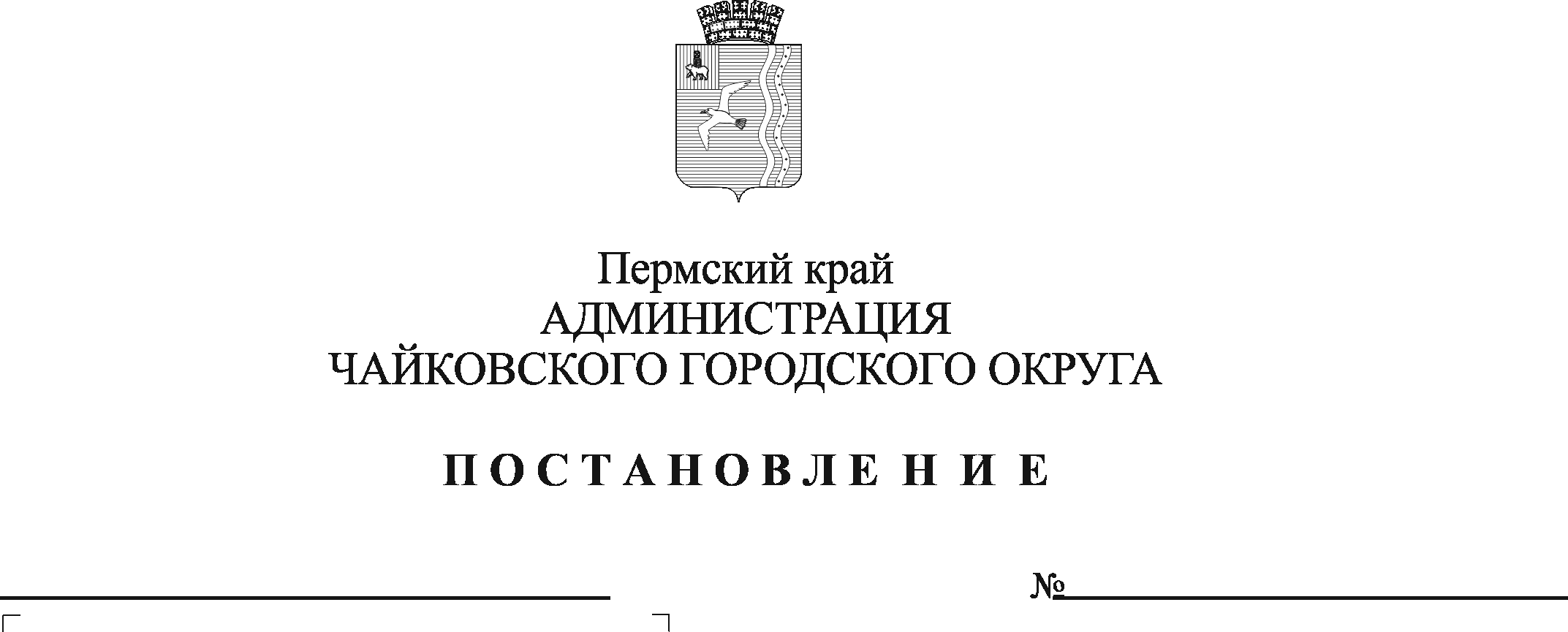 В соответствии со  статьей 179 Бюджетного кодекса Российской Федерации, Уставом Чайковского городского округа, решением Думы Чайковского городского округа от 23 декабря 2020 г. № 438 «О бюджете Чайковского городского округа на 2021 год и на плановый период 2022 и 2023 годов», решением Думы Чайковского городского округа от 09 декабря 2021 г. № 574 «О бюджете Чайковского городского округа на 2022 год и на плановый период 2023 и 2024 годов»ПОСТАНОВЛЯЮ:Утвердить прилагаемые изменения, которые вносятся в муниципальную программу по развитию Чайковского городского округа, утвержденную постановлением администрации города Чайковского  от 14.02.2019 № 209 (в редакции постановлений администрации Чайковского городского округа от 12.09.2019 № 1530; от 13.01.2020 № 8/1; от 07.07.2020 № 628; от 08.10.2020 № 935; от 25.02.2021 № 163; от 24.05.2021 № 498; от 06.09.2021 № 926; от 27.12.2021 № 1386).Опубликовать постановление в газете «Огни Камы» и разместить на официальном сайте администрации Чайковского городского округа.Постановление вступает в силу после его официального опубликования.Глава городского округа -глава администрации Чайковского городского округа					        Ю.Г. ВостриковУТВЕРЖДЕНЫ постановлением администрацииЧайковского городского округаот____________№_________ИЗМЕНЕНИЯ,которые вносятся в муниципальную программу по развитию Чайковского городского округа, утвержденную постановлением администрации города Чайковского от 14.02.2019 № 209В паспорте муниципальной программы по развитию Чайковского городского округа:позицииизложить в следующей редакции:Приложение 1 к муниципальной программе по развитию Чайковского городского округа изложить в следующей редакции:Приложение 1к муниципальной программепо развитию Чайковского городскогоокругаОбъем финансирования  Программы по развитию  Чайковского городского округа (в разрезе сельских территорий)Приложение 2 к муниципальной программе по развитию Чайковского городского округа изложить в следующей редакции:Приложение 2к муниципальной программе по развитию Чайковского городского округаОбъем финансирования Программы по развитию Чайковского городского округа                                                                  	(в разрезе источников финансирования, средства краевого бюджета)	Объемы и источники финансирования
(тыс. рублей)201920202021202220232024ИтогоВсего, в том числе:882 570,3948 001,6949 052,7400 361,91 266 204,1267 659,84 713 850,5Федеральный бюджет177 291,6123 964,8272 221,971 758,1996 540,536 781,81 678 558,6Краевой бюджет497 689,5691 474,7373 607,7204 752,8166 677,0170 083,32 104 285,0Бюджет МО190 233,3131 207,7299 903,1123 851,0102 986,660 794,7908 976,4Прочие источники17 355,91 354,53 320,00,00,00,022 030,5Объемы и источники финансирования
(тыс. рублей)201920202021202220232024ИтогоВсего, в том числе:882 570,3948 001,6722 345,0701 582,51 403 986,9279 703,84 938 190,1Федеральный бюджет177 291,6123 964,8240 340,5107 328,81 058 957,336 992,41 744 875,3Краевой бюджет497 689,5691 474,7266 676,2356 008,2237 355,0181 916,72 231 120,3Бюджет МО190 233,3131 207,7214 439,2235 416,1107 674,760 794,7939 765,6Прочие источники17 355,91 354,5889,12 829,40,00,022 428,9№Наименование мероприятия, объектаОтветственный исполнитель мероприятияПотребность в финансированииПотребность в финансированииПотребность в финансированииПотребность в финансированииПотребность в финансированииПотребность в финансированииПотребность в финансированииПотребность в финансированииПредусмотрено в бюджетах всех уровнейПредусмотрено в бюджетах всех уровнейПредусмотрено в бюджетах всех уровнейПредусмотрено в бюджетах всех уровнейПредусмотрено в бюджетах всех уровнейПредусмотрено в бюджетах всех уровнейПредусмотрено в бюджетах всех уровнейПредусмотрено в бюджетах всех уровнейПотребность в доп. фин-ии №Наименование мероприятия, объектаОтветственный исполнитель мероприятияИтогоВ том числеВ том числеВ том числеВ том числеВ том числеВ том числеВ том числеИсточник финансированияИтогоВ том числеВ том числеВ том числеВ том числеВ том числеВ том числеПотребность в доп. фин-ии №Наименование мероприятия, объектаОтветственный исполнитель мероприятияИтогоВ том числеВ том числеВ том числеВ том числеВ том числеВ том числеВ том числеИсточник финансированияИтогокассовые выплатыкассовые выплатыкассовые выплатыПотребность в доп. фин-ии №Наименование мероприятия, объектаОтветственный исполнитель мероприятияИтого2019202020202021202220232024Источник финансированияИтого201920202021202220232024Потребность в доп. фин-ии 123456678910111213141516171819Сельская территория Чайковского городского округаСельская территория Чайковского городского округаСельская территория Чайковского городского округаСельская территория Чайковского городского округаСельская территория Чайковского городского округаСельская территория Чайковского городского округаСельская территория Чайковского городского округаСельская территория Чайковского городского округаСельская территория Чайковского городского округаСельская территория Чайковского городского округаСельская территория Чайковского городского округаСельская территория Чайковского городского округаСельская территория Чайковского городского округаСельская территория Чайковского городского округаСельская территория Чайковского городского округаСельская территория Чайковского городского округаСельская территория Чайковского городского округаСельская территория Чайковского городского округаСельская территория Чайковского городского округаСельская территория Чайковского городского округа1Направление 1  "Образование" Направление 1  "Образование" Направление 1  "Образование" Направление 1  "Образование" Направление 1  "Образование" Направление 1  "Образование" Направление 1  "Образование" Направление 1  "Образование" Направление 1  "Образование" Направление 1  "Образование" Направление 1  "Образование" Направление 1  "Образование" Направление 1  "Образование" Направление 1  "Образование" Направление 1  "Образование" Направление 1  "Образование" Направление 1  "Образование" Направление 1  "Образование" Направление 1  "Образование" 1.1Мероприятие 1. Строительство ДОУ д.Гаревая Управление строительства и архитектуры администрации Чайковского городского округа (далее - УСИА)65 845,6767 704,56755 194,33055 194,3302 788,405158,374Всего65 845,6767 704,56755 194,3302 788,405158,3741.1Мероприятие 1. Строительство ДОУ д.Гаревая Управление строительства и архитектуры администрации Чайковского городского округа (далее - УСИА)65 845,6767 704,56755 194,33055 194,3302 788,405158,374Федеральный  бюджет всего, в т.ч.:**1.1Мероприятие 1. Строительство ДОУ д.Гаревая Управление строительства и архитектуры администрации Чайковского городского округа (далее - УСИА)65 845,6767 704,56755 194,33055 194,3302 788,405158,374- государственные программы1.1Мероприятие 1. Строительство ДОУ д.Гаревая Управление строительства и архитектуры администрации Чайковского городского округа (далее - УСИА)65 845,6767 704,56755 194,33055 194,3302 788,405158,374Краевой  бюджет всего, в т.ч.:**57 367,08954 876,5592 490,5301.1Мероприятие 1. Строительство ДОУ д.Гаревая Управление строительства и архитектуры администрации Чайковского городского округа (далее - УСИА)65 845,6767 704,56755 194,33055 194,3302 788,405158,374- государственные программы54 691,04052 200,5102 490,5301.1Мероприятие 1. Строительство ДОУ д.Гаревая Управление строительства и архитектуры администрации Чайковского городского округа (далее - УСИА)65 845,6767 704,56755 194,33055 194,3302 788,405158,374- "единая субсидия"2 676,0492 676,0491.1Мероприятие 1. Строительство ДОУ д.Гаревая Управление строительства и архитектуры администрации Чайковского городского округа (далее - УСИА)65 845,6767 704,56755 194,33055 194,3302 788,405158,374- субсидия 1:11.1Мероприятие 1. Строительство ДОУ д.Гаревая Управление строительства и архитектуры администрации Чайковского городского округа (далее - УСИА)65 845,6767 704,56755 194,33055 194,3302 788,405158,374Местный бюджет8 478,5877 704,567317,771297,875158,3741.2Мероприятие 2. Строительство ДОУ д.ЧумнаУСИА84 487,9191 012,97014 519,07514 519,07538 045,90730 909,967Всего84 487,9191 012,97014 519,07538 045,90730 909,9671.2Мероприятие 2. Строительство ДОУ д.ЧумнаУСИА84 487,9191 012,97014 519,07514 519,07538 045,90730 909,967Федеральный  бюджет всего, в т.ч.:**1.2Мероприятие 2. Строительство ДОУ д.ЧумнаУСИА84 487,9191 012,97014 519,07514 519,07538 045,90730 909,967- государственные программы1.2Мероприятие 2. Строительство ДОУ д.ЧумнаУСИА84 487,9191 012,97014 519,07514 519,07538 045,90730 909,967Краевой  бюджет всего, в т.ч.:**67 356,3429 899,55326 923,07130 533,7181.2Мероприятие 2. Строительство ДОУ д.ЧумнаУСИА84 487,9191 012,97014 519,07514 519,07538 045,90730 909,967- государственные программы50 740,44020 779,17529 961,2651.2Мероприятие 2. Строительство ДОУ д.ЧумнаУСИА84 487,9191 012,97014 519,07514 519,07538 045,90730 909,967- "единая субсидия"16 615,9029 899,5536 143,896572,4531.2Мероприятие 2. Строительство ДОУ д.ЧумнаУСИА84 487,9191 012,97014 519,07514 519,07538 045,90730 909,967- субсидия 1:11.2Мероприятие 2. Строительство ДОУ д.ЧумнаУСИА84 487,9191 012,97014 519,07514 519,07538 045,90730 909,967Местный бюджет17 131,5771 012,9704 619,52211 122,836376,2491.3Мероприятие 3. Устройство септика в СОШ с.Б.БукорУСИА739,564739,564Всего739,564739,5641.3Мероприятие 3. Устройство септика в СОШ с.Б.БукорУСИА739,564739,564Краевой  бюджет всего, в т.ч.:**1.3Мероприятие 3. Устройство септика в СОШ с.Б.БукорУСИА739,564739,564- государственные программы1.3Мероприятие 3. Устройство септика в СОШ с.Б.БукорУСИА739,564739,564- "единая субсидия"1.3Мероприятие 3. Устройство септика в СОШ с.Б.БукорУСИА739,564739,564- субсидия 1:11.3Мероприятие 3. Устройство септика в СОШ с.Б.БукорУСИА739,564739,564Местный бюджет739,564739,5641.4Мероприятие 4. Создание условий для беспрепятственного доступа детей с ОВЗ  к объектам и услугам сферы образованияУправление образования администрации Чайковского городского округа (далее - УО)5 328,5245 328,524Всего5 328,5245 328,5241.4Мероприятие 4. Создание условий для беспрепятственного доступа детей с ОВЗ  к объектам и услугам сферы образованияУправление образования администрации Чайковского городского округа (далее - УО)5 328,5245 328,524Федеральный  бюджет всего, в т.ч.:**3 568,6443 568,6441.4Мероприятие 4. Создание условий для беспрепятственного доступа детей с ОВЗ  к объектам и услугам сферы образованияУправление образования администрации Чайковского городского округа (далее - УО)5 328,5245 328,524- государственные программы3 568,6443 568,6441.4Мероприятие 4. Создание условий для беспрепятственного доступа детей с ОВЗ  к объектам и услугам сферы образованияУправление образования администрации Чайковского городского округа (далее - УО)5 328,5245 328,524Краевой  бюджет всего, в т.ч.:**1 319,9101 319,9101.4Мероприятие 4. Создание условий для беспрепятственного доступа детей с ОВЗ  к объектам и услугам сферы образованияУправление образования администрации Чайковского городского округа (далее - УО)5 328,5245 328,524- государственные программы1.4Мероприятие 4. Создание условий для беспрепятственного доступа детей с ОВЗ  к объектам и услугам сферы образованияУправление образования администрации Чайковского городского округа (далее - УО)5 328,5245 328,524- "единая субсидия"1 319,9101 319,9101.4Мероприятие 4. Создание условий для беспрепятственного доступа детей с ОВЗ  к объектам и услугам сферы образованияУправление образования администрации Чайковского городского округа (далее - УО)5 328,5245 328,524- субсидия 1:11.4Мероприятие 4. Создание условий для беспрепятственного доступа детей с ОВЗ  к объектам и услугам сферы образованияУправление образования администрации Чайковского городского округа (далее - УО)5 328,5245 328,524Местный бюджет439,970439,9701.5Мероприятие 5. Создание в общеобразовательных организациях, расположенных в сельской местности, условий для занятий физ-рой и спортомУО17 021,3592 105,2713 932,9933 932,9932 153,6345 829,4603 000,001Всего17 021,3592 105,2713 932,9932 153,6345 829,4603 000,0011.5Мероприятие 5. Создание в общеобразовательных организациях, расположенных в сельской местности, условий для занятий физ-рой и спортомУО17 021,3592 105,2713 932,9933 932,9932 153,6345 829,4603 000,001Федеральный  бюджет всего, в т.ч.:**14 306,8651 409,9522 634,0222 012,4125 447,2002 803,2791.5Мероприятие 5. Создание в общеобразовательных организациях, расположенных в сельской местности, условий для занятий физ-рой и спортомУО17 021,3592 105,2713 932,9933 932,9932 153,6345 829,4603 000,001- государственные программы14 306,8651 409,9522 634,0222 012,4125 447,2002 803,2791.5Мероприятие 5. Создание в общеобразовательных организациях, расположенных в сельской местности, условий для занятий физ-рой и спортомУО17 021,3592 105,2713 932,9933 932,9932 153,6345 829,4603 000,001Краевой  бюджет всего, в т.ч.:**2 035,869521,489974,228105,916286,695147,5411.5Мероприятие 5. Создание в общеобразовательных организациях, расположенных в сельской местности, условий для занятий физ-рой и спортомУО17 021,3592 105,2713 932,9933 932,9932 153,6345 829,4603 000,001- государственные программы434,236286,695147,5411.5Мероприятие 5. Создание в общеобразовательных организациях, расположенных в сельской местности, условий для занятий физ-рой и спортомУО17 021,3592 105,2713 932,9933 932,9932 153,6345 829,4603 000,001- "единая субсидия"1 601,633521,489974,228105,9161.5Мероприятие 5. Создание в общеобразовательных организациях, расположенных в сельской местности, условий для занятий физ-рой и спортомУО17 021,3592 105,2713 932,9933 932,9932 153,6345 829,4603 000,001- субсидия 1:11.5Мероприятие 5. Создание в общеобразовательных организациях, расположенных в сельской местности, условий для занятий физ-рой и спортомУО17 021,3592 105,2713 932,9933 932,9932 153,6345 829,4603 000,001Местный бюджет678,625173,830324,74335,30695,56549,1811.6Мероприятие 6. Приведение в нормативное состояние учреждений образованияУО, УСИА37 221,82315 220,64812 386,19312 386,1937 723,2031 891,779Всего37 221,82315 220,64812 386,1937 723,2031 891,7791.6Мероприятие 6. Приведение в нормативное состояние учреждений образованияУО, УСИА37 221,82315 220,64812 386,19312 386,1937 723,2031 891,779Краевой  бюджет всего, в т.ч.:**14 348,4473 580,4819 914,204853,7621.6Мероприятие 6. Приведение в нормативное состояние учреждений образованияУО, УСИА37 221,82315 220,64812 386,19312 386,1937 723,2031 891,779- государственные программы1.6Мероприятие 6. Приведение в нормативное состояние учреждений образованияУО, УСИА37 221,82315 220,64812 386,19312 386,1937 723,2031 891,779- "единая субсидия"1 175,472321,710853,7621.6Мероприятие 6. Приведение в нормативное состояние учреждений образованияУО, УСИА37 221,82315 220,64812 386,19312 386,1937 723,2031 891,779- субсидия 1:113 172,9753 258,7719 914,2041.6Мероприятие 6. Приведение в нормативное состояние учреждений образованияУО, УСИА37 221,82315 220,64812 386,19312 386,1937 723,2031 891,779Местный бюджет22 873,37611 640,1672 471,9896 869,4411 891,7791.7Мероприятие 7. Ремонт пищеблоковУСИА8 690,9588 690,9588 690,958Всего8 690,9588 690,9581.7Мероприятие 7. Ремонт пищеблоковУСИА8 690,9588 690,9588 690,958Краевой  бюджет всего, в т.ч.:**4 345,4794 345,4791.7Мероприятие 7. Ремонт пищеблоковУСИА8 690,9588 690,9588 690,958- государственные программы1.7Мероприятие 7. Ремонт пищеблоковУСИА8 690,9588 690,9588 690,958- "единая субсидия"1.7Мероприятие 7. Ремонт пищеблоковУСИА8 690,9588 690,9588 690,958- субсидия 1:14 345,4794 345,4791.7Мероприятие 7. Ремонт пищеблоковУСИА8 690,9588 690,9588 690,958Местный бюджет4 345,4794 345,4791.8Мероприятие 8. Капитальный ремонт здания школы п.Буренка, ул.Клубная, д.10УСИА32 084,3081 53 30 554,308Всего32 084,3081 53 30 554,3081.8Мероприятие 8. Капитальный ремонт здания школы п.Буренка, ул.Клубная, д.10УСИА32 084,3081 53 30 554,308Краевой  бюджет всего, в т.ч.:**17 999,92817 999,9281.8Мероприятие 8. Капитальный ремонт здания школы п.Буренка, ул.Клубная, д.10УСИА32 084,3081 53 30 554,308- государственные программы11 531,00011 531,0001.8Мероприятие 8. Капитальный ремонт здания школы п.Буренка, ул.Клубная, д.10УСИА32 084,3081 53 30 554,308- "единая субсидия"6 468,9286 468,9281.8Мероприятие 8. Капитальный ремонт здания школы п.Буренка, ул.Клубная, д.10УСИА32 084,3081 53 30 554,308- субсидия 1:11.8Мероприятие 8. Капитальный ремонт здания школы п.Буренка, ул.Клубная, д.10УСИА32 084,3081 53 30 554,308Местный бюджет14 084,3801 53 12 554,3801.9Мероприятие 9. Строительство здания МДОУ в с. Большой БукорУСИА5 249,7925 249,792Всего5 249,7925 249,7921.9Мероприятие 9. Строительство здания МДОУ в с. Большой БукорУСИА5 249,7925 249,792Краевой  бюджет всего, в т.ч.:**1.9Мероприятие 9. Строительство здания МДОУ в с. Большой БукорУСИА5 249,7925 249,792- государственные программы1.9Мероприятие 9. Строительство здания МДОУ в с. Большой БукорУСИА5 249,7925 249,792- "единая субсидия"1.9Мероприятие 9. Строительство здания МДОУ в с. Большой БукорУСИА5 249,7925 249,792- субсидия 1:11.9Мероприятие 9. Строительство здания МДОУ в с. Большой БукорУСИА5 249,7925 249,792Местный бюджет5 249,7925 249,7921.10Мероприятие 10. Ремонт здания МБОУ СОШ №7 по адресу: Пермский край, г. Чайковский, с. Б. Букор, ул. Юбилейная, д. 7УСИА1 228,7541 228,754Всего1 228,7541 228,7541.10Мероприятие 10. Ремонт здания МБОУ СОШ №7 по адресу: Пермский край, г. Чайковский, с. Б. Букор, ул. Юбилейная, д. 7УСИА1 228,7541 228,754Краевой  бюджет всего, в т.ч.:**614,377614,3771.10Мероприятие 10. Ремонт здания МБОУ СОШ №7 по адресу: Пермский край, г. Чайковский, с. Б. Букор, ул. Юбилейная, д. 7УСИА1 228,7541 228,754- государственные программы1.10Мероприятие 10. Ремонт здания МБОУ СОШ №7 по адресу: Пермский край, г. Чайковский, с. Б. Букор, ул. Юбилейная, д. 7УСИА1 228,7541 228,754- "единая субсидия"1.10Мероприятие 10. Ремонт здания МБОУ СОШ №7 по адресу: Пермский край, г. Чайковский, с. Б. Букор, ул. Юбилейная, д. 7УСИА1 228,7541 228,754- субсидия 1:1614,377614,3771.10Мероприятие 10. Ремонт здания МБОУ СОШ №7 по адресу: Пермский край, г. Чайковский, с. Б. Букор, ул. Юбилейная, д. 7УСИА1 228,7541 228,754Местный бюджет614,377614,3771.11Мероприятие 11. Ремонт здания МБОУ СОШ п. Прикамский по адресу: Пермский край, г. Чайковский, с. Сосново, ул. Школьная, д.33УСИА1 153,0821 153,082Всего1 153,0821 153,0821.11Мероприятие 11. Ремонт здания МБОУ СОШ п. Прикамский по адресу: Пермский край, г. Чайковский, с. Сосново, ул. Школьная, д.33УСИА1 153,0821 153,082Краевой  бюджет всего, в т.ч.:**576,541576,5411.11Мероприятие 11. Ремонт здания МБОУ СОШ п. Прикамский по адресу: Пермский край, г. Чайковский, с. Сосново, ул. Школьная, д.33УСИА1 153,0821 153,082- государственные программы1.11Мероприятие 11. Ремонт здания МБОУ СОШ п. Прикамский по адресу: Пермский край, г. Чайковский, с. Сосново, ул. Школьная, д.33УСИА1 153,0821 153,082- "единая субсидия"1.11Мероприятие 11. Ремонт здания МБОУ СОШ п. Прикамский по адресу: Пермский край, г. Чайковский, с. Сосново, ул. Школьная, д.33УСИА1 153,0821 153,082- субсидия 1:1576,541576,5411.11Мероприятие 11. Ремонт здания МБОУ СОШ п. Прикамский по адресу: Пермский край, г. Чайковский, с. Сосново, ул. Школьная, д.33УСИА1 153,0821 153,082Местный бюджет576,541576,5411.12Мероприятие 12. Ремонт здания МБОУ "Марковская СОШ" по адресу: Пермский край, г. Чайковский, п. Марковский, д.34УСИА1 030,4261 030,426Всего1 030,4261 030,4261.12Мероприятие 12. Ремонт здания МБОУ "Марковская СОШ" по адресу: Пермский край, г. Чайковский, п. Марковский, д.34УСИА1 030,4261 030,426Краевой  бюджет всего, в т.ч.:**515,213515,2131.12Мероприятие 12. Ремонт здания МБОУ "Марковская СОШ" по адресу: Пермский край, г. Чайковский, п. Марковский, д.34УСИА1 030,4261 030,426- государственные программы1.12Мероприятие 12. Ремонт здания МБОУ "Марковская СОШ" по адресу: Пермский край, г. Чайковский, п. Марковский, д.34УСИА1 030,4261 030,426- "единая субсидия"1.12Мероприятие 12. Ремонт здания МБОУ "Марковская СОШ" по адресу: Пермский край, г. Чайковский, п. Марковский, д.34УСИА1 030,4261 030,426- субсидия 1:1515,213515,2131.12Мероприятие 12. Ремонт здания МБОУ "Марковская СОШ" по адресу: Пермский край, г. Чайковский, п. Марковский, д.34УСИА1 030,4261 030,426Местный бюджет515,213515,2131.13Мероприятие 13. Ремонт здания МБОУ СОШ п. Прикамский по адресу: Пермский край, г. Чайковский, п. Прикамский, ул. Солнечная, д.5УСИА2 438,3512 438,351Всего2 438,3512 438,3511.13Мероприятие 13. Ремонт здания МБОУ СОШ п. Прикамский по адресу: Пермский край, г. Чайковский, п. Прикамский, ул. Солнечная, д.5УСИА2 438,3512 438,351Краевой  бюджет всего, в т.ч.:**1 073,7061 073,7061.13Мероприятие 13. Ремонт здания МБОУ СОШ п. Прикамский по адресу: Пермский край, г. Чайковский, п. Прикамский, ул. Солнечная, д.5УСИА2 438,3512 438,351- государственные программы1.13Мероприятие 13. Ремонт здания МБОУ СОШ п. Прикамский по адресу: Пермский край, г. Чайковский, п. Прикамский, ул. Солнечная, д.5УСИА2 438,3512 438,351- "единая субсидия"1.13Мероприятие 13. Ремонт здания МБОУ СОШ п. Прикамский по адресу: Пермский край, г. Чайковский, п. Прикамский, ул. Солнечная, д.5УСИА2 438,3512 438,351- субсидия 1:11 073,7061 073,7061.13Мероприятие 13. Ремонт здания МБОУ СОШ п. Прикамский по адресу: Пермский край, г. Чайковский, п. Прикамский, ул. Солнечная, д.5УСИА2 438,3512 438,351Местный бюджет1 364,6451 364,6451.14Мероприятие 14. Приведение в нормативное состояние загородного лагеряУО3 945,25691,9313 853,325Всего3 945,25691,9313 853,3251.14Мероприятие 14. Приведение в нормативное состояние загородного лагеряУО3 945,25691,9313 853,325Краевой  бюджет всего, в т.ч.:**1.14Мероприятие 14. Приведение в нормативное состояние загородного лагеряУО3 945,25691,9313 853,325- государственные программы1.14Мероприятие 14. Приведение в нормативное состояние загородного лагеряУО3 945,25691,9313 853,325- "единая субсидия"1.14Мероприятие 14. Приведение в нормативное состояние загородного лагеряУО3 945,25691,9313 853,325- субсидия 1:11.14Мероприятие 14. Приведение в нормативное состояние загородного лагеряУО3 945,25691,9313 853,325Местный бюджет3 945,25691,9313 853,3251.15Мероприятие 15. Оснащение оборудованием и инвентаремУО7 250,7287 250,728Всего7 250,7287 250,7281.15Мероприятие 15. Оснащение оборудованием и инвентаремУО7 250,7287 250,728Краевой  бюджет всего, в т.ч.:**1.15Мероприятие 15. Оснащение оборудованием и инвентаремУО7 250,7287 250,728- государственные программы1.15Мероприятие 15. Оснащение оборудованием и инвентаремУО7 250,7287 250,728- "единая субсидия"1.15Мероприятие 15. Оснащение оборудованием и инвентаремУО7 250,7287 250,728- субсидия 1:11.15Мероприятие 15. Оснащение оборудованием и инвентаремУО7 250,7287 250,728Местный бюджет7 250,7287 250,7281.16Мероприятие 16. Капитальный ремонт здания МБОУ СОШ п. Прикамский по адресу: Пермский край, г. Чайковский, с. Сосново, ул. Школьная, д. 33УСИА529,319529,319Всего529,319529,3191.16Мероприятие 16. Капитальный ремонт здания МБОУ СОШ п. Прикамский по адресу: Пермский край, г. Чайковский, с. Сосново, ул. Школьная, д. 33УСИА529,319529,319Краевой  бюджет всего, в т.ч.:**1.16Мероприятие 16. Капитальный ремонт здания МБОУ СОШ п. Прикамский по адресу: Пермский край, г. Чайковский, с. Сосново, ул. Школьная, д. 33УСИА529,319529,319- государственные программы1.16Мероприятие 16. Капитальный ремонт здания МБОУ СОШ п. Прикамский по адресу: Пермский край, г. Чайковский, с. Сосново, ул. Школьная, д. 33УСИА529,319529,319- "единая субсидия"1.16Мероприятие 16. Капитальный ремонт здания МБОУ СОШ п. Прикамский по адресу: Пермский край, г. Чайковский, с. Сосново, ул. Школьная, д. 33УСИА529,319529,319- субсидия 1:11.16Мероприятие 16. Капитальный ремонт здания МБОУ СОШ п. Прикамский по адресу: Пермский край, г. Чайковский, с. Сосново, ул. Школьная, д. 33УСИА529,319529,319Местный бюджет529,319529,319Итого по направлению 1274 245,83932 111,54494 723,54994 723,54965 434,42173 726,5328 249,793Всего274 245,83932 111,54494 723,54965 434,42173 726,5328 249,793Итого по направлению 1274 245,83932 111,54494 723,54994 723,54965 434,42173 726,5328 249,793Федеральный  бюджет всего, в т.ч.:**17 875,5094 978,5962 634,0222 012,4125 447,2002 803,279Итого по направлению 1274 245,83932 111,54494 723,54994 723,54965 434,42173 726,5328 249,793- государственные программы17 875,5094 978,5962 634,0222 012,4125 447,2002 803,279Итого по направлению 1274 245,83932 111,54494 723,54994 723,54965 434,42173 726,5328 249,793Краевой  бюджет всего, в т.ч.:**167 552,9015 421,88080 010,02333 153,11648 820,341147,541Итого по направлению 1274 245,83932 111,54494 723,54994 723,54965 434,42173 726,5328 249,793- государственные программы117 396,71652 200,51023 269,70541 778,960147,541Итого по направлению 1274 245,83932 111,54494 723,54994 723,54965 434,42173 726,5328 249,793- "единая субсидия"29 857,8942 163,10913 549,8307 103,5747 041,381Итого по направлению 1274 245,83932 111,54494 723,54994 723,54965 434,42173 726,5328 249,793- субсидия 1:120 298,2913 258,77114 259,6832 779,837Итого по направлению 1274 245,83932 111,54494 723,54994 723,54965 434,42173 726,5328 249,793Местный бюджет88 817,42921 711,06812 079,50430 268,89319 458,9915 298,973Итого по направлению 1274 245,83932 111,54494 723,54994 723,54965 434,42173 726,5328 249,793Прочие источники2Направление 2 "Физическая культура"Направление 2 "Физическая культура"Направление 2 "Физическая культура"Направление 2 "Физическая культура"Направление 2 "Физическая культура"Направление 2 "Физическая культура"Направление 2 "Физическая культура"Направление 2 "Физическая культура"Направление 2 "Физическая культура"Направление 2 "Физическая культура"Направление 2 "Физическая культура"Направление 2 "Физическая культура"Направление 2 "Физическая культура"Направление 2 "Физическая культура"Направление 2 "Физическая культура"Направление 2 "Физическая культура"Направление 2 "Физическая культура"Направление 2 "Физическая культура"Направление 2 "Физическая культура"2.1Мероприятие 1. Спортивная площадка СОШ с.УральскоеУО6 879,6786 281,926597,752597,752Всего6 879,6786 281,926597,7522.1Мероприятие 1. Спортивная площадка СОШ с.УральскоеУО6 879,6786 281,926597,752597,752Краевой  бюджет всего, в т.ч.:**4 343,2784 044,402298,8762.1Мероприятие 1. Спортивная площадка СОШ с.УральскоеУО6 879,6786 281,926597,752597,752- государственные программы2 710,3182 710,3182.1Мероприятие 1. Спортивная площадка СОШ с.УральскоеУО6 879,6786 281,926597,752597,752- "единая субсидия"2.1Мероприятие 1. Спортивная площадка СОШ с.УральскоеУО6 879,6786 281,926597,752597,752- субсидия 1:11 632,9601 334,084298,8762.1Мероприятие 1. Спортивная площадка СОШ с.УральскоеУО6 879,6786 281,926597,752597,752Местный бюджет2 536,4002 237,524298,8762.2Мероприятие 2. Спортивные площадки СОШ с.АльняшУО4 448,6974 191,751256,946256,946Всего4 448,6974 191,751256,9462.2Мероприятие 2. Спортивные площадки СОШ с.АльняшУО4 448,6974 191,751256,946256,946Краевой  бюджет всего, в т.ч.:**3 018,3412 889,868128,4732.2Мероприятие 2. Спортивные площадки СОШ с.АльняшУО4 448,6974 191,751256,946256,946- государственные программы2 889,8682 889,8682.2Мероприятие 2. Спортивные площадки СОШ с.АльняшУО4 448,6974 191,751256,946256,946- "единая субсидия"2.2Мероприятие 2. Спортивные площадки СОШ с.АльняшУО4 448,6974 191,751256,946256,946- субсидия 1:1128,473128,4732.2Мероприятие 2. Спортивные площадки СОШ с.АльняшУО4 448,6974 191,751256,946256,946Местный бюджет1 430,3561 301,883128,4732.3Мероприятие 3. Спортивная площадка СОШ с.ЗипуновоУСИА5 772,5625 772,562Всего5 772,5625 772,5622.3Мероприятие 3. Спортивная площадка СОШ с.ЗипуновоУСИА5 772,5625 772,562Краевой  бюджет всего, в т.ч.:**4 329,4214 329,4212.3Мероприятие 3. Спортивная площадка СОШ с.ЗипуновоУСИА5 772,5625 772,562- государственные программы4 329,4214 329,4212.3Мероприятие 3. Спортивная площадка СОШ с.ЗипуновоУСИА5 772,5625 772,562- "единая субсидия"2.3Мероприятие 3. Спортивная площадка СОШ с.ЗипуновоУСИА5 772,5625 772,562- субсидия 1:12.3Мероприятие 3. Спортивная площадка СОШ с.ЗипуновоУСИА5 772,5625 772,562Местный бюджет1 443,1411 443,1412.4Мероприятие 4. Межшкольный стадион СОШ п.ПрикамскийУСИА25 508,254842,128842,12824 666,126Всего25 508,254842,12824 666,1262.4Мероприятие 4. Межшкольный стадион СОШ п.ПрикамскийУСИА25 508,254842,128842,12824 666,126Краевой  бюджет всего, в т.ч.:**16 742,60716 742,6072.4Мероприятие 4. Межшкольный стадион СОШ п.ПрикамскийУСИА25 508,254842,128842,12824 666,126- государственные программы12 723,82612 723,8262.4Мероприятие 4. Межшкольный стадион СОШ п.ПрикамскийУСИА25 508,254842,128842,12824 666,126- "единая субсидия"4 018,7814 018,7812.4Мероприятие 4. Межшкольный стадион СОШ п.ПрикамскийУСИА25 508,254842,128842,12824 666,126- субсидия 1:12.4Мероприятие 4. Межшкольный стадион СОШ п.ПрикамскийУСИА25 508,254842,128842,12824 666,126Местный бюджет8 765,647842,1287 923,5192.5Мероприятие 5. Межшкольный стадион СОШ № 7 в с.Б.БукорУСИА9 602,451750,0218 852,430Всего9 602,451750,0218 852,4302.5Мероприятие 5. Межшкольный стадион СОШ № 7 в с.Б.БукорУСИА9 602,451750,0218 852,430Краевой  бюджет всего, в т.ч.:**2.5Мероприятие 5. Межшкольный стадион СОШ № 7 в с.Б.БукорУСИА9 602,451750,0218 852,430- государственные программы2.5Мероприятие 5. Межшкольный стадион СОШ № 7 в с.Б.БукорУСИА9 602,451750,0218 852,430- "единая субсидия"2.5Мероприятие 5. Межшкольный стадион СОШ № 7 в с.Б.БукорУСИА9 602,451750,0218 852,430- субсидия 1:12.5Мероприятие 5. Межшкольный стадион СОШ № 7 в с.Б.БукорУСИА9 602,451750,0218 852,430Местный бюджет9 602,451750,0218 852,4302.6Мероприятие 6. Спортивная площадка МБОУ Марковская СОШУСИА38 652,524642,944642,94438 009,580Всего38 652,524642,94438 009,5802.6Мероприятие 6. Спортивная площадка МБОУ Марковская СОШУСИА38 652,524642,944642,94438 009,580Краевой  бюджет всего, в т.ч.:**23 90 23 90 2.6Мероприятие 6. Спортивная площадка МБОУ Марковская СОШУСИА38 652,524642,944642,94438 009,580- государственные программы23 90 23 90 2.6Мероприятие 6. Спортивная площадка МБОУ Марковская СОШУСИА38 652,524642,944642,94438 009,580- "единая субсидия"2.6Мероприятие 6. Спортивная площадка МБОУ Марковская СОШУСИА38 652,524642,944642,94438 009,580- субсидия 1:12.6Мероприятие 6. Спортивная площадка МБОУ Марковская СОШУСИА38 652,524642,944642,94438 009,580Местный бюджет14 752,524642,94414 109,5802.7Мероприятие 7. Реализация проекта инициативного бюджетирования "Устройство спортивной площадки в д.Чумна"УЖКХ1 528,1581 528,1581 528,158Всего1 528,1581 528,1582.7Мероприятие 7. Реализация проекта инициативного бюджетирования "Устройство спортивной площадки в д.Чумна"УЖКХ1 528,1581 528,1581 528,158Краевой  бюджет всего, в т.ч.:**1 375,3421 375,3422.7Мероприятие 7. Реализация проекта инициативного бюджетирования "Устройство спортивной площадки в д.Чумна"УЖКХ1 528,1581 528,1581 528,158- государственные программы1 375,3421 375,3422.7Мероприятие 7. Реализация проекта инициативного бюджетирования "Устройство спортивной площадки в д.Чумна"УЖКХ1 528,1581 528,1581 528,158- "единая субсидия"2.7Мероприятие 7. Реализация проекта инициативного бюджетирования "Устройство спортивной площадки в д.Чумна"УЖКХ1 528,1581 528,1581 528,158- субсидия 1:12.7Мероприятие 7. Реализация проекта инициативного бюджетирования "Устройство спортивной площадки в д.Чумна"УЖКХ1 528,1581 528,1581 528,158Местный бюджет0,1530,1532.7Мероприятие 7. Реализация проекта инициативного бюджетирования "Устройство спортивной площадки в д.Чумна"УЖКХ1 528,1581 528,1581 528,158Прочие источники152,663152,6632.8Мероприятие 8. Спортивная площадка СОШ д. ВанькиУСИА1 107,2651 107,265Всего1 107,2651 107,2652.8Мероприятие 8. Спортивная площадка СОШ д. ВанькиУСИА1 107,2651 107,265Краевой  бюджет всего, в т.ч.:**830,449830,4492.8Мероприятие 8. Спортивная площадка СОШ д. ВанькиУСИА1 107,2651 107,265- государственные программы830,449830,4492.8Мероприятие 8. Спортивная площадка СОШ д. ВанькиУСИА1 107,2651 107,265- "единая субсидия"2.8Мероприятие 8. Спортивная площадка СОШ д. ВанькиУСИА1 107,2651 107,265- субсидия 1:12.8Мероприятие 8. Спортивная площадка СОШ д. ВанькиУСИА1 107,2651 107,265Местный бюджет276,816276,8162.9Мероприятие 9. "Мы за спорт", с. КемульУСИА2 877,9992 877,999Всего2 877,9992 877,9992.9Мероприятие 9. "Мы за спорт", с. КемульУСИА2 877,9992 877,999Краевой  бюджет всего, в т.ч.:**2 577,9992 577,9992.9Мероприятие 9. "Мы за спорт", с. КемульУСИА2 877,9992 877,999- государственные программы2 577,9992 577,9992.9Мероприятие 9. "Мы за спорт", с. КемульУСИА2 877,9992 877,999- "единая субсидия"2.9Мероприятие 9. "Мы за спорт", с. КемульУСИА2 877,9992 877,999- субсидия 1:12.9Мероприятие 9. "Мы за спорт", с. КемульУСИА2 877,9992 877,999Местный бюджет2,9002,9002.9Мероприятие 9. "Мы за спорт", с. КемульУСИА2 877,9992 877,999Прочие источники297,100297,1002.10Мероприятие 10. "Мы за спорт", д. ХарнавыУСИА2 653,6212 653,621Всего2 653,6212 653,6212.10Мероприятие 10. "Мы за спорт", д. ХарнавыУСИА2 653,6212 653,621Краевой  бюджет всего, в т.ч.:**2 377,6462 377,6462.10Мероприятие 10. "Мы за спорт", д. ХарнавыУСИА2 653,6212 653,621- государственные программы2 377,6462 377,6462.10Мероприятие 10. "Мы за спорт", д. ХарнавыУСИА2 653,6212 653,621- "единая субсидия"2.10Мероприятие 10. "Мы за спорт", д. ХарнавыУСИА2 653,6212 653,621- субсидия 1:12.10Мероприятие 10. "Мы за спорт", д. ХарнавыУСИА2 653,6212 653,621Местный бюджет2,6532,6532.10Мероприятие 10. "Мы за спорт", д. ХарнавыУСИА2 653,6212 653,621Прочие источники273,322273,322Итого по направлению 299 031,20910 473,6773 867,9283 867,92831 545,95344 291,2218 852,430Всего99 031,20910 473,6773 867,92831 545,95344 291,2218 852,430Итого по направлению 299 031,20910 473,6773 867,9283 867,92831 545,95344 291,2218 852,430Краевой  бюджет всего, в т.ч.:**59 495,0836 934,2701 802,69121 902,47728 855,645Итого по направлению 299 031,20910 473,6773 867,9283 867,92831 545,95344 291,2218 852,430- государственные программы53 714,8695 600,1861 375,34217 883,69628 855,645Итого по направлению 299 031,20910 473,6773 867,9283 867,92831 545,95344 291,2218 852,430- "единая субсидия"4 018,7814 018,781Итого по направлению 299 031,20910 473,6773 867,9283 867,92831 545,95344 291,2218 852,430- субсидия 1:11 761,4331 334,084427,349Итого по направлению 299 031,20910 473,6773 867,9283 867,92831 545,95344 291,2218 852,430Местный бюджет38 813,0413 539,4071 912,5749 643,47614 865,1548 852,430Итого по направлению 299 031,20910 473,6773 867,9283 867,92831 545,95344 291,2218 852,430Прочие источники723,085152,663570,4223Направление 3 "Культура"Направление 3 "Культура"Направление 3 "Культура"Направление 3 "Культура"Направление 3 "Культура"Направление 3 "Культура"Направление 3 "Культура"Направление 3 "Культура"Направление 3 "Культура"Направление 3 "Культура"Направление 3 "Культура"Направление 3 "Культура"Направление 3 "Культура"Направление 3 "Культура"Направление 3 "Культура"Направление 3 "Культура"Направление 3 "Культура"Направление 3 "Культура"Направление 3 "Культура"3.1Мероприятие 1. Строительство клуба с.Буренка УСИА37 338,9460,000,000,000,001 198,980,0036 139,97Всего37 338,9461 198,97836 139,9683.1Мероприятие 1. Строительство клуба с.Буренка УСИА37 338,9460,000,000,000,001 198,980,0036 139,97Краевой  бюджет всего, в т.ч.:**34 969,38634 969,3863.1Мероприятие 1. Строительство клуба с.Буренка УСИА37 338,9460,000,000,000,001 198,980,0036 139,97- государственные программы3.1Мероприятие 1. Строительство клуба с.Буренка УСИА37 338,9460,000,000,000,001 198,980,0036 139,97- "единая субсидия"34 969,38634 969,3863.1Мероприятие 1. Строительство клуба с.Буренка УСИА37 338,9460,000,000,000,001 198,980,0036 139,97- субсидия 1:13.1Мероприятие 1. Строительство клуба с.Буренка УСИА37 338,9460,000,000,000,001 198,980,0036 139,97Местный бюджет2 369,5601 198,9781 170,5823.1Мероприятие 1. Строительство клуба с.Буренка УСИА37 338,9460,000,000,000,001 198,980,0036 139,97Прочие источники3.2Мероприятие 2. Благоустройство территории сельского дома культуры с.СосновоУСИА1 164,7631 164,7630,000,000,00Всего1 164,7631 164,7633.2Мероприятие 2. Благоустройство территории сельского дома культуры с.СосновоУСИА1 164,7631 164,7630,000,000,00Краевой  бюджет всего, в т.ч.:**3.2Мероприятие 2. Благоустройство территории сельского дома культуры с.СосновоУСИА1 164,7631 164,7630,000,000,00- государственные программы3.2Мероприятие 2. Благоустройство территории сельского дома культуры с.СосновоУСИА1 164,7631 164,7630,000,000,00- "единая субсидия"3.2Мероприятие 2. Благоустройство территории сельского дома культуры с.СосновоУСИА1 164,7631 164,7630,000,000,00- субсидия 1:13.2Мероприятие 2. Благоустройство территории сельского дома культуры с.СосновоУСИА1 164,7631 164,7630,000,000,00Местный бюджет1 164,7631 164,7633.3Мероприятие 3. Приведение в нормативное состояние имущественных комплексов учреждений Управление культуры и молодежной политики администрации Чайковского городского округа (далее - УКиМП), УСИА12 275,9156 310,0464 455,5204 455,520114,3101 396,039Всего12 275,9156 310,0464 455,520114,3101 396,0393.3Мероприятие 3. Приведение в нормативное состояние имущественных комплексов учреждений Управление культуры и молодежной политики администрации Чайковского городского округа (далее - УКиМП), УСИА12 275,9156 310,0464 455,5204 455,520114,3101 396,039Краевой  бюджет всего, в т.ч.:**2 985,5982 985,5983.3Мероприятие 3. Приведение в нормативное состояние имущественных комплексов учреждений Управление культуры и молодежной политики администрации Чайковского городского округа (далее - УКиМП), УСИА12 275,9156 310,0464 455,5204 455,520114,3101 396,039- государственные программы3.3Мероприятие 3. Приведение в нормативное состояние имущественных комплексов учреждений Управление культуры и молодежной политики администрации Чайковского городского округа (далее - УКиМП), УСИА12 275,9156 310,0464 455,5204 455,520114,3101 396,039- "единая субсидия"2 985,5982 985,5983.3Мероприятие 3. Приведение в нормативное состояние имущественных комплексов учреждений Управление культуры и молодежной политики администрации Чайковского городского округа (далее - УКиМП), УСИА12 275,9156 310,0464 455,5204 455,520114,3101 396,039- субсидия 1:13.3Мероприятие 3. Приведение в нормативное состояние имущественных комплексов учреждений Управление культуры и молодежной политики администрации Чайковского городского округа (далее - УКиМП), УСИА12 275,9156 310,0464 455,5204 455,520114,3101 396,039Местный бюджет9 290,3176 310,0461 469,922114,3101 396,0393.4Мероприятие 4. Капитальный ремонт объекта "Многофункциональный культурный центр "Марковский", в т.ч. разработка ПСДУСИА12 624,041285,44512 338,596Всего12 624,041285,44512 338,5963.4Мероприятие 4. Капитальный ремонт объекта "Многофункциональный культурный центр "Марковский", в т.ч. разработка ПСДУСИА12 624,041285,44512 338,596Федеральный  бюджет всего, в т.ч.:**9 244,7009 244,7003.4Мероприятие 4. Капитальный ремонт объекта "Многофункциональный культурный центр "Марковский", в т.ч. разработка ПСДУСИА12 624,041285,44512 338,596- государственные программы9 244,7009 244,7003.4Мероприятие 4. Капитальный ремонт объекта "Многофункциональный культурный центр "Марковский", в т.ч. разработка ПСДУСИА12 624,041285,44512 338,596Краевой  бюджет всего, в т.ч.:**3 081,5573 081,5573.4Мероприятие 4. Капитальный ремонт объекта "Многофункциональный культурный центр "Марковский", в т.ч. разработка ПСДУСИА12 624,041285,44512 338,596- государственные программы3 081,5573 081,5573.4Мероприятие 4. Капитальный ремонт объекта "Многофункциональный культурный центр "Марковский", в т.ч. разработка ПСДУСИА12 624,041285,44512 338,596- "единая субсидия"3.4Мероприятие 4. Капитальный ремонт объекта "Многофункциональный культурный центр "Марковский", в т.ч. разработка ПСДУСИА12 624,041285,44512 338,596- субсидия 1:13.4Мероприятие 4. Капитальный ремонт объекта "Многофункциональный культурный центр "Марковский", в т.ч. разработка ПСДУСИА12 624,041285,44512 338,596Местный бюджет297,784285,44512,3393.5Мероприятие 5. Ремонт Ольховского сельского дома культуры МАУК «Чайковский центр развития культуры» по адресу: Пермский край, с.Ольховка, ул. Школьная, 2УСИА2 106,8162 106,816Всего2 106,8162 106,8163.5Мероприятие 5. Ремонт Ольховского сельского дома культуры МАУК «Чайковский центр развития культуры» по адресу: Пермский край, с.Ольховка, ул. Школьная, 2УСИА2 106,8162 106,816Краевой  бюджет всего, в т.ч.:**553,787553,7873.5Мероприятие 5. Ремонт Ольховского сельского дома культуры МАУК «Чайковский центр развития культуры» по адресу: Пермский край, с.Ольховка, ул. Школьная, 2УСИА2 106,8162 106,816- государственные программы3.5Мероприятие 5. Ремонт Ольховского сельского дома культуры МАУК «Чайковский центр развития культуры» по адресу: Пермский край, с.Ольховка, ул. Школьная, 2УСИА2 106,8162 106,816- "единая субсидия"3.5Мероприятие 5. Ремонт Ольховского сельского дома культуры МАУК «Чайковский центр развития культуры» по адресу: Пермский край, с.Ольховка, ул. Школьная, 2УСИА2 106,8162 106,816- субсидия 1:1553,787553,7873.5Мероприятие 5. Ремонт Ольховского сельского дома культуры МАУК «Чайковский центр развития культуры» по адресу: Пермский край, с.Ольховка, ул. Школьная, 2УСИА2 106,8162 106,816Местный бюджет1 553,0291 553,029Итого по направлению 365 510,4817 474,8094 455,5204 455,5202 506,57114 933,61336 139,968Всего65 510,4817 474,8094 455,5202 506,57114 933,61336 139,968Итого по направлению 365 510,4817 474,8094 455,5204 455,5202 506,57114 933,61336 139,968Федеральный  бюджет всего, в т.ч.:**9 244,7009 244,700Итого по направлению 365 510,4817 474,8094 455,5204 455,5202 506,57114 933,61336 139,968- государственные программы9 244,7009 244,700Итого по направлению 365 510,4817 474,8094 455,5204 455,5202 506,57114 933,61336 139,968Краевой  бюджет всего, в т.ч.:**41 590,3282 985,598553,7873 081,55734 969,386Итого по направлению 365 510,4817 474,8094 455,5204 455,5202 506,57114 933,61336 139,968- государственные программы3 081,5573 081,557Итого по направлению 365 510,4817 474,8094 455,5204 455,5202 506,57114 933,61336 139,968- "единая субсидия"37 954,9842 985,59834 969,386Итого по направлению 365 510,4817 474,8094 455,5204 455,5202 506,57114 933,61336 139,968- субсидия 1:1553,787553,787Итого по направлению 365 510,4817 474,8094 455,5204 455,5202 506,57114 933,61336 139,968Местный бюджет14 675,4537 474,8091 469,9221 952,7842 607,3561 170,582Итого по направлению 365 510,4817 474,8094 455,5204 455,5202 506,57114 933,61336 139,968Прочие источники4Направление 4 "Строительство газопроводных сетей"Направление 4 "Строительство газопроводных сетей"Направление 4 "Строительство газопроводных сетей"Направление 4 "Строительство газопроводных сетей"Направление 4 "Строительство газопроводных сетей"Направление 4 "Строительство газопроводных сетей"Направление 4 "Строительство газопроводных сетей"Направление 4 "Строительство газопроводных сетей"Направление 4 "Строительство газопроводных сетей"Направление 4 "Строительство газопроводных сетей"Направление 4 "Строительство газопроводных сетей"Направление 4 "Строительство газопроводных сетей"Направление 4 "Строительство газопроводных сетей"Направление 4 "Строительство газопроводных сетей"Направление 4 "Строительство газопроводных сетей"Направление 4 "Строительство газопроводных сетей"Направление 4 "Строительство газопроводных сетей"Направление 4 "Строительство газопроводных сетей"Направление 4 "Строительство газопроводных сетей"4.1Мероприятие 1. Распределительные газопроводы д.М.БукорУСИА14 072,85114 072,851Всего14 072,85114 072,8514.1Мероприятие 1. Распределительные газопроводы д.М.БукорУСИА14 072,85114 072,851Федеральный  бюджет всего, в т.ч.:**9 334,1729 334,1724.1Мероприятие 1. Распределительные газопроводы д.М.БукорУСИА14 072,85114 072,851- государственные программы9 334,1729 334,1724.1Мероприятие 1. Распределительные газопроводы д.М.БукорУСИА14 072,85114 072,851Краевой  бюджет всего, в т.ч.:**3 452,3653 452,3654.1Мероприятие 1. Распределительные газопроводы д.М.БукорУСИА14 072,85114 072,851- государственные программы4.1Мероприятие 1. Распределительные газопроводы д.М.БукорУСИА14 072,85114 072,851- "единая субсидия"3 452,3653 452,3654.1Мероприятие 1. Распределительные газопроводы д.М.БукорУСИА14 072,85114 072,851- субсидия 1:14.1Мероприятие 1. Распределительные газопроводы д.М.БукорУСИА14 072,85114 072,851Местный бюджет1 286,3141 286,3144.2Мероприятие 2. Распределительные газопроводы д.КаршаУСИА20 672,45520 672,455Всего20 672,45520 672,4554.2Мероприятие 2. Распределительные газопроводы д.КаршаУСИА20 672,45520 672,455Краевой  бюджет всего, в т.ч.:**15 323,37815 323,3784.2Мероприятие 2. Распределительные газопроводы д.КаршаУСИА20 672,45520 672,455- государственные программы4.2Мероприятие 2. Распределительные газопроводы д.КаршаУСИА20 672,45520 672,455- "единая субсидия"15 323,37815 323,3784.2Мероприятие 2. Распределительные газопроводы д.КаршаУСИА20 672,45520 672,455- субсидия 1:14.2Мероприятие 2. Распределительные газопроводы д.КаршаУСИА20 672,45520 672,455Местный бюджет5 349,0775 349,0774.3Мероприятие 3. Распределительные газопроводы в д. ДубоваяУСИА2 700,6082 700,608Всего2 700,6082 700,6084.3Мероприятие 3. Распределительные газопроводы в д. ДубоваяУСИА2 700,6082 700,608Краевой  бюджет всего, в т.ч.:**4.3Мероприятие 3. Распределительные газопроводы в д. ДубоваяУСИА2 700,6082 700,608- государственные программы4.3Мероприятие 3. Распределительные газопроводы в д. ДубоваяУСИА2 700,6082 700,608- "единая субсидия"4.3Мероприятие 3. Распределительные газопроводы в д. ДубоваяУСИА2 700,6082 700,608- субсидия 1:14.3Мероприятие 3. Распределительные газопроводы в д. ДубоваяУСИА2 700,6082 700,608Местный бюджет2 700,6082 700,6084.4Мероприятие 4. Распределительные газопроводы д. ДедушкиноУСИА6 166,2075 705,6825 705,682460,525Всего6 166,2075 705,682460,5254.4Мероприятие 4. Распределительные газопроводы д. ДедушкиноУСИА6 166,2075 705,6825 705,682460,525Краевой  бюджет всего, в т.ч.:**5 791,7895 396,586395,2034.4Мероприятие 4. Распределительные газопроводы д. ДедушкиноУСИА6 166,2075 705,6825 705,682460,525- государственные программы4.4Мероприятие 4. Распределительные газопроводы д. ДедушкиноУСИА6 166,2075 705,6825 705,682460,525- "единая субсидия"5 791,7895 396,586395,2034.4Мероприятие 4. Распределительные газопроводы д. ДедушкиноУСИА6 166,2075 705,6825 705,682460,525- субсидия 1:14.4Мероприятие 4. Распределительные газопроводы д. ДедушкиноУСИА6 166,2075 705,6825 705,682460,525Местный бюджет374,418309,09665,3224.5Мероприятие 5. Распределительные газопроводы в д. ГареваяУСИА1 191,6261 191,6260,000,000,00Всего1 191,6261 191,6264.5Мероприятие 5. Распределительные газопроводы в д. ГареваяУСИА1 191,6261 191,6260,000,000,00Краевой  бюджет всего, в т.ч.:**4.5Мероприятие 5. Распределительные газопроводы в д. ГареваяУСИА1 191,6261 191,6260,000,000,00- государственные программы4.5Мероприятие 5. Распределительные газопроводы в д. ГареваяУСИА1 191,6261 191,6260,000,000,00- "единая субсидия"4.5Мероприятие 5. Распределительные газопроводы в д. ГареваяУСИА1 191,6261 191,6260,000,000,00- субсидия 1:14.5Мероприятие 5. Распределительные газопроводы в д. ГареваяУСИА1 191,6261 191,6260,000,000,00Местный бюджет1 191,6261 191,6264.6Мероприятие 6. Газопровод в д. Каменный Ключ (ул. Центральная, Молодежная)УСИА1 135,4041 135,404Всего1 135,4041 135,4044.6Мероприятие 6. Газопровод в д. Каменный Ключ (ул. Центральная, Молодежная)УСИА1 135,4041 135,404Краевой  бюджет всего, в т.ч.:**4.6Мероприятие 6. Газопровод в д. Каменный Ключ (ул. Центральная, Молодежная)УСИА1 135,4041 135,404- государственные программы4.6Мероприятие 6. Газопровод в д. Каменный Ключ (ул. Центральная, Молодежная)УСИА1 135,4041 135,404- "единая субсидия"4.6Мероприятие 6. Газопровод в д. Каменный Ключ (ул. Центральная, Молодежная)УСИА1 135,4041 135,404- субсидия 1:14.6Мероприятие 6. Газопровод в д. Каменный Ключ (ул. Центральная, Молодежная)УСИА1 135,4041 135,404Местный бюджет1 135,4041 135,4044.7Мероприятие 7. Газопровод ГРС - д. Каменный КлючУСИА1 113,1401 113,140Всего1 113,1401 113,1404.7Мероприятие 7. Газопровод ГРС - д. Каменный КлючУСИА1 113,1401 113,140Краевой  бюджет всего, в т.ч.:**4.7Мероприятие 7. Газопровод ГРС - д. Каменный КлючУСИА1 113,1401 113,140- государственные программы4.7Мероприятие 7. Газопровод ГРС - д. Каменный КлючУСИА1 113,1401 113,140- "единая субсидия"4.7Мероприятие 7. Газопровод ГРС - д. Каменный КлючУСИА1 113,1401 113,140- субсидия 1:14.7Мероприятие 7. Газопровод ГРС - д. Каменный КлючУСИА1 113,1401 113,140Местный бюджет1 113,1401 113,1404.8Мероприятие 8. Распределительные газопроводы в с. ФокиУСИА1 268,3411 268,341Всего1 268,3411 268,3414.8Мероприятие 8. Распределительные газопроводы в с. ФокиУСИА1 268,3411 268,341Краевой  бюджет всего, в т.ч.:**4.8Мероприятие 8. Распределительные газопроводы в с. ФокиУСИА1 268,3411 268,341- государственные программы4.8Мероприятие 8. Распределительные газопроводы в с. ФокиУСИА1 268,3411 268,341- "единая субсидия"4.8Мероприятие 8. Распределительные газопроводы в с. ФокиУСИА1 268,3411 268,341- субсидия 1:14.8Мероприятие 8. Распределительные газопроводы в с. ФокиУСИА1 268,3411 268,341Местный бюджет1 268,3411 268,341Итого по направлению 448 320,63234 745,3065 705,6825 705,6825 621,1002 248,544Всего48 320,63234 745,3065 705,6825 621,1002 248,544Итого по направлению 448 320,63234 745,3065 705,6825 705,6825 621,1002 248,544Федеральный  бюджет всего, в т.ч.:**9 334,1729 334,172Итого по направлению 448 320,63234 745,3065 705,6825 705,6825 621,1002 248,544- государственные программы9 334,1729 334,172Итого по направлению 448 320,63234 745,3065 705,6825 705,6825 621,1002 248,544Краевой  бюджет всего, в т.ч.:**24 567,53218 775,7435 396,586395,203Итого по направлению 448 320,63234 745,3065 705,6825 705,6825 621,1002 248,544- государственные программыИтого по направлению 448 320,63234 745,3065 705,6825 705,6825 621,1002 248,544- "единая субсидия"24 567,53218 775,7435 396,586395,203Итого по направлению 448 320,63234 745,3065 705,6825 705,6825 621,1002 248,544- субсидия 1:1Итого по направлению 448 320,63234 745,3065 705,6825 705,6825 621,1002 248,544Местный бюджет14 418,9286 635,391309,0965 225,8972 248,5445Направление 5 "Ремонт и строительство объектов водоснабжения"Направление 5 "Ремонт и строительство объектов водоснабжения"Направление 5 "Ремонт и строительство объектов водоснабжения"Направление 5 "Ремонт и строительство объектов водоснабжения"Направление 5 "Ремонт и строительство объектов водоснабжения"Направление 5 "Ремонт и строительство объектов водоснабжения"Направление 5 "Ремонт и строительство объектов водоснабжения"Направление 5 "Ремонт и строительство объектов водоснабжения"Направление 5 "Ремонт и строительство объектов водоснабжения"Направление 5 "Ремонт и строительство объектов водоснабжения"Направление 5 "Ремонт и строительство объектов водоснабжения"Направление 5 "Ремонт и строительство объектов водоснабжения"Направление 5 "Ремонт и строительство объектов водоснабжения"Направление 5 "Ремонт и строительство объектов водоснабжения"Направление 5 "Ремонт и строительство объектов водоснабжения"Направление 5 "Ремонт и строительство объектов водоснабжения"Направление 5 "Ремонт и строительство объектов водоснабжения"Направление 5 "Ремонт и строительство объектов водоснабжения"Направление 5 "Ремонт и строительство объектов водоснабжения"5.1Мероприятие 1. Водопровод в д. ДубоваяУСИА57 923,2122 001,91427 933,70027 987,598Всего57 923,2122 001,91427 933,70027 987,5985.1Мероприятие 1. Водопровод в д. ДубоваяУСИА57 923,2122 001,91427 933,70027 987,598Краевой  бюджет всего, в т.ч.:**41 940,95420 950,25420 990,7005.1Мероприятие 1. Водопровод в д. ДубоваяУСИА57 923,2122 001,91427 933,70027 987,598- государственные программы5.1Мероприятие 1. Водопровод в д. ДубоваяУСИА57 923,2122 001,91427 933,70027 987,598- "единая субсидия"41 940,95420 950,25420 990,7005.1Мероприятие 1. Водопровод в д. ДубоваяУСИА57 923,2122 001,91427 933,70027 987,598- субсидия 1:15.1Мероприятие 1. Водопровод в д. ДубоваяУСИА57 923,2122 001,91427 933,70027 987,598Местный бюджет15 982,2582 001,9146 983,4466 996,8985.2Мероприятие 2. Строительство водопровода п.ПрикамскийУСИА11 701,7601 357,50010 344,260Всего11 701,7601 357,50010 344,2605.2Мероприятие 2. Строительство водопровода п.ПрикамскийУСИА11 701,7601 357,50010 344,260Краевой  бюджет всего, в т.ч.:**4 35 4 35 5.2Мероприятие 2. Строительство водопровода п.ПрикамскийУСИА11 701,7601 357,50010 344,260- государственные программы5.2Мероприятие 2. Строительство водопровода п.ПрикамскийУСИА11 701,7601 357,50010 344,260- "единая субсидия"5.2Мероприятие 2. Строительство водопровода п.ПрикамскийУСИА11 701,7601 357,50010 344,260- субсидия 1:14 35 4 35 5.2Мероприятие 2. Строительство водопровода п.ПрикамскийУСИА11 701,7601 357,50010 344,260Местный бюджет7 351,7601 357,5005 994,2605.3Мероприятие 3. Строительство очистных сооружений в д. Дубовая (Канализационная насосная станция и напорные сети канализации)УСИА26 540,3571 392,8921 392,89224 313,759833,706Всего26 540,3571 392,89224 313,759833,7065.3Мероприятие 3. Строительство очистных сооружений в д. Дубовая (Канализационная насосная станция и напорные сети канализации)УСИА26 540,3571 392,8921 392,89224 313,759833,706Краевой  бюджет всего, в т.ч.:**12 320,53511 489,442831,0935.3Мероприятие 3. Строительство очистных сооружений в д. Дубовая (Канализационная насосная станция и напорные сети канализации)УСИА26 540,3571 392,8921 392,89224 313,759833,706- государственные программы5.3Мероприятие 3. Строительство очистных сооружений в д. Дубовая (Канализационная насосная станция и напорные сети канализации)УСИА26 540,3571 392,8921 392,89224 313,759833,706- "единая субсидия"5.3Мероприятие 3. Строительство очистных сооружений в д. Дубовая (Канализационная насосная станция и напорные сети канализации)УСИА26 540,3571 392,8921 392,89224 313,759833,706- субсидия 1:112 320,53511 489,442831,0935.3Мероприятие 3. Строительство очистных сооружений в д. Дубовая (Канализационная насосная станция и напорные сети канализации)УСИА26 540,3571 392,8921 392,89224 313,759833,706Местный бюджет14 219,8221 392,89212 824,3172,6135.4Мероприятие 4. Ремонт сетей водоснабженияУЖКХ6 382,2792 310,320570,814570,8142 967,865177,760177,760177,760Всего6 382,2792 310,320570,8142 967,865177,760177,760177,7605.4Мероприятие 4. Ремонт сетей водоснабженияУЖКХ6 382,2792 310,320570,814570,8142 967,865177,760177,760177,760Краевой  бюджет всего, в т.ч.:**864,500864,5005.4Мероприятие 4. Ремонт сетей водоснабженияУЖКХ6 382,2792 310,320570,814570,8142 967,865177,760177,760177,760- государственные программы5.4Мероприятие 4. Ремонт сетей водоснабженияУЖКХ6 382,2792 310,320570,814570,8142 967,865177,760177,760177,760- "единая субсидия"5.4Мероприятие 4. Ремонт сетей водоснабженияУЖКХ6 382,2792 310,320570,814570,8142 967,865177,760177,760177,760- субсидия 1:1864,500864,5005.4Мероприятие 4. Ремонт сетей водоснабженияУЖКХ6 382,2792 310,320570,814570,8142 967,865177,760177,760177,760Местный бюджет5 517,7791 445,820570,8142 967,865177,760177,760177,7605.5Мероприятие 5. Строительство очистных сооружений в с. Б.БукорУСИА6 196,8226 196,822Всего6 196,8226 196,8225.5Мероприятие 5. Строительство очистных сооружений в с. Б.БукорУСИА6 196,8226 196,822Краевой  бюджет всего, в т.ч.:**5.5Мероприятие 5. Строительство очистных сооружений в с. Б.БукорУСИА6 196,8226 196,822- государственные программы5.5Мероприятие 5. Строительство очистных сооружений в с. Б.БукорУСИА6 196,8226 196,822- "единая субсидия"5.5Мероприятие 5. Строительство очистных сооружений в с. Б.БукорУСИА6 196,8226 196,822- субсидия 1:15.5Мероприятие 5. Строительство очистных сооружений в с. Б.БукорУСИА6 196,8226 196,822Местный бюджет6 196,8226 196,8225.6Мероприятие 6. Строительство водопровода в д. МарковоУСИА2 350,2882 350,288Всего2 350,2882 350,2885.6Мероприятие 6. Строительство водопровода в д. МарковоУСИА2 350,2882 350,288Краевой  бюджет всего, в т.ч.:**5.6Мероприятие 6. Строительство водопровода в д. МарковоУСИА2 350,2882 350,288- государственные программы5.6Мероприятие 6. Строительство водопровода в д. МарковоУСИА2 350,2882 350,288- "единая субсидия"5.6Мероприятие 6. Строительство водопровода в д. МарковоУСИА2 350,2882 350,288- субсидия 1:15.6Мероприятие 6. Строительство водопровода в д. МарковоУСИА2 350,2882 350,288Местный бюджет2 350,2882 350,2885.7Мероприятие 7. Реконструкция системы водоподготовки села Ваньки Чайковского городского округаУСИА4 454,4874 454,487Всего4 454,4874 454,4875.7Мероприятие 7. Реконструкция системы водоподготовки села Ваньки Чайковского городского округаУСИА4 454,4874 454,487Краевой  бюджет всего, в т.ч.:**4 450,032 00 004 450,0325.7Мероприятие 7. Реконструкция системы водоподготовки села Ваньки Чайковского городского округаУСИА4 454,4874 454,487- государственные программы4 450,0324 450,0325.7Мероприятие 7. Реконструкция системы водоподготовки села Ваньки Чайковского городского округаУСИА4 454,4874 454,487- "единая субсидия"5.7Мероприятие 7. Реконструкция системы водоподготовки села Ваньки Чайковского городского округаУСИА4 454,4874 454,487- субсидия 1:15.7Мероприятие 7. Реконструкция системы водоподготовки села Ваньки Чайковского городского округаУСИА4 454,4874 454,487Местный бюджет4,4554,455Итого по направлению 5115 549,2052 310,3201 963,7061 963,70628 639,12417 812,12736 658,57028 165,358Всего115 549,2052 310,3201 963,70628 639,12417 812,12736 658,57028 165,358Итого по направлению 5115 549,2052 310,3201 963,7061 963,70628 639,12417 812,12736 658,57028 165,358Краевой  бюджет всего, в т.ч.:**63 926,021864,50011 489,4429 631,12520 950,25420 990,700Итого по направлению 5115 549,2052 310,3201 963,7061 963,70628 639,12417 812,12736 658,57028 165,358- государственные программы4 450,0324 450,032Итого по направлению 5115 549,2052 310,3201 963,7061 963,70628 639,12417 812,12736 658,57028 165,358- "единая субсидия"41 940,95420 950,25420 990,700Итого по направлению 5115 549,2052 310,3201 963,7061 963,70628 639,12417 812,12736 658,57028 165,358- субсидия 1:117 535,035864,50011 489,4425 181,093Итого по направлению 5115 549,2052 310,3201 963,7061 963,70628 639,12417 812,12736 658,57028 165,358Местный бюджет51 623,1841 445,8201 963,70617 149,6828 181,00215 708,3167 174,6586Направление 6 "Ремонт и строительство объектов теплоснабжения"Направление 6 "Ремонт и строительство объектов теплоснабжения"Направление 6 "Ремонт и строительство объектов теплоснабжения"Направление 6 "Ремонт и строительство объектов теплоснабжения"Направление 6 "Ремонт и строительство объектов теплоснабжения"Направление 6 "Ремонт и строительство объектов теплоснабжения"Направление 6 "Ремонт и строительство объектов теплоснабжения"Направление 6 "Ремонт и строительство объектов теплоснабжения"Направление 6 "Ремонт и строительство объектов теплоснабжения"Направление 6 "Ремонт и строительство объектов теплоснабжения"Направление 6 "Ремонт и строительство объектов теплоснабжения"Направление 6 "Ремонт и строительство объектов теплоснабжения"Направление 6 "Ремонт и строительство объектов теплоснабжения"Направление 6 "Ремонт и строительство объектов теплоснабжения"Направление 6 "Ремонт и строительство объектов теплоснабжения"Направление 6 "Ремонт и строительство объектов теплоснабжения"Направление 6 "Ремонт и строительство объектов теплоснабжения"Направление 6 "Ремонт и строительство объектов теплоснабжения"Направление 6 "Ремонт и строительство объектов теплоснабжения"6.1Мероприятие 1. Ремонт котельных и теплотрассУЖКХ7 299,9302 987,1262 019,4842 019,484798,180498,380498,380498,380Всего7 299,9302 987,1262 019,484798,180498,380498,380498,3806.1Мероприятие 1. Ремонт котельных и теплотрассУЖКХ7 299,9302 987,1262 019,4842 019,484798,180498,380498,380498,380Краевой  бюджет всего, в т.ч.:**1 705,000265,5961 439,4046.1Мероприятие 1. Ремонт котельных и теплотрассУЖКХ7 299,9302 987,1262 019,4842 019,484798,180498,380498,380498,380- государственные программы6.1Мероприятие 1. Ремонт котельных и теплотрассУЖКХ7 299,9302 987,1262 019,4842 019,484798,180498,380498,380498,380- "единая субсидия"6.1Мероприятие 1. Ремонт котельных и теплотрассУЖКХ7 299,9302 987,1262 019,4842 019,484798,180498,380498,380498,380- субсидия 1:11 705,000265,5961 439,4046.1Мероприятие 1. Ремонт котельных и теплотрассУЖКХ7 299,9302 987,1262 019,4842 019,484798,180498,380498,380498,380Местный бюджет5 594,9302 721,530580,080798,180498,380498,380498,3806.2Мероприятие 2. Строительство объекта «Модульная котельная с. Сосново»УСИА14 814,98850,73614 305,651458,601Всего14 814,98850,73614 305,651458,6016.2Мероприятие 2. Строительство объекта «Модульная котельная с. Сосново»УСИА14 814,98850,73614 305,651458,601Краевой  бюджет всего, в т.ч.:**13 931,74013 473,139458,6016.2Мероприятие 2. Строительство объекта «Модульная котельная с. Сосново»УСИА14 814,98850,73614 305,651458,601- государственные программы13 931,74013 473,139458,6016.2Мероприятие 2. Строительство объекта «Модульная котельная с. Сосново»УСИА14 814,98850,73614 305,651458,601- "единая субсидия"6.2Мероприятие 2. Строительство объекта «Модульная котельная с. Сосново»УСИА14 814,98850,73614 305,651458,601- субсидия 1:16.2Мероприятие 2. Строительство объекта «Модульная котельная с. Сосново»УСИА14 814,98850,73614 305,651458,601Местный бюджет883,24850,736832,5126.3Мероприятие 3. Разработка ПСД на реконструкцию котельной в п. МарковскийУСИА86,00086,00086,000Всего86,00086,0006.3Мероприятие 3. Разработка ПСД на реконструкцию котельной в п. МарковскийУСИА86,00086,00086,000Краевой  бюджет всего, в т.ч.:**6.3Мероприятие 3. Разработка ПСД на реконструкцию котельной в п. МарковскийУСИА86,00086,00086,000- государственные программы6.3Мероприятие 3. Разработка ПСД на реконструкцию котельной в п. МарковскийУСИА86,00086,00086,000- "единая субсидия"6.3Мероприятие 3. Разработка ПСД на реконструкцию котельной в п. МарковскийУСИА86,00086,00086,000- субсидия 1:16.3Мероприятие 3. Разработка ПСД на реконструкцию котельной в п. МарковскийУСИА86,00086,00086,000Местный бюджет86,00086,0006.4Мероприятие 4. Разработка ПСД на капитальный ремонт трубопроводов горячего водоснабжения и теплоснабжения в п. МарковскийУСИА904,25649,75049,750854,506Всего904,25649,750854,5066.4Мероприятие 4. Разработка ПСД на капитальный ремонт трубопроводов горячего водоснабжения и теплоснабжения в п. МарковскийУСИА904,25649,75049,750854,506Краевой  бюджет всего, в т.ч.:**854,506854,5066.4Мероприятие 4. Разработка ПСД на капитальный ремонт трубопроводов горячего водоснабжения и теплоснабжения в п. МарковскийУСИА904,25649,75049,750854,506- государственные программы854,506854,5066.4Мероприятие 4. Разработка ПСД на капитальный ремонт трубопроводов горячего водоснабжения и теплоснабжения в п. МарковскийУСИА904,25649,75049,750854,506- "единая субсидия"6.4Мероприятие 4. Разработка ПСД на капитальный ремонт трубопроводов горячего водоснабжения и теплоснабжения в п. МарковскийУСИА904,25649,75049,750854,506- субсидия 1:16.4Мероприятие 4. Разработка ПСД на капитальный ремонт трубопроводов горячего водоснабжения и теплоснабжения в п. МарковскийУСИА904,25649,75049,750854,506Местный бюджет49,75049,7506.5Мероприятие 5. Разработка ПСД на строительство модульной газовой котельной в с. СосновоУСИА2 033,2922 033,2922 033,292Всего2 033,2922 033,2926.5Мероприятие 5. Разработка ПСД на строительство модульной газовой котельной в с. СосновоУСИА2 033,2922 033,2922 033,292Краевой  бюджет всего, в т.ч.:**1 931,6271 931,6276.5Мероприятие 5. Разработка ПСД на строительство модульной газовой котельной в с. СосновоУСИА2 033,2922 033,2922 033,292- государственные программы1 931,6271 931,6276.5Мероприятие 5. Разработка ПСД на строительство модульной газовой котельной в с. СосновоУСИА2 033,2922 033,2922 033,292- "единая субсидия"6.5Мероприятие 5. Разработка ПСД на строительство модульной газовой котельной в с. СосновоУСИА2 033,2922 033,2922 033,292- субсидия 1:16.5Мероприятие 5. Разработка ПСД на строительство модульной газовой котельной в с. СосновоУСИА2 033,2922 033,2922 033,292Местный бюджет101,665101,6656.6Мероприятие 6. Капитальный ремонт трубопроводов в с. Сосново, в т.ч. разработка ПСДУСИА6 088,006617,984617,9845 470,022Всего6 088,006617,9845 470,0226.6Мероприятие 6. Капитальный ремонт трубопроводов в с. Сосново, в т.ч. разработка ПСДУСИА6 088,006617,984617,9845 470,022Краевой  бюджет всего, в т.ч.:**5 780,504583,9845 196,5206.6Мероприятие 6. Капитальный ремонт трубопроводов в с. Сосново, в т.ч. разработка ПСДУСИА6 088,006617,984617,9845 470,022- государственные программы5 780,504583,9845 196,5206.6Мероприятие 6. Капитальный ремонт трубопроводов в с. Сосново, в т.ч. разработка ПСДУСИА6 088,006617,984617,9845 470,022- "единая субсидия"6.6Мероприятие 6. Капитальный ремонт трубопроводов в с. Сосново, в т.ч. разработка ПСДУСИА6 088,006617,984617,9845 470,022- субсидия 1:16.6Мероприятие 6. Капитальный ремонт трубопроводов в с. Сосново, в т.ч. разработка ПСДУСИА6 088,006617,984617,9845 470,022Местный бюджет307,50234,000273,5026.7Мероприятие 7. Строительство модульной котельной в п. Прикамский, в т.ч. разработка ПСДУСИА2 028,08449,96649,9661 978,118Всего2 028,08449,9661 978,1186.7Мероприятие 7. Строительство модульной котельной в п. Прикамский, в т.ч. разработка ПСДУСИА2 028,08449,96649,9661 978,118Краевой  бюджет всего, в т.ч.:**949,359949,3596.7Мероприятие 7. Строительство модульной котельной в п. Прикамский, в т.ч. разработка ПСДУСИА2 028,08449,96649,9661 978,118- государственные программы949,359949,3596.7Мероприятие 7. Строительство модульной котельной в п. Прикамский, в т.ч. разработка ПСДУСИА2 028,08449,96649,9661 978,118- "единая субсидия"6.7Мероприятие 7. Строительство модульной котельной в п. Прикамский, в т.ч. разработка ПСДУСИА2 028,08449,96649,9661 978,118- субсидия 1:16.7Мероприятие 7. Строительство модульной котельной в п. Прикамский, в т.ч. разработка ПСДУСИА2 028,08449,96649,9661 978,118Местный бюджет1 078,72549,9661 028,7596.8Мероприятие 8. Разработка ПСД на капитальный ремонт трубопроводов в п. ПрикамскийУСИА318,78317,00017,000301,783Всего318,78317,000301,7836.8Мероприятие 8. Разработка ПСД на капитальный ремонт трубопроводов в п. ПрикамскийУСИА318,78317,00017,000301,783Краевой  бюджет всего, в т.ч.:**301,783301,7836.8Мероприятие 8. Разработка ПСД на капитальный ремонт трубопроводов в п. ПрикамскийУСИА318,78317,00017,000301,783- государственные программы301,783301,7836.8Мероприятие 8. Разработка ПСД на капитальный ремонт трубопроводов в п. ПрикамскийУСИА318,78317,00017,000301,783- "единая субсидия"6.8Мероприятие 8. Разработка ПСД на капитальный ремонт трубопроводов в п. ПрикамскийУСИА318,78317,00017,000301,783- субсидия 1:16.8Мероприятие 8. Разработка ПСД на капитальный ремонт трубопроводов в п. ПрикамскийУСИА318,78317,00017,000301,783Местный бюджет17,00017,0006.9Мероприятие 9. Разработка ПСД на капитальный ремонт теплотрассы и техническое перевооружение котельной в с. Б. БукорУСИА882,38542,76742,767777,61862,000Всего882,38542,767777,61862,0006.9Мероприятие 9. Разработка ПСД на капитальный ремонт теплотрассы и техническое перевооружение котельной в с. Б. БукорУСИА882,38542,76742,767777,61862,000Краевой  бюджет всего, в т.ч.:**777,618777,6186.9Мероприятие 9. Разработка ПСД на капитальный ремонт теплотрассы и техническое перевооружение котельной в с. Б. БукорУСИА882,38542,76742,767777,61862,000- государственные программы777,618777,6186.9Мероприятие 9. Разработка ПСД на капитальный ремонт теплотрассы и техническое перевооружение котельной в с. Б. БукорУСИА882,38542,76742,767777,61862,000- "единая субсидия"6.9Мероприятие 9. Разработка ПСД на капитальный ремонт теплотрассы и техническое перевооружение котельной в с. Б. БукорУСИА882,38542,76742,767777,61862,000- субсидия 1:16.9Мероприятие 9. Разработка ПСД на капитальный ремонт теплотрассы и техническое перевооружение котельной в с. Б. БукорУСИА882,38542,76742,767777,61862,000Местный бюджет104,76742,76762,0006.10Мероприятие 10. Реконструкция котельной "Школа" в с. Фоки, в т.ч. разработка ПСДУСИА1 886,34148,99748,9971 837,344Всего1 886,34148,9971 837,3446.10Мероприятие 10. Реконструкция котельной "Школа" в с. Фоки, в т.ч. разработка ПСДУСИА1 886,34148,99748,9971 837,344Краевой  бюджет всего, в т.ч.:**930,944930,9446.10Мероприятие 10. Реконструкция котельной "Школа" в с. Фоки, в т.ч. разработка ПСДУСИА1 886,34148,99748,9971 837,344- государственные программы930,944930,9446.10Мероприятие 10. Реконструкция котельной "Школа" в с. Фоки, в т.ч. разработка ПСДУСИА1 886,34148,99748,9971 837,344- "единая субсидия"6.10Мероприятие 10. Реконструкция котельной "Школа" в с. Фоки, в т.ч. разработка ПСДУСИА1 886,34148,99748,9971 837,344- субсидия 1:16.10Мероприятие 10. Реконструкция котельной "Школа" в с. Фоки, в т.ч. разработка ПСДУСИА1 886,34148,99748,9971 837,344Местный бюджет955,39748,997906,4006.11Мероприятие 11. Реконструкция котельной "Светлячок" в с. Фоки, в т.ч. разработка ПСДУСИА1 818,3505 5 1 768,350Всего1 818,3505 1 768,3506.11Мероприятие 11. Реконструкция котельной "Светлячок" в с. Фоки, в т.ч. разработка ПСДУСИА1 818,3505 5 1 768,350Краевой  бюджет всего, в т.ч.:**95 95 6.11Мероприятие 11. Реконструкция котельной "Светлячок" в с. Фоки, в т.ч. разработка ПСДУСИА1 818,3505 5 1 768,350- государственные программы95 95 6.11Мероприятие 11. Реконструкция котельной "Светлячок" в с. Фоки, в т.ч. разработка ПСДУСИА1 818,3505 5 1 768,350- "единая субсидия"6.11Мероприятие 11. Реконструкция котельной "Светлячок" в с. Фоки, в т.ч. разработка ПСДУСИА1 818,3505 5 1 768,350- субсидия 1:16.11Мероприятие 11. Реконструкция котельной "Светлячок" в с. Фоки, в т.ч. разработка ПСДУСИА1 818,3505 5 1 768,350Местный бюджет868,3505 818,350Итого по направлению 638 160,4153 037,8625 015,2405 015,24017 037,73812 072,815498,380498,380Всего38 160,4153 037,8625 015,24017 037,73812 072,815498,380498,380Итого по направлению 638 160,4153 037,8625 015,2405 015,24017 037,73812 072,815498,380498,380Краевой  бюджет всего, в т.ч.:**28 113,081265,5963 955,01515 407,0468 485,424Итого по направлению 638 160,4153 037,8625 015,2405 015,24017 037,73812 072,815498,380498,380- государственные программы26 408,0812 515,61115 407,0468 485,424Итого по направлению 638 160,4153 037,8625 015,2405 015,24017 037,73812 072,815498,380498,380- "единая субсидия"Итого по направлению 638 160,4153 037,8625 015,2405 015,24017 037,73812 072,815498,380498,380- субсидия 1:11 705,000265,5961 439,404Итого по направлению 638 160,4153 037,8625 015,2405 015,24017 037,73812 072,815498,380498,380Местный бюджет10 047,3342 772,2661 060,2251 630,6923 587,391498,380498,3807Направление 7 "Переселение из аварийного жилищного фонда"Направление 7 "Переселение из аварийного жилищного фонда"Направление 7 "Переселение из аварийного жилищного фонда"Направление 7 "Переселение из аварийного жилищного фонда"Направление 7 "Переселение из аварийного жилищного фонда"Направление 7 "Переселение из аварийного жилищного фонда"Направление 7 "Переселение из аварийного жилищного фонда"Направление 7 "Переселение из аварийного жилищного фонда"Направление 7 "Переселение из аварийного жилищного фонда"Направление 7 "Переселение из аварийного жилищного фонда"Направление 7 "Переселение из аварийного жилищного фонда"Направление 7 "Переселение из аварийного жилищного фонда"Направление 7 "Переселение из аварийного жилищного фонда"Направление 7 "Переселение из аварийного жилищного фонда"Направление 7 "Переселение из аварийного жилищного фонда"Направление 7 "Переселение из аварийного жилищного фонда"Направление 7 "Переселение из аварийного жилищного фонда"Направление 7 "Переселение из аварийного жилищного фонда"Направление 7 "Переселение из аварийного жилищного фонда"7.1Мероприятие 1. Переселение граждан с.ФокиУправление земельно-имущественных отношений администрации Чайковского городского округа (далее - УЗИО)45 525,2713 341,3607 318,3327 318,33222 729,2044 418,0767 718,299Всего45 525,2713 341,3607 318,33222 729,2044 418,0767 718,2997.1Мероприятие 1. Переселение граждан с.ФокиУправление земельно-имущественных отношений администрации Чайковского городского округа (далее - УЗИО)45 525,2713 341,3607 318,3327 318,33222 729,2044 418,0767 718,299Федеральный  бюджет всего, в т.ч.:**36 861,4797 318,33222 661,7122 24 4 641,4357.1Мероприятие 1. Переселение граждан с.ФокиУправление земельно-имущественных отношений администрации Чайковского городского округа (далее - УЗИО)45 525,2713 341,3607 318,3327 318,33222 729,2044 418,0767 718,299- государственные программы36 861,4797 318,33222 661,7122 24 4 641,4357.1Мероприятие 1. Переселение граждан с.ФокиУправление земельно-имущественных отношений администрации Чайковского городского округа (далее - УЗИО)45 525,2713 341,3607 318,3327 318,33222 729,2044 418,0767 718,299Краевой  бюджет всего, в т.ч.:**7 828,4522 506,02067,4922 178,0763 076,8647.1Мероприятие 1. Переселение граждан с.ФокиУправление земельно-имущественных отношений администрации Чайковского городского округа (далее - УЗИО)45 525,2713 341,3607 318,3327 318,33222 729,2044 418,0767 718,299- государственные программы5 322,43267,4922 178,0763 076,8647.1Мероприятие 1. Переселение граждан с.ФокиУправление земельно-имущественных отношений администрации Чайковского городского округа (далее - УЗИО)45 525,2713 341,3607 318,3327 318,33222 729,2044 418,0767 718,299- "единая субсидия"2 506,0202 506,0207.1Мероприятие 1. Переселение граждан с.ФокиУправление земельно-имущественных отношений администрации Чайковского городского округа (далее - УЗИО)45 525,2713 341,3607 318,3327 318,33222 729,2044 418,0767 718,299- субсидия 1:17.1Мероприятие 1. Переселение граждан с.ФокиУправление земельно-имущественных отношений администрации Чайковского городского округа (далее - УЗИО)45 525,2713 341,3607 318,3327 318,33222 729,2044 418,0767 718,299Местный бюджет835,340835,3407.2Мероприятие 2. Переселение граждан с.Ольховка УЗИО15 246,04215 246,042Всего15 246,04215 246,0427.2Мероприятие 2. Переселение граждан с.Ольховка УЗИО15 246,04215 246,042Федеральный  бюджет всего, в т.ч.:**7.2Мероприятие 2. Переселение граждан с.Ольховка УЗИО15 246,04215 246,042- государственные программы7.2Мероприятие 2. Переселение граждан с.Ольховка УЗИО15 246,04215 246,042Краевой  бюджет всего, в т.ч.:**10 754,69710 754,6977.2Мероприятие 2. Переселение граждан с.Ольховка УЗИО15 246,04215 246,042- государственные программы7.2Мероприятие 2. Переселение граждан с.Ольховка УЗИО15 246,04215 246,042- "единая субсидия"10 754,69710 754,6977.2Мероприятие 2. Переселение граждан с.Ольховка УЗИО15 246,04215 246,042- субсидия 1:17.2Мероприятие 2. Переселение граждан с.Ольховка УЗИО15 246,04215 246,042Местный бюджет4 491,3454 491,345Итого по направлению 760 771,3133 341,3607 318,3327 318,33237 975,2464 418,0767 718,299Всего60 771,3133 341,3607 318,33237 975,2464 418,0767 718,299Итого по направлению 760 771,3133 341,3607 318,3327 318,33237 975,2464 418,0767 718,299Федеральный  бюджет всего, в т.ч.:**36 861,4797 318,33222 661,7122 24 4 641,435Итого по направлению 760 771,3133 341,3607 318,3327 318,33237 975,2464 418,0767 718,299- государственные программы36 861,4797 318,33222 661,7122 24 4 641,435Итого по направлению 760 771,3133 341,3607 318,3327 318,33237 975,2464 418,0767 718,299Краевой  бюджет всего, в т.ч.:**18 583,1492 506,02010 822,1892 178,0763 076,864Итого по направлению 760 771,3133 341,3607 318,3327 318,33237 975,2464 418,0767 718,299- государственные программы5 322,43267,4922 178,0763 076,864Итого по направлению 760 771,3133 341,3607 318,3327 318,33237 975,2464 418,0767 718,299- "единая субсидия"13 260,7172 506,02010 754,697Итого по направлению 760 771,3133 341,3607 318,3327 318,33237 975,2464 418,0767 718,299- субсидия 1:1Итого по направлению 760 771,3133 341,3607 318,3327 318,33237 975,2464 418,0767 718,299Местный бюджет5 326,685835,3404 491,3458Направление 8 "Дороги"Направление 8 "Дороги"Направление 8 "Дороги"Направление 8 "Дороги"Направление 8 "Дороги"Направление 8 "Дороги"Направление 8 "Дороги"Направление 8 "Дороги"Направление 8 "Дороги"Направление 8 "Дороги"Направление 8 "Дороги"Направление 8 "Дороги"Направление 8 "Дороги"Направление 8 "Дороги"Направление 8 "Дороги"Направление 8 "Дороги"Направление 8 "Дороги"Направление 8 "Дороги"Направление 8 "Дороги"8.1Мероприятие 1. Ремонт автомобильных дорогУСИА, УЖКХ262 979,01366 609,07861 702,53561 702,53576 990,97553 676,4252 00 2 00 Всего262 979,01366 609,07861 702,53576 990,97553 676,4252 00 2 00 8.1Мероприятие 1. Ремонт автомобильных дорогУСИА, УЖКХ262 979,01366 609,07861 702,53561 702,53576 990,97553 676,4252 00 2 00 Краевой  бюджет всего, в т.ч.:**217 400,52250 414,77054 223,79166 911,69345 850,2688.1Мероприятие 1. Ремонт автомобильных дорогУСИА, УЖКХ262 979,01366 609,07861 702,53561 702,53576 990,97553 676,4252 00 2 00 - средства дорожного фонда ПК217 400,52250 414,77054 223,79166 911,69345 850,2688.1Мероприятие 1. Ремонт автомобильных дорогУСИА, УЖКХ262 979,01366 609,07861 702,53561 702,53576 990,97553 676,4252 00 2 00 - государственные программы8.1Мероприятие 1. Ремонт автомобильных дорогУСИА, УЖКХ262 979,01366 609,07861 702,53561 702,53576 990,97553 676,4252 00 2 00 - "единая субсидия"8.1Мероприятие 1. Ремонт автомобильных дорогУСИА, УЖКХ262 979,01366 609,07861 702,53561 702,53576 990,97553 676,4252 00 2 00 - субсидия 1:18.1Мероприятие 1. Ремонт автомобильных дорогУСИА, УЖКХ262 979,01366 609,07861 702,53561 702,53576 990,97553 676,4252 00 2 00 Местный бюджет45 578,49116 194,3087 478,74410 079,2827 826,1572 00 2 00 8.2Мероприятие 2. Электроосвещение участков автомобильных дорог УСИА, УЖКХ23 038,35011 038,188847,211847,21110 926,776226,175Всего23 038,35011 038,188847,21110 926,776226,1758.2Мероприятие 2. Электроосвещение участков автомобильных дорог УСИА, УЖКХ23 038,35011 038,188847,211847,21110 926,776226,175Краевой  бюджет всего, в т.ч.:**8.2Мероприятие 2. Электроосвещение участков автомобильных дорог УСИА, УЖКХ23 038,35011 038,188847,211847,21110 926,776226,175- средства дорожного фонда ПК8.2Мероприятие 2. Электроосвещение участков автомобильных дорог УСИА, УЖКХ23 038,35011 038,188847,211847,21110 926,776226,175- государственные программы8.2Мероприятие 2. Электроосвещение участков автомобильных дорог УСИА, УЖКХ23 038,35011 038,188847,211847,21110 926,776226,175- "единая субсидия"8.2Мероприятие 2. Электроосвещение участков автомобильных дорог УСИА, УЖКХ23 038,35011 038,188847,211847,21110 926,776226,175- субсидия 1:18.2Мероприятие 2. Электроосвещение участков автомобильных дорог УСИА, УЖКХ23 038,35011 038,188847,211847,21110 926,776226,175Местный бюджет23 038,35011 038,188847,21110 926,776226,1758.3Мероприятие 3.  Строительство пешеходной дорожки в п. Прикамский по ул. СпортивнаяУЖКХ691,204691,204Всего691,204691,2048.3Мероприятие 3.  Строительство пешеходной дорожки в п. Прикамский по ул. СпортивнаяУЖКХ691,204691,204Краевой  бюджет всего, в т.ч.:**8.3Мероприятие 3.  Строительство пешеходной дорожки в п. Прикамский по ул. СпортивнаяУЖКХ691,204691,204- средства дорожного фонда ПК8.3Мероприятие 3.  Строительство пешеходной дорожки в п. Прикамский по ул. СпортивнаяУЖКХ691,204691,204- государственные программы8.3Мероприятие 3.  Строительство пешеходной дорожки в п. Прикамский по ул. СпортивнаяУЖКХ691,204691,204- "единая субсидия"8.3Мероприятие 3.  Строительство пешеходной дорожки в п. Прикамский по ул. СпортивнаяУЖКХ691,204691,204- субсидия 1:18.3Мероприятие 3.  Строительство пешеходной дорожки в п. Прикамский по ул. СпортивнаяУЖКХ691,204691,204Местный бюджет691,204691,2048.4Мероприятие 4.  Капитальный ремонт автомобильных дорогУЖКХ6 290,6162 201,3234 089,293Всего6 290,6162 201,3234 089,2938.4Мероприятие 4.  Капитальный ремонт автомобильных дорогУЖКХ6 290,6162 201,3234 089,293Краевой  бюджет всего, в т.ч.:**8.4Мероприятие 4.  Капитальный ремонт автомобильных дорогУЖКХ6 290,6162 201,3234 089,293- средства дорожного фонда ПК8.4Мероприятие 4.  Капитальный ремонт автомобильных дорогУЖКХ6 290,6162 201,3234 089,293- государственные программы8.4Мероприятие 4.  Капитальный ремонт автомобильных дорогУЖКХ6 290,6162 201,3234 089,293- "единая субсидия"8.4Мероприятие 4.  Капитальный ремонт автомобильных дорогУЖКХ6 290,6162 201,3234 089,293- субсидия 1:18.4Мероприятие 4.  Капитальный ремонт автомобильных дорогУЖКХ6 290,6162 201,3234 089,293Местный бюджет6 290,6162 201,3234 089,293Итого по направлению 8292 999,18378 338,47062 549,74662 549,74690 119,07457 991,8932 00 2 00 Всего292 999,18378 338,47062 549,74690 119,07457 991,8932 00 2 00 Итого по направлению 8292 999,18378 338,47062 549,74662 549,74690 119,07457 991,8932 00 2 00 Краевой  бюджет всего, в т.ч.:**217 400,52250 414,77054 223,79166 911,69345 850,268Итого по направлению 8292 999,18378 338,47062 549,74662 549,74690 119,07457 991,8932 00 2 00 - средства дорожного фонда ПК217 400,52250 414,77054 223,79166 911,69345 850,268Итого по направлению 8292 999,18378 338,47062 549,74662 549,74690 119,07457 991,8932 00 2 00 - государственные программыИтого по направлению 8292 999,18378 338,47062 549,74662 549,74690 119,07457 991,8932 00 2 00 - "единая субсидия"Итого по направлению 8292 999,18378 338,47062 549,74662 549,74690 119,07457 991,8932 00 2 00 - субсидия 1:1Итого по направлению 8292 999,18378 338,47062 549,74662 549,74690 119,07457 991,8932 00 2 00 Местный бюджет75 598,66127 923,7008 325,95523 207,38112 141,6252 00 2 00 9Направление 9 "Здравоохранение"Направление 9 "Здравоохранение"Направление 9 "Здравоохранение"Направление 9 "Здравоохранение"Направление 9 "Здравоохранение"Направление 9 "Здравоохранение"Направление 9 "Здравоохранение"Направление 9 "Здравоохранение"Направление 9 "Здравоохранение"Направление 9 "Здравоохранение"Направление 9 "Здравоохранение"Направление 9 "Здравоохранение"Направление 9 "Здравоохранение"Направление 9 "Здравоохранение"Направление 9 "Здравоохранение"Направление 9 "Здравоохранение"Направление 9 "Здравоохранение"Направление 9 "Здравоохранение"Направление 9 "Здравоохранение"9.1Мероприятие 1. Технологическое присоединение ФАП с.Уральское к инженерным коммуникациям, благоустройствоУСИА1 025,6481 025,648Всего1 025,6481 025,6489.1Мероприятие 1. Технологическое присоединение ФАП с.Уральское к инженерным коммуникациям, благоустройствоУСИА1 025,6481 025,648Краевой  бюджет всего, в т.ч.:**525,335525,3359.1Мероприятие 1. Технологическое присоединение ФАП с.Уральское к инженерным коммуникациям, благоустройствоУСИА1 025,6481 025,648- государственные программы525,335525,3359.1Мероприятие 1. Технологическое присоединение ФАП с.Уральское к инженерным коммуникациям, благоустройствоУСИА1 025,6481 025,648- "единая субсидия"9.1Мероприятие 1. Технологическое присоединение ФАП с.Уральское к инженерным коммуникациям, благоустройствоУСИА1 025,6481 025,648- субсидия 1:19.1Мероприятие 1. Технологическое присоединение ФАП с.Уральское к инженерным коммуникациям, благоустройствоУСИА1 025,6481 025,648Местный бюджет500,313500,313Итого по направлению 91 025,6481 025,648Всего1 025,6481 025,648Итого по направлению 91 025,6481 025,648Краевой  бюджет всего, в т.ч.:**525,335525,335Итого по направлению 91 025,6481 025,648- государственные программы525,335525,335Итого по направлению 91 025,6481 025,648- "единая субсидия"Итого по направлению 91 025,6481 025,648- субсидия 1:1Итого по направлению 91 025,6481 025,648Местный бюджет500,313500,31310Направление 10 "Формирование комфортной городской среды"Направление 10 "Формирование комфортной городской среды"Направление 10 "Формирование комфортной городской среды"Направление 10 "Формирование комфортной городской среды"Направление 10 "Формирование комфортной городской среды"Направление 10 "Формирование комфортной городской среды"Направление 10 "Формирование комфортной городской среды"Направление 10 "Формирование комфортной городской среды"Направление 10 "Формирование комфортной городской среды"Направление 10 "Формирование комфортной городской среды"Направление 10 "Формирование комфортной городской среды"Направление 10 "Формирование комфортной городской среды"Направление 10 "Формирование комфортной городской среды"Направление 10 "Формирование комфортной городской среды"Направление 10 "Формирование комфортной городской среды"Направление 10 "Формирование комфортной городской среды"Направление 10 "Формирование комфортной городской среды"Направление 10 "Формирование комфортной городской среды"Направление 10 "Формирование комфортной городской среды"10.1Мероприятие 1. Благоустройство общественной территории п. МарковскийУЖКХ6 624,2786 624,278Всего6 624,2786 624,27810.1Мероприятие 1. Благоустройство общественной территории п. МарковскийУЖКХ6 624,2786 624,278Федеральный  бюджет всего, в т.ч.:**3 920,1973 920,19710.1Мероприятие 1. Благоустройство общественной территории п. МарковскийУЖКХ6 624,2786 624,278- государственные программы3 920,1973 920,19710.1Мероприятие 1. Благоустройство общественной территории п. МарковскийУЖКХ6 624,2786 624,278Краевой  бюджет всего, в т.ч.:**2 041,6532 041,65310.1Мероприятие 1. Благоустройство общественной территории п. МарковскийУЖКХ6 624,2786 624,278- государственные программы2 041,6532 041,65310.1Мероприятие 1. Благоустройство общественной территории п. МарковскийУЖКХ6 624,2786 624,278- "единая субсидия"10.1Мероприятие 1. Благоустройство общественной территории п. МарковскийУЖКХ6 624,2786 624,278- субсидия 1:110.1Мероприятие 1. Благоустройство общественной территории п. МарковскийУЖКХ6 624,2786 624,278Местный бюджет662,428662,42810.2Мероприятие 2. Благоустройство общественной территории  с. ФокиУЖКХ5 127,2785 127,278Всего5 127,2785 127,27810.2Мероприятие 2. Благоустройство общественной территории  с. ФокиУЖКХ5 127,2785 127,278Федеральный  бюджет всего, в т.ч.:**3 034,2543 034,25410.2Мероприятие 2. Благоустройство общественной территории  с. ФокиУЖКХ5 127,2785 127,278- государственные программы3 034,2543 034,25410.2Мероприятие 2. Благоустройство общественной территории  с. ФокиУЖКХ5 127,2785 127,278Краевой  бюджет всего, в т.ч.:**1 580,2511 580,25110.2Мероприятие 2. Благоустройство общественной территории  с. ФокиУЖКХ5 127,2785 127,278- государственные программы1 580,2511 580,25110.2Мероприятие 2. Благоустройство общественной территории  с. ФокиУЖКХ5 127,2785 127,278- "единая субсидия"10.2Мероприятие 2. Благоустройство общественной территории  с. ФокиУЖКХ5 127,2785 127,278- субсидия 1:110.2Мероприятие 2. Благоустройство общественной территории  с. ФокиУЖКХ5 127,2785 127,278Местный бюджет512,773512,773Итого по направлению 1011 751,55611 751,556Всего11 751,55611 751,556Итого по направлению 1011 751,55611 751,556Федеральный  бюджет всего, в т.ч.:**6 954,4516 954,451Итого по направлению 1011 751,55611 751,556- государственные программы6 954,4516 954,451Итого по направлению 1011 751,55611 751,556Краевой  бюджет всего, в т.ч.:**3 621,9043 621,904Итого по направлению 1011 751,55611 751,556- государственные программы3 621,9043 621,904Итого по направлению 1011 751,55611 751,556- "единая субсидия"Итого по направлению 1011 751,55611 751,556- субсидия 1:1Итого по направлению 1011 751,55611 751,556Местный бюджет1 175,2011 175,20111Направление 11 "Безопасность"Направление 11 "Безопасность"Направление 11 "Безопасность"Направление 11 "Безопасность"Направление 11 "Безопасность"Направление 11 "Безопасность"Направление 11 "Безопасность"Направление 11 "Безопасность"Направление 11 "Безопасность"Направление 11 "Безопасность"Направление 11 "Безопасность"Направление 11 "Безопасность"Направление 11 "Безопасность"Направление 11 "Безопасность"Направление 11 "Безопасность"Направление 11 "Безопасность"Направление 11 "Безопасность"Направление 11 "Безопасность"Направление 11 "Безопасность"11.1Мероприятие 1. Приведение в нормативное состояние помещений, приобретение и установка модульных конструкцийУСИА3 515,9043 076,238439,666439,666Всего3 515,9043 076,238439,66611.1Мероприятие 1. Приведение в нормативное состояние помещений, приобретение и установка модульных конструкцийУСИА3 515,9043 076,238439,666439,666Краевой  бюджет всего, в т.ч.:**3 472,2373 032,571439,66611.1Мероприятие 1. Приведение в нормативное состояние помещений, приобретение и установка модульных конструкцийУСИА3 515,9043 076,238439,666439,666- государственные программы3 472,2373 032,571439,66611.1Мероприятие 1. Приведение в нормативное состояние помещений, приобретение и установка модульных конструкцийУСИА3 515,9043 076,238439,666439,666- "единая субсидия"11.1Мероприятие 1. Приведение в нормативное состояние помещений, приобретение и установка модульных конструкцийУСИА3 515,9043 076,238439,666439,666- субсидия 1:111.1Мероприятие 1. Приведение в нормативное состояние помещений, приобретение и установка модульных конструкцийУСИА3 515,9043 076,238439,666439,666Местный бюджет43,66743,66711.2Мероприятие 2. Устройство пожарных пирсовУСИА3 031,4401 010,4801 010,4801 010,480Всего3 031,4401 010,4801 010,4801 010,48011.2Мероприятие 2. Устройство пожарных пирсовУСИА3 031,4401 010,4801 010,4801 010,480Краевой  бюджет всего, в т.ч.:**11.2Мероприятие 2. Устройство пожарных пирсовУСИА3 031,4401 010,4801 010,4801 010,480- государственные программы11.2Мероприятие 2. Устройство пожарных пирсовУСИА3 031,4401 010,4801 010,4801 010,480- "единая субсидия"11.2Мероприятие 2. Устройство пожарных пирсовУСИА3 031,4401 010,4801 010,4801 010,480- субсидия 1:111.2Мероприятие 2. Устройство пожарных пирсовУСИА3 031,4401 010,4801 010,4801 010,480Местный бюджет3 031,4401 010,4801 010,4801 010,48011.3Мероприятие 3. Установка пожарных резервуаровУСИА4 330,8942 165,4472 165,447Всего4 330,8942 165,4472 165,44711.3Мероприятие 3. Установка пожарных резервуаровУСИА4 330,8942 165,4472 165,447Краевой  бюджет всего, в т.ч.:**11.3Мероприятие 3. Установка пожарных резервуаровУСИА4 330,8942 165,4472 165,447- государственные программы11.3Мероприятие 3. Установка пожарных резервуаровУСИА4 330,8942 165,4472 165,447- "единая субсидия"11.3Мероприятие 3. Установка пожарных резервуаровУСИА4 330,8942 165,4472 165,447- субсидия 1:111.3Мероприятие 3. Установка пожарных резервуаровУСИА4 330,8942 165,4472 165,447Местный бюджет4 330,8942 165,4472 165,447Итого по направлению 1110 878,2383 076,238439,666439,6663 175,9273 175,9271 010,480Всего10 878,2383 076,238439,6663 175,9273 175,9271 010,480Итого по направлению 1110 878,2383 076,238439,666439,6663 175,9273 175,9271 010,480Краевой  бюджет всего, в т.ч.:**3 472,2373 032,571439,666Итого по направлению 1110 878,2383 076,238439,666439,6663 175,9273 175,9271 010,480- государственные программы3 472,2373 032,571439,666Итого по направлению 1110 878,2383 076,238439,666439,6663 175,9273 175,9271 010,480- "единая субсидия"Итого по направлению 1110 878,2383 076,238439,666439,6663 175,9273 175,9271 010,480- субсидия 1:1Итого по направлению 1110 878,2383 076,238439,666439,6663 175,9273 175,9271 010,480Местный бюджет7 406,00143,6673 175,9273 175,9271 010,48012Направление 12 "Благоустройство"Направление 12 "Благоустройство"Направление 12 "Благоустройство"Направление 12 "Благоустройство"Направление 12 "Благоустройство"Направление 12 "Благоустройство"Направление 12 "Благоустройство"Направление 12 "Благоустройство"Направление 12 "Благоустройство"Направление 12 "Благоустройство"Направление 12 "Благоустройство"Направление 12 "Благоустройство"Направление 12 "Благоустройство"Направление 12 "Благоустройство"Направление 12 "Благоустройство"Направление 12 "Благоустройство"Направление 12 "Благоустройство"Направление 12 "Благоустройство"Направление 12 "Благоустройство"12.1Мероприятие 1. Реализация проекта инициативного бюджетирования "Приобретение игровых комплексов для детей от 3 до 7 лет и от 7 до 14 лет для детской игровой площадки в д. Гаревая Чайковского городского округа"УЖКХ420,970420,970420,970Всего420,970420,97012.1Мероприятие 1. Реализация проекта инициативного бюджетирования "Приобретение игровых комплексов для детей от 3 до 7 лет и от 7 до 14 лет для детской игровой площадки в д. Гаревая Чайковского городского округа"УЖКХ420,970420,970420,970Краевой  бюджет всего, в т.ч.:**378,873378,87312.1Мероприятие 1. Реализация проекта инициативного бюджетирования "Приобретение игровых комплексов для детей от 3 до 7 лет и от 7 до 14 лет для детской игровой площадки в д. Гаревая Чайковского городского округа"УЖКХ420,970420,970420,970- государственные программы378,873378,87312.1Мероприятие 1. Реализация проекта инициативного бюджетирования "Приобретение игровых комплексов для детей от 3 до 7 лет и от 7 до 14 лет для детской игровой площадки в д. Гаревая Чайковского городского округа"УЖКХ420,970420,970420,970- "единая субсидия"12.1Мероприятие 1. Реализация проекта инициативного бюджетирования "Приобретение игровых комплексов для детей от 3 до 7 лет и от 7 до 14 лет для детской игровой площадки в д. Гаревая Чайковского городского округа"УЖКХ420,970420,970420,970- субсидия 1:112.1Мероприятие 1. Реализация проекта инициативного бюджетирования "Приобретение игровых комплексов для детей от 3 до 7 лет и от 7 до 14 лет для детской игровой площадки в д. Гаревая Чайковского городского округа"УЖКХ420,970420,970420,970Местный бюджет0,3300,33012.1Мероприятие 1. Реализация проекта инициативного бюджетирования "Приобретение игровых комплексов для детей от 3 до 7 лет и от 7 до 14 лет для детской игровой площадки в д. Гаревая Чайковского городского округа"УЖКХ420,970420,970420,970Прочие источники41,76741,76712.2Мероприятие 2. Реализация социально-значимого проекта ТОС "Покупка и установка беседки для детской игровой площадки в с. Завод Михайловский"УЖКХ99,30199,301Всего99,30199,30112.2Мероприятие 2. Реализация социально-значимого проекта ТОС "Покупка и установка беседки для детской игровой площадки в с. Завод Михайловский"УЖКХ99,30199,301Краевой  бюджет всего, в т.ч.:**74,47574,47512.2Мероприятие 2. Реализация социально-значимого проекта ТОС "Покупка и установка беседки для детской игровой площадки в с. Завод Михайловский"УЖКХ99,30199,301- государственные программы74,47574,47512.2Мероприятие 2. Реализация социально-значимого проекта ТОС "Покупка и установка беседки для детской игровой площадки в с. Завод Михайловский"УЖКХ99,30199,301- "единая субсидия"12.2Мероприятие 2. Реализация социально-значимого проекта ТОС "Покупка и установка беседки для детской игровой площадки в с. Завод Михайловский"УЖКХ99,30199,301- субсидия 1:112.2Мероприятие 2. Реализация социально-значимого проекта ТОС "Покупка и установка беседки для детской игровой площадки в с. Завод Михайловский"УЖКХ99,30199,301Местный бюджет9,5339,53312.2Мероприятие 2. Реализация социально-значимого проекта ТОС "Покупка и установка беседки для детской игровой площадки в с. Завод Михайловский"УЖКХ99,30199,301Прочие источники15,29315,29312.3Мероприятие 3. Реализация проекта инициативного бюджетирования "Установка памятника участникам Великой Отечественной войны 1941-1945 годов в деревне Аманеево"УЖКХ857,660857,660857,660Всего857,660857,66012.3Мероприятие 3. Реализация проекта инициативного бюджетирования "Установка памятника участникам Великой Отечественной войны 1941-1945 годов в деревне Аманеево"УЖКХ857,660857,660857,660Краевой  бюджет всего, в т.ч.:**771,894771,89412.3Мероприятие 3. Реализация проекта инициативного бюджетирования "Установка памятника участникам Великой Отечественной войны 1941-1945 годов в деревне Аманеево"УЖКХ857,660857,660857,660- государственные программы771,894771,89412.3Мероприятие 3. Реализация проекта инициативного бюджетирования "Установка памятника участникам Великой Отечественной войны 1941-1945 годов в деревне Аманеево"УЖКХ857,660857,660857,660- "единая субсидия"12.3Мероприятие 3. Реализация проекта инициативного бюджетирования "Установка памятника участникам Великой Отечественной войны 1941-1945 годов в деревне Аманеево"УЖКХ857,660857,660857,660- субсидия 1:112.3Мероприятие 3. Реализация проекта инициативного бюджетирования "Установка памятника участникам Великой Отечественной войны 1941-1945 годов в деревне Аманеево"УЖКХ857,660857,660857,660Местный бюджет0,8580,85812.3Мероприятие 3. Реализация проекта инициативного бюджетирования "Установка памятника участникам Великой Отечественной войны 1941-1945 годов в деревне Аманеево"УЖКХ857,660857,660857,660Прочие источники84,90884,90812.4Мероприятие 4. Комплексное развитие сельских территорий (Благоустройство сельских территорий)УЖКХ36 052,87024 584,81024 584,8106 767,0221 884,1741 353,5641 463,300Всего36 052,87024 584,8106 767,0221 884,1741 353,5641 463,30012.4Мероприятие 4. Комплексное развитие сельских территорий (Благоустройство сельских территорий)УЖКХ36 052,87024 584,81024 584,8106 767,0221 884,1741 353,5641 463,300Федеральный  бюджет всего, в т.ч.:**19 890,90612 562,8384 500,068954,800900,100973,10012.4Мероприятие 4. Комплексное развитие сельских территорий (Благоустройство сельских территорий)УЖКХ36 052,87024 584,81024 584,8106 767,0221 884,1741 353,5641 463,300- государственные программы19 890,90612 562,8384 500,068954,800900,100973,10012.4Мероприятие 4. Комплексное развитие сельских территорий (Благоустройство сельских территорий)УЖКХ36 052,87024 584,81024 584,8106 767,0221 884,1741 353,5641 463,300Краевой  бюджет всего, в т.ч.:**5 032,2714 646,529236,84650,30547,37751,21412.4Мероприятие 4. Комплексное развитие сельских территорий (Благоустройство сельских территорий)УЖКХ36 052,87024 584,81024 584,8106 767,0221 884,1741 353,5641 463,300- государственные программы5 032,2714 646,529236,84650,30547,37751,21412.4Мероприятие 4. Комплексное развитие сельских территорий (Благоустройство сельских территорий)УЖКХ36 052,87024 584,81024 584,8106 767,0221 884,1741 353,5641 463,300- "единая субсидия"12.4Мероприятие 4. Комплексное развитие сельских территорий (Благоустройство сельских территорий)УЖКХ36 052,87024 584,81024 584,8106 767,0221 884,1741 353,5641 463,300- субсидия 1:112.4Мероприятие 4. Комплексное развитие сельских территорий (Благоустройство сельских территорий)УЖКХ36 052,87024 584,81024 584,8106 767,0221 884,1741 353,5641 463,300Местный бюджет11 129,6937 375,4432 030,108879,069406,087438,98612.5Мероприятие 5. Реализация проекта инициативного бюджетирования "Школьный двор" МБОУ Фокинская СОШУЖКХ2 486,0352 486,035Всего2 486,0352 486,03512.5Мероприятие 5. Реализация проекта инициативного бюджетирования "Школьный двор" МБОУ Фокинская СОШУЖКХ2 486,0352 486,035Краевой  бюджет всего, в т.ч.:**2 235,5052 235,50512.5Мероприятие 5. Реализация проекта инициативного бюджетирования "Школьный двор" МБОУ Фокинская СОШУЖКХ2 486,0352 486,035- государственные программы2 235,5052 235,50512.5Мероприятие 5. Реализация проекта инициативного бюджетирования "Школьный двор" МБОУ Фокинская СОШУЖКХ2 486,0352 486,035- "единая субсидия"12.5Мероприятие 5. Реализация проекта инициативного бюджетирования "Школьный двор" МБОУ Фокинская СОШУЖКХ2 486,0352 486,035- субсидия 1:112.5Мероприятие 5. Реализация проекта инициативного бюджетирования "Школьный двор" МБОУ Фокинская СОШУЖКХ2 486,0352 486,035Местный бюджет0,2510,25112.5Мероприятие 5. Реализация проекта инициативного бюджетирования "Школьный двор" МБОУ Фокинская СОШУЖКХ2 486,0352 486,035Прочие источники250,279250,27912.6Мероприятие 6. Реализация проекта инициативного бюджетирования "Обустройство детской площадки в д. Карша"УЖКХ3 991,8223 991,822Всего3 991,8223 991,82212.6Мероприятие 6. Реализация проекта инициативного бюджетирования "Обустройство детской площадки в д. Карша"УЖКХ3 991,8223 991,822Краевой  бюджет всего, в т.ч.:**2 244,9042 244,90412.6Мероприятие 6. Реализация проекта инициативного бюджетирования "Обустройство детской площадки в д. Карша"УЖКХ3 991,8223 991,822- государственные программы2 244,9042 244,90412.6Мероприятие 6. Реализация проекта инициативного бюджетирования "Обустройство детской площадки в д. Карша"УЖКХ3 991,8223 991,822- "единая субсидия"12.6Мероприятие 6. Реализация проекта инициативного бюджетирования "Обустройство детской площадки в д. Карша"УЖКХ3 991,8223 991,822- субсидия 1:112.6Мероприятие 6. Реализация проекта инициативного бюджетирования "Обустройство детской площадки в д. Карша"УЖКХ3 991,8223 991,822Местный бюджет1 497,5781 497,57812.6Мероприятие 6. Реализация проекта инициативного бюджетирования "Обустройство детской площадки в д. Карша"УЖКХ3 991,8223 991,822Прочие источники249,340249,34012.7Мероприятие 7. Реализация проекта инициативного бюджетирования "Спорт доступный всем (для детей и взрослых)"УЖКХ40 40 Всего40 40 12.7Мероприятие 7. Реализация проекта инициативного бюджетирования "Спорт доступный всем (для детей и взрослых)"УЖКХ40 40 Краевой  бюджет всего, в т.ч.:**36 36 12.7Мероприятие 7. Реализация проекта инициативного бюджетирования "Спорт доступный всем (для детей и взрослых)"УЖКХ40 40 - государственные программы36 36 12.7Мероприятие 7. Реализация проекта инициативного бюджетирования "Спорт доступный всем (для детей и взрослых)"УЖКХ40 40 - "единая субсидия"12.7Мероприятие 7. Реализация проекта инициативного бюджетирования "Спорт доступный всем (для детей и взрослых)"УЖКХ40 40 - субсидия 1:112.7Мероприятие 7. Реализация проекта инициативного бюджетирования "Спорт доступный всем (для детей и взрослых)"УЖКХ40 40 Местный бюджет0,4000,40012.7Мероприятие 7. Реализация проекта инициативного бюджетирования "Спорт доступный всем (для детей и взрослых)"УЖКХ40 40 Прочие источники39,60039,60012.8Мероприятие 8. Реализация проекта инициативного бюджетирования "Покупка спортивного оборудования и обустройство универсальной спортивной площадки в селе Завод Михайловский"УЖКХ388,396388,396Всего388,396388,39612.8Мероприятие 8. Реализация проекта инициативного бюджетирования "Покупка спортивного оборудования и обустройство универсальной спортивной площадки в селе Завод Михайловский"УЖКХ388,396388,396Краевой  бюджет всего, в т.ч.:**349,556349,55612.8Мероприятие 8. Реализация проекта инициативного бюджетирования "Покупка спортивного оборудования и обустройство универсальной спортивной площадки в селе Завод Михайловский"УЖКХ388,396388,396- государственные программы349,556349,55612.8Мероприятие 8. Реализация проекта инициативного бюджетирования "Покупка спортивного оборудования и обустройство универсальной спортивной площадки в селе Завод Михайловский"УЖКХ388,396388,396- "единая субсидия"12.8Мероприятие 8. Реализация проекта инициативного бюджетирования "Покупка спортивного оборудования и обустройство универсальной спортивной площадки в селе Завод Михайловский"УЖКХ388,396388,396- субсидия 1:112.8Мероприятие 8. Реализация проекта инициативного бюджетирования "Покупка спортивного оборудования и обустройство универсальной спортивной площадки в селе Завод Михайловский"УЖКХ388,396388,396Местный бюджет0,0390,03912.8Мероприятие 8. Реализация проекта инициативного бюджетирования "Покупка спортивного оборудования и обустройство универсальной спортивной площадки в селе Завод Михайловский"УЖКХ388,396388,396Прочие источники38,80138,801Итого по направлению 1244 697,05499,30125 863,44025 863,44014 033,2751 884,1741 353,5641 463,300Всего44 697,05499,30125 863,44014 033,2751 884,1741 353,5641 463,300Итого по направлению 1244 697,05499,30125 863,44025 863,44014 033,2751 884,1741 353,5641 463,300Федеральный  бюджет всего, в т.ч.:**19 890,90612 562,8384 500,068954,800900,100973,100Итого по направлению 1244 697,05499,30125 863,44025 863,44014 033,2751 884,1741 353,5641 463,300- государственные программы19 890,90612 562,8384 500,068954,800900,100973,100Итого по направлению 1244 697,05499,30125 863,44025 863,44014 033,2751 884,1741 353,5641 463,300Краевой  бюджет всего, в т.ч.:**11 447,47874,4755 797,2965 426,81150,30547,37751,214Итого по направлению 1244 697,05499,30125 863,44025 863,44014 033,2751 884,1741 353,5641 463,300- государственные программы11 447,47874,4755 797,2965 426,81150,30547,37751,214Итого по направлению 1244 697,05499,30125 863,44025 863,44014 033,2751 884,1741 353,5641 463,300- "единая субсидия"Итого по направлению 1244 697,05499,30125 863,44025 863,44014 033,2751 884,1741 353,5641 463,300- субсидия 1:1Итого по направлению 1244 697,05499,30125 863,44025 863,44014 033,2751 884,1741 353,5641 463,300Местный бюджет12 638,6829,5337 376,6313 528,376879,069406,087438,986Итого по направлению 1244 697,05499,30125 863,44025 863,44014 033,2751 884,1741 353,5641 463,300Прочие источники719,98815,293126,675578,02013Направление 13 "Прочие"Направление 13 "Прочие"Направление 13 "Прочие"Направление 13 "Прочие"Направление 13 "Прочие"Направление 13 "Прочие"Направление 13 "Прочие"Направление 13 "Прочие"Направление 13 "Прочие"Направление 13 "Прочие"Направление 13 "Прочие"Направление 13 "Прочие"Направление 13 "Прочие"Направление 13 "Прочие"Направление 13 "Прочие"Направление 13 "Прочие"Направление 13 "Прочие"Направление 13 "Прочие"Направление 13 "Прочие"13.1Мероприятие 1. Реконструкция ГТС пруда в п.Завод МихайловскийУСИА, УЖКХ5 664,902394,3255 270,5775 270,577Всего5 664,902394,3255 270,57713.1Мероприятие 1. Реконструкция ГТС пруда в п.Завод МихайловскийУСИА, УЖКХ5 664,902394,3255 270,5775 270,577Краевой  бюджет всего, в т.ч.:**13.1Мероприятие 1. Реконструкция ГТС пруда в п.Завод МихайловскийУСИА, УЖКХ5 664,902394,3255 270,5775 270,577- государственные программы13.1Мероприятие 1. Реконструкция ГТС пруда в п.Завод МихайловскийУСИА, УЖКХ5 664,902394,3255 270,5775 270,577- "единая субсидия"13.1Мероприятие 1. Реконструкция ГТС пруда в п.Завод МихайловскийУСИА, УЖКХ5 664,902394,3255 270,5775 270,577- субсидия 1:113.1Мероприятие 1. Реконструкция ГТС пруда в п.Завод МихайловскийУСИА, УЖКХ5 664,902394,3255 270,5775 270,577Местный бюджет5 664,902394,3255 270,57713.2Мероприятие 2. Предоставление социальных выплат на строительство (приобретение) жилья гражданам, проживающим на сельских территорияхУЗИО4 736,7113 363,6673 363,667519,298715,091138,655Всего4 736,7113 363,667519,298715,091138,65513.2Мероприятие 2. Предоставление социальных выплат на строительство (приобретение) жилья гражданам, проживающим на сельских территорияхУЗИО4 736,7113 363,6673 363,667519,298715,091138,655Федеральный  бюджет всего, в т.ч.:**3 406,1762 252,731485,246668,19913.2Мероприятие 2. Предоставление социальных выплат на строительство (приобретение) жилья гражданам, проживающим на сельских территорияхУЗИО4 736,7113 363,6673 363,667519,298715,091138,655- государственные программы3 406,1762 252,731485,246668,19913.2Мероприятие 2. Предоставление социальных выплат на строительство (приобретение) жилья гражданам, проживающим на сельских территорияхУЗИО4 736,7113 363,6673 363,667519,298715,091138,655Краевой  бюджет всего, в т.ч.:**893,910833,20225,53935,16913.2Мероприятие 2. Предоставление социальных выплат на строительство (приобретение) жилья гражданам, проживающим на сельских территорияхУЗИО4 736,7113 363,6673 363,667519,298715,091138,655- государственные программы13.2Мероприятие 2. Предоставление социальных выплат на строительство (приобретение) жилья гражданам, проживающим на сельских территорияхУЗИО4 736,7113 363,6673 363,667519,298715,091138,655- "единая субсидия"893,910833,20225,53935,16913.2Мероприятие 2. Предоставление социальных выплат на строительство (приобретение) жилья гражданам, проживающим на сельских территорияхУЗИО4 736,7113 363,6673 363,667519,298715,091138,655- субсидия 1:113.2Мероприятие 2. Предоставление социальных выплат на строительство (приобретение) жилья гражданам, проживающим на сельских территорияхУЗИО4 736,7113 363,6673 363,667519,298715,091138,655Местный бюджет436,625277,7348,51311,723138,65513.3Мероприятие 3. Приобретение передвижной автомастерскойУЖКХ2 851,3672 851,367Всего2 851,3672 851,36713.3Мероприятие 3. Приобретение передвижной автомастерскойУЖКХ2 851,3672 851,367Краевой  бюджет всего, в т.ч.:**1 425,6831 425,68313.3Мероприятие 3. Приобретение передвижной автомастерскойУЖКХ2 851,3672 851,367- государственные программы13.3Мероприятие 3. Приобретение передвижной автомастерскойУЖКХ2 851,3672 851,367- "единая субсидия"13.3Мероприятие 3. Приобретение передвижной автомастерскойУЖКХ2 851,3672 851,367- субсидия 1:11 425,6831 425,68313.3Мероприятие 3. Приобретение передвижной автомастерскойУЖКХ2 851,3672 851,367Местный бюджет1 425,6841 425,684Итого по направлению 1313 252,980394,3258 634,2448 634,244519,2983 566,458138,655Всего13 252,980394,3258 634,244519,2983 566,458138,655Итого по направлению 1313 252,980394,3258 634,2448 634,244519,2983 566,458138,655Федеральный  бюджет всего, в т.ч.:**3 406,1762 252,731485,246668,199Итого по направлению 1313 252,980394,3258 634,2448 634,244519,2983 566,458138,655- государственные программы3 406,1762 252,731485,246668,199Итого по направлению 1313 252,980394,3258 634,2448 634,244519,2983 566,458138,655Краевой  бюджет всего, в т.ч.:**2 319,593833,20225,5391 460,852Итого по направлению 1313 252,980394,3258 634,2448 634,244519,2983 566,458138,655- государственные программыИтого по направлению 1313 252,980394,3258 634,2448 634,244519,2983 566,458138,655- "единая субсидия"893,910833,20225,53935,169Итого по направлению 1313 252,980394,3258 634,2448 634,244519,2983 566,458138,655- субсидия 1:11 425,6831 425,683Итого по направлению 1313 252,980394,3258 634,2448 634,244519,2983 566,458138,655Местный бюджет7 527,211394,3255 548,3118,5131 437,407138,655ВСЕГО по  сельской территории 1 076 193,753188 180,416220 537,053220 537,053293 431,800236 121,38068 645,61869 277,486Всего1 076 193,753188 180,416220 537,053293 431,800236 121,38068 645,61869 277,486ВСЕГО по  сельской территории 1 076 193,753188 180,416220 537,053220 537,053293 431,800236 121,38068 645,61869 277,486Федеральный  бюджет всего, в т.ч.:**103 567,39321 267,21924 767,92329 659,43818 554,8998 344,814973,100ВСЕГО по  сельской территории 1 076 193,753188 180,416220 537,053220 537,053293 431,800236 121,38068 645,61869 277,486- государственные программы103 567,39321 267,21924 767,92329 659,43818 554,8998 344,814973,100ВСЕГО по  сельской территории 1 076 193,753188 180,416220 537,053220 537,053293 431,800236 121,38068 645,61869 277,486Краевой  бюджет всего, в т.ч.:**642 615,16492 437,064155 443,868166 087,303148 413,59324 222,03656 011,300ВСЕГО по  сельской территории 1 076 193,753188 180,416220 537,053220 537,053293 431,800236 121,38068 645,61869 277,486- средства дорожного фонда ПК217 400,52250 414,77054 223,79166 911,69345 850,268ВСЕГО по  сельской территории 1 076 193,753188 180,416220 537,053220 537,053293 431,800236 121,38068 645,61869 277,486- государственные программы229 440,64112 854,47162 328,42562 054,75088 879,9993 271,78251,214ВСЕГО по  сельской территории 1 076 193,753188 180,416220 537,053220 537,053293 431,800236 121,38068 645,61869 277,486- "единая субсидия"152 494,77223 444,87222 765,21622 297,7947 076,55020 950,25455 960,086ВСЕГО по  сельской территории 1 076 193,753188 180,416220 537,053220 537,053293 431,800236 121,38068 645,61869 277,486- субсидия 1:143 279,2295 722,95116 126,43614 823,0666 606,776ВСЕГО по  сельской территории 1 076 193,753188 180,416220 537,053220 537,053293 431,800236 121,38068 645,61869 277,486Местный бюджет328 568,12374 460,84040 045,92497 107,03968 582,46636 078,76812 293,086ВСЕГО по  сельской территории 1 076 193,753188 180,416220 537,053220 537,053293 431,800236 121,38068 645,61869 277,486Прочие источники1 443,07315,293279,338578,020570,422Административный центр Чайковского городского округаАдминистративный центр Чайковского городского округаАдминистративный центр Чайковского городского округаАдминистративный центр Чайковского городского округаАдминистративный центр Чайковского городского округаАдминистративный центр Чайковского городского округаАдминистративный центр Чайковского городского округаАдминистративный центр Чайковского городского округаАдминистративный центр Чайковского городского округаАдминистративный центр Чайковского городского округаАдминистративный центр Чайковского городского округаАдминистративный центр Чайковского городского округаАдминистративный центр Чайковского городского округаАдминистративный центр Чайковского городского округаАдминистративный центр Чайковского городского округаАдминистративный центр Чайковского городского округаАдминистративный центр Чайковского городского округаАдминистративный центр Чайковского городского округаАдминистративный центр Чайковского городского округаАдминистративный центр Чайковского городского округа1Направление 1  "Образование" Направление 1  "Образование" Направление 1  "Образование" Направление 1  "Образование" Направление 1  "Образование" Направление 1  "Образование" Направление 1  "Образование" Направление 1  "Образование" Направление 1  "Образование" Направление 1  "Образование" Направление 1  "Образование" Направление 1  "Образование" Направление 1  "Образование" Направление 1  "Образование" Направление 1  "Образование" Направление 1  "Образование" Направление 1  "Образование" Направление 1  "Образование" Направление 1  "Образование" 1.1Мероприятие 1. Строительство СОШ м/р Сайгатский г.Чайковский УСИА661 606,063283 064,412362 280,638362 280,6384 564,47011 696,543Всего661 606,063283 064,412362 280,6384 564,47011 696,5431.1Мероприятие 1. Строительство СОШ м/р Сайгатский г.Чайковский УСИА661 606,063283 064,412362 280,638362 280,6384 564,47011 696,543Краевой  бюджет всего, в т.ч.:**620 852,501251 044,104355 294,6114 364,47010 149,3161.1Мероприятие 1. Строительство СОШ м/р Сайгатский г.Чайковский УСИА661 606,063283 064,412362 280,638362 280,6384 564,47011 696,543- государственные программы519 893,400238 355,318272 826,0654 364,4704 347,5471.1Мероприятие 1. Строительство СОШ м/р Сайгатский г.Чайковский УСИА661 606,063283 064,412362 280,638362 280,6384 564,47011 696,543- "единая субсидия"100 959,10112 688,78682 468,5465 801,7691.1Мероприятие 1. Строительство СОШ м/р Сайгатский г.Чайковский УСИА661 606,063283 064,412362 280,638362 280,6384 564,47011 696,543- субсидия 1:11.1Мероприятие 1. Строительство СОШ м/р Сайгатский г.Чайковский УСИА661 606,063283 064,412362 280,638362 280,6384 564,47011 696,543Местный бюджет40 753,56232 020,3086 986,02720 1 547,2271.2.Мероприятие 2. Ремонт бассейнов в ДОУ и СОШУО, УСИА3 485,9402 484,0001 001,9401 001,940Всего3 485,9402 484,0001 001,9401.2.Мероприятие 2. Ремонт бассейнов в ДОУ и СОШУО, УСИА3 485,9402 484,0001 001,9401 001,940Краевой  бюджет всего, в т.ч.:**1 742,9701 242,000500,9701.2.Мероприятие 2. Ремонт бассейнов в ДОУ и СОШУО, УСИА3 485,9402 484,0001 001,9401 001,940- государственные программы1.2.Мероприятие 2. Ремонт бассейнов в ДОУ и СОШУО, УСИА3 485,9402 484,0001 001,9401 001,940- "единая субсидия"1.2.Мероприятие 2. Ремонт бассейнов в ДОУ и СОШУО, УСИА3 485,9402 484,0001 001,9401 001,940- субсидия 1:11 742,9701 242,000500,9701.2.Мероприятие 2. Ремонт бассейнов в ДОУ и СОШУО, УСИА3 485,9402 484,0001 001,9401 001,940Местный бюджет1 742,9701 242,000500,9701.3Мероприятие 3. Ремонт площадки детского автогородкаУО1 620,3371 620,337Всего1 620,3371 620,3371.3Мероприятие 3. Ремонт площадки детского автогородкаУО1 620,3371 620,337Краевой  бюджет всего, в т.ч.:**1.3Мероприятие 3. Ремонт площадки детского автогородкаУО1 620,3371 620,337- государственные программы1.3Мероприятие 3. Ремонт площадки детского автогородкаУО1 620,3371 620,337- "единая субсидия"1.3Мероприятие 3. Ремонт площадки детского автогородкаУО1 620,3371 620,337- субсидия 1:11.3Мероприятие 3. Ремонт площадки детского автогородкаУО1 620,3371 620,337Местный бюджет1 620,3371 620,3371.4Мероприятие 4. Создание условий для беспрепятственного доступа детей с ОВЗ УО8 116,8492 817,4535 299,3965 299,396Всего8 116,8492 817,4535 299,3961.4Мероприятие 4. Создание условий для беспрепятственного доступа детей с ОВЗ УО8 116,8492 817,4535 299,3965 299,396Федеральный  бюджет всего, в т.ч.:**5 436,0551 886,9183 549,1371.4Мероприятие 4. Создание условий для беспрепятственного доступа детей с ОВЗ УО8 116,8492 817,4535 299,3965 299,396- государственные программы5 436,0551 886,9183 549,1371.4Мероприятие 4. Создание условий для беспрепятственного доступа детей с ОВЗ УО8 116,8492 817,4535 299,3965 299,396Краевой  бюджет всего, в т.ч.:**2 010,595697,9011 312,6941.4Мероприятие 4. Создание условий для беспрепятственного доступа детей с ОВЗ УО8 116,8492 817,4535 299,3965 299,396- государственные программы1.4Мероприятие 4. Создание условий для беспрепятственного доступа детей с ОВЗ УО8 116,8492 817,4535 299,3965 299,396- "единая субсидия"2 010,595697,9011 312,6941.4Мероприятие 4. Создание условий для беспрепятственного доступа детей с ОВЗ УО8 116,8492 817,4535 299,3965 299,396- субсидия 1:11.4Мероприятие 4. Создание условий для беспрепятственного доступа детей с ОВЗ УО8 116,8492 817,4535 299,3965 299,396Местный бюджет670,199232,634437,5651.5Мероприятие 5. Приведение в нормативное состояние учреждений образования УО, УСИА 44 379,37012 681,5865 387,1415 387,14112 635,19213 264,856410,595Всего44 379,37012 681,5865 387,14112 635,19213 264,856410,5951.5Мероприятие 5. Приведение в нормативное состояние учреждений образования УО, УСИА 44 379,37012 681,5865 387,1415 387,14112 635,19213 264,856410,595Краевой  бюджет всего, в т.ч.:**17 077,7485 187,4062 258,8525 412,5694 218,9211.5Мероприятие 5. Приведение в нормативное состояние учреждений образования УО, УСИА 44 379,37012 681,5865 387,1415 387,14112 635,19213 264,856410,595- государственные программы1.5Мероприятие 5. Приведение в нормативное состояние учреждений образования УО, УСИА 44 379,37012 681,5865 387,1415 387,14112 635,19213 264,856410,595- "единая субсидия"9 827,624196,1345 412,5694 218,9211.5Мероприятие 5. Приведение в нормативное состояние учреждений образования УО, УСИА 44 379,37012 681,5865 387,1415 387,14112 635,19213 264,856410,595- субсидия 1:17 250,1244 991,2722 258,8521.5Мероприятие 5. Приведение в нормативное состояние учреждений образования УО, УСИА 44 379,37012 681,5865 387,1415 387,14112 635,19213 264,856410,595Местный бюджет27 301,6227 494,1803 128,2897 222,6239 045,935410,5951.6Мероприятие 6. Реализация проекта инициативного бюджетирования "Мы вместе - обустройство спортивной площадки МАДОУ д./с № 27 "Чебурашка""УО1 10 1 10 Всего1 10 1 10 1.6Мероприятие 6. Реализация проекта инициативного бюджетирования "Мы вместе - обустройство спортивной площадки МАДОУ д./с № 27 "Чебурашка""УО1 10 1 10 Федеральный  бюджет всего, в т.ч.:**1.6Мероприятие 6. Реализация проекта инициативного бюджетирования "Мы вместе - обустройство спортивной площадки МАДОУ д./с № 27 "Чебурашка""УО1 10 1 10 - государственные программы1.6Мероприятие 6. Реализация проекта инициативного бюджетирования "Мы вместе - обустройство спортивной площадки МАДОУ д./с № 27 "Чебурашка""УО1 10 1 10 Краевой  бюджет всего, в т.ч.:**99 99 1.6Мероприятие 6. Реализация проекта инициативного бюджетирования "Мы вместе - обустройство спортивной площадки МАДОУ д./с № 27 "Чебурашка""УО1 10 1 10 - государственные программы99 99 1.6Мероприятие 6. Реализация проекта инициативного бюджетирования "Мы вместе - обустройство спортивной площадки МАДОУ д./с № 27 "Чебурашка""УО1 10 1 10 - "единая субсидия"1.6Мероприятие 6. Реализация проекта инициативного бюджетирования "Мы вместе - обустройство спортивной площадки МАДОУ д./с № 27 "Чебурашка""УО1 10 1 10 - субсидия 1:11.6Мероприятие 6. Реализация проекта инициативного бюджетирования "Мы вместе - обустройство спортивной площадки МАДОУ д./с № 27 "Чебурашка""УО1 10 1 10 Местный бюджет0,7700,7701.6Мероприятие 6. Реализация проекта инициативного бюджетирования "Мы вместе - обустройство спортивной площадки МАДОУ д./с № 27 "Чебурашка""УО1 10 1 10 Прочие источники109,230109,2301.7Мероприятие 7. Реализация проекта инициативного бюджетирования "Обустройство детского автогородка "Перекресток" специализированным оборудованием"УО1 388,8301 388,830Всего1 388,8301 388,8301.7Мероприятие 7. Реализация проекта инициативного бюджетирования "Обустройство детского автогородка "Перекресток" специализированным оборудованием"УО1 388,8301 388,830Федеральный  бюджет всего, в т.ч.:**1.7Мероприятие 7. Реализация проекта инициативного бюджетирования "Обустройство детского автогородка "Перекресток" специализированным оборудованием"УО1 388,8301 388,830- государственные программы1.7Мероприятие 7. Реализация проекта инициативного бюджетирования "Обустройство детского автогородка "Перекресток" специализированным оборудованием"УО1 388,8301 388,830Краевой  бюджет всего, в т.ч.:**1 249,9471 249,9471.7Мероприятие 7. Реализация проекта инициативного бюджетирования "Обустройство детского автогородка "Перекресток" специализированным оборудованием"УО1 388,8301 388,830- государственные программы1 249,9471 249,9471.7Мероприятие 7. Реализация проекта инициативного бюджетирования "Обустройство детского автогородка "Перекресток" специализированным оборудованием"УО1 388,8301 388,830- "единая субсидия"1.7Мероприятие 7. Реализация проекта инициативного бюджетирования "Обустройство детского автогородка "Перекресток" специализированным оборудованием"УО1 388,8301 388,830- субсидия 1:11.7Мероприятие 7. Реализация проекта инициативного бюджетирования "Обустройство детского автогородка "Перекресток" специализированным оборудованием"УО1 388,8301 388,830Местный бюджет1,4161,4161.7Мероприятие 7. Реализация проекта инициативного бюджетирования "Обустройство детского автогородка "Перекресток" специализированным оборудованием"УО1 388,8301 388,830Прочие источники137,467137,4671.8Мероприятие 8. Ремонт пищеблоковУСИА2 754,0242 754,0242 754,024Всего2 754,0242 754,0241.8Мероприятие 8. Ремонт пищеблоковУСИА2 754,0242 754,0242 754,024Краевой  бюджет всего, в т.ч.:**1 377,0121 377,0121.8Мероприятие 8. Ремонт пищеблоковУСИА2 754,0242 754,0242 754,024- государственные программы1.8Мероприятие 8. Ремонт пищеблоковУСИА2 754,0242 754,0242 754,024- "единая субсидия"1.8Мероприятие 8. Ремонт пищеблоковУСИА2 754,0242 754,0242 754,024- субсидия 1:11 377,0121 377,0121.8Мероприятие 8. Ремонт пищеблоковУСИА2 754,0242 754,0242 754,024Местный бюджет1 377,0121 377,0121.9Мероприятие 9. Ремонт здания МБДОУ Д/с № 17 "Ромашка" по адресу: Пермский край, г. Чайковский, ул. Кабалевского, д.36аУСИА1 044,5961 044,596Всего1 044,5961 044,5961.9Мероприятие 9. Ремонт здания МБДОУ Д/с № 17 "Ромашка" по адресу: Пермский край, г. Чайковский, ул. Кабалевского, д.36аУСИА1 044,5961 044,596Краевой  бюджет всего, в т.ч.:**522,298522,2981.9Мероприятие 9. Ремонт здания МБДОУ Д/с № 17 "Ромашка" по адресу: Пермский край, г. Чайковский, ул. Кабалевского, д.36аУСИА1 044,5961 044,596- государственные программы1.9Мероприятие 9. Ремонт здания МБДОУ Д/с № 17 "Ромашка" по адресу: Пермский край, г. Чайковский, ул. Кабалевского, д.36аУСИА1 044,5961 044,596- "единая субсидия"1.9Мероприятие 9. Ремонт здания МБДОУ Д/с № 17 "Ромашка" по адресу: Пермский край, г. Чайковский, ул. Кабалевского, д.36аУСИА1 044,5961 044,596- субсидия 1:1522,298522,2981.9Мероприятие 9. Ремонт здания МБДОУ Д/с № 17 "Ромашка" по адресу: Пермский край, г. Чайковский, ул. Кабалевского, д.36аУСИА1 044,5961 044,596Местный бюджет522,298522,2981.10Мероприятие 10. Ремонт здания МАДОУ Д/С № 1 "Журавушка" по адресу: Пермский край, г. Чайковский, ул. Проспект Победы, д.8УСИА2 175,7342 175,734Всего2 175,7342 175,7341.10Мероприятие 10. Ремонт здания МАДОУ Д/С № 1 "Журавушка" по адресу: Пермский край, г. Чайковский, ул. Проспект Победы, д.8УСИА2 175,7342 175,734Краевой  бюджет всего, в т.ч.:**1 087,8671 087,8671.10Мероприятие 10. Ремонт здания МАДОУ Д/С № 1 "Журавушка" по адресу: Пермский край, г. Чайковский, ул. Проспект Победы, д.8УСИА2 175,7342 175,734- государственные программы1.10Мероприятие 10. Ремонт здания МАДОУ Д/С № 1 "Журавушка" по адресу: Пермский край, г. Чайковский, ул. Проспект Победы, д.8УСИА2 175,7342 175,734- "единая субсидия"1.10Мероприятие 10. Ремонт здания МАДОУ Д/С № 1 "Журавушка" по адресу: Пермский край, г. Чайковский, ул. Проспект Победы, д.8УСИА2 175,7342 175,734- субсидия 1:11 087,8671 087,8671.10Мероприятие 10. Ремонт здания МАДОУ Д/С № 1 "Журавушка" по адресу: Пермский край, г. Чайковский, ул. Проспект Победы, д.8УСИА2 175,7342 175,734Местный бюджет1 087,8671 087,8671.11Мероприятие 11. Ремонт здания МБДОУ Д/с № 4 "Березка" по адресу: Пермский край, г. Чайковский, ул. Мира, д. 9аУСИА2 213,5052 213,505Всего2 213,5052 213,5051.11Мероприятие 11. Ремонт здания МБДОУ Д/с № 4 "Березка" по адресу: Пермский край, г. Чайковский, ул. Мира, д. 9аУСИА2 213,5052 213,505Краевой  бюджет всего, в т.ч.:**1 098,7121 098,7121.11Мероприятие 11. Ремонт здания МБДОУ Д/с № 4 "Березка" по адресу: Пермский край, г. Чайковский, ул. Мира, д. 9аУСИА2 213,5052 213,505- государственные программы1.11Мероприятие 11. Ремонт здания МБДОУ Д/с № 4 "Березка" по адресу: Пермский край, г. Чайковский, ул. Мира, д. 9аУСИА2 213,5052 213,505- "единая субсидия"1.11Мероприятие 11. Ремонт здания МБДОУ Д/с № 4 "Березка" по адресу: Пермский край, г. Чайковский, ул. Мира, д. 9аУСИА2 213,5052 213,505- субсидия 1:11 098,7121 098,7121.11Мероприятие 11. Ремонт здания МБДОУ Д/с № 4 "Березка" по адресу: Пермский край, г. Чайковский, ул. Мира, д. 9аУСИА2 213,5052 213,505Местный бюджет1 114,7931 114,7931.12Мероприятие 12. Ремонт МАДОУ Д/с № 31 "Гусельки" по адресу: Пермский край, г. Чайковский, ул.Камская, д.5/1УСИА1 769,4331 769,433Всего1 769,4331 769,4331.12Мероприятие 12. Ремонт МАДОУ Д/с № 31 "Гусельки" по адресу: Пермский край, г. Чайковский, ул.Камская, д.5/1УСИА1 769,4331 769,433Краевой  бюджет всего, в т.ч.:**879,361879,3611.12Мероприятие 12. Ремонт МАДОУ Д/с № 31 "Гусельки" по адресу: Пермский край, г. Чайковский, ул.Камская, д.5/1УСИА1 769,4331 769,433- государственные программы1.12Мероприятие 12. Ремонт МАДОУ Д/с № 31 "Гусельки" по адресу: Пермский край, г. Чайковский, ул.Камская, д.5/1УСИА1 769,4331 769,433- "единая субсидия"1.12Мероприятие 12. Ремонт МАДОУ Д/с № 31 "Гусельки" по адресу: Пермский край, г. Чайковский, ул.Камская, д.5/1УСИА1 769,4331 769,433- субсидия 1:1879,361879,3611.12Мероприятие 12. Ремонт МАДОУ Д/с № 31 "Гусельки" по адресу: Пермский край, г. Чайковский, ул.Камская, д.5/1УСИА1 769,4331 769,433Местный бюджет890,072890,0721.13Мероприятие 13. Ремонт здания МАДОУ Д/с № 28 "Лесная сказка" по адресу: Пермский край, г. Чайковский, ул. Вокзальная, д. 41/1УСИА1 043,2941 043,294Всего1 043,2941 043,2941.13Мероприятие 13. Ремонт здания МАДОУ Д/с № 28 "Лесная сказка" по адресу: Пермский край, г. Чайковский, ул. Вокзальная, д. 41/1УСИА1 043,2941 043,294Краевой  бюджет всего, в т.ч.:**521,647521,6471.13Мероприятие 13. Ремонт здания МАДОУ Д/с № 28 "Лесная сказка" по адресу: Пермский край, г. Чайковский, ул. Вокзальная, д. 41/1УСИА1 043,2941 043,294- государственные программы1.13Мероприятие 13. Ремонт здания МАДОУ Д/с № 28 "Лесная сказка" по адресу: Пермский край, г. Чайковский, ул. Вокзальная, д. 41/1УСИА1 043,2941 043,294- "единая субсидия"1.13Мероприятие 13. Ремонт здания МАДОУ Д/с № 28 "Лесная сказка" по адресу: Пермский край, г. Чайковский, ул. Вокзальная, д. 41/1УСИА1 043,2941 043,294- субсидия 1:1521,647521,6471.13Мероприятие 13. Ремонт здания МАДОУ Д/с № 28 "Лесная сказка" по адресу: Пермский край, г. Чайковский, ул. Вокзальная, д. 41/1УСИА1 043,2941 043,294Местный бюджет521,647521,6471.14Мероприятие 14. Ремонт здания МАДОУ Д/с № 27 «Чебурашка» по адресу: Пермский край, г. Чайковский, ул. Вокзальная, д. 5/1УСИА1 001,2441 001,244Всего1 001,2441 001,2441.14Мероприятие 14. Ремонт здания МАДОУ Д/с № 27 «Чебурашка» по адресу: Пермский край, г. Чайковский, ул. Вокзальная, д. 5/1УСИА1 001,2441 001,244Краевой  бюджет всего, в т.ч.:**500,622500,6221.14Мероприятие 14. Ремонт здания МАДОУ Д/с № 27 «Чебурашка» по адресу: Пермский край, г. Чайковский, ул. Вокзальная, д. 5/1УСИА1 001,2441 001,244- государственные программы1.14Мероприятие 14. Ремонт здания МАДОУ Д/с № 27 «Чебурашка» по адресу: Пермский край, г. Чайковский, ул. Вокзальная, д. 5/1УСИА1 001,2441 001,244- "единая субсидия"1.14Мероприятие 14. Ремонт здания МАДОУ Д/с № 27 «Чебурашка» по адресу: Пермский край, г. Чайковский, ул. Вокзальная, д. 5/1УСИА1 001,2441 001,244- субсидия 1:1500,622500,6221.14Мероприятие 14. Ремонт здания МАДОУ Д/с № 27 «Чебурашка» по адресу: Пермский край, г. Чайковский, ул. Вокзальная, д. 5/1УСИА1 001,2441 001,244Местный бюджет500,622500,6221.15Мероприятие 15. ремонт здания МБДОУ Д/с № 34 "Лукоморье" по адресу: Пермский край, г. Чайковский, ул. Декабристов, д. 7/2УСИА1 155,5701 155,570Всего1 155,5701 155,5701.15Мероприятие 15. ремонт здания МБДОУ Д/с № 34 "Лукоморье" по адресу: Пермский край, г. Чайковский, ул. Декабристов, д. 7/2УСИА1 155,5701 155,570Краевой  бюджет всего, в т.ч.:**577,785577,7851.15Мероприятие 15. ремонт здания МБДОУ Д/с № 34 "Лукоморье" по адресу: Пермский край, г. Чайковский, ул. Декабристов, д. 7/2УСИА1 155,5701 155,570- государственные программы1.15Мероприятие 15. ремонт здания МБДОУ Д/с № 34 "Лукоморье" по адресу: Пермский край, г. Чайковский, ул. Декабристов, д. 7/2УСИА1 155,5701 155,570- "единая субсидия"1.15Мероприятие 15. ремонт здания МБДОУ Д/с № 34 "Лукоморье" по адресу: Пермский край, г. Чайковский, ул. Декабристов, д. 7/2УСИА1 155,5701 155,570- субсидия 1:1577,785577,7851.15Мероприятие 15. ремонт здания МБДОУ Д/с № 34 "Лукоморье" по адресу: Пермский край, г. Чайковский, ул. Декабристов, д. 7/2УСИА1 155,5701 155,570Местный бюджет577,785577,7851.16Мероприятие 16. Ремонт здания МАОУ "Гимназия" по адресу: Пермский край, г. Чайковский, ул. Кабалевского, д.35аУСИА1 474,6681 474,668Всего1 474,6681 474,6681.16Мероприятие 16. Ремонт здания МАОУ "Гимназия" по адресу: Пермский край, г. Чайковский, ул. Кабалевского, д.35аУСИА1 474,6681 474,668Краевой  бюджет всего, в т.ч.:**737,334737,3341.16Мероприятие 16. Ремонт здания МАОУ "Гимназия" по адресу: Пермский край, г. Чайковский, ул. Кабалевского, д.35аУСИА1 474,6681 474,668- государственные программы1.16Мероприятие 16. Ремонт здания МАОУ "Гимназия" по адресу: Пермский край, г. Чайковский, ул. Кабалевского, д.35аУСИА1 474,6681 474,668- "единая субсидия"1.16Мероприятие 16. Ремонт здания МАОУ "Гимназия" по адресу: Пермский край, г. Чайковский, ул. Кабалевского, д.35аУСИА1 474,6681 474,668- субсидия 1:1737,334737,3341.16Мероприятие 16. Ремонт здания МАОУ "Гимназия" по адресу: Пермский край, г. Чайковский, ул. Кабалевского, д.35аУСИА1 474,6681 474,668Местный бюджет737,334737,3341.17Мероприятие 17. Ремонт здания МБОУ СОШ № 7 по адресу: Пермский край, г. Чайковский, ул. Проспект Победы, д. 2УСИА825,064825,064Всего825,064825,0641.17Мероприятие 17. Ремонт здания МБОУ СОШ № 7 по адресу: Пермский край, г. Чайковский, ул. Проспект Победы, д. 2УСИА825,064825,064Краевой  бюджет всего, в т.ч.:**825,064825,0641.17Мероприятие 17. Ремонт здания МБОУ СОШ № 7 по адресу: Пермский край, г. Чайковский, ул. Проспект Победы, д. 2УСИА825,064825,064- государственные программы1.17Мероприятие 17. Ремонт здания МБОУ СОШ № 7 по адресу: Пермский край, г. Чайковский, ул. Проспект Победы, д. 2УСИА825,064825,064- "единая субсидия"1.17Мероприятие 17. Ремонт здания МБОУ СОШ № 7 по адресу: Пермский край, г. Чайковский, ул. Проспект Победы, д. 2УСИА825,064825,064- субсидия 1:1825,064825,0641.17Мероприятие 17. Ремонт здания МБОУ СОШ № 7 по адресу: Пермский край, г. Чайковский, ул. Проспект Победы, д. 2УСИА825,064825,064Местный бюджет1.18Мероприятие 18. ремонт здания МБДОУ Д/с № 34 "Лукоморье" по адресу: Пермский край, г. Чайковский, ул. Декабристов, д. 7/2 (заявка 2)УСИА652,183652,183Всего652,183652,1831.18Мероприятие 18. ремонт здания МБДОУ Д/с № 34 "Лукоморье" по адресу: Пермский край, г. Чайковский, ул. Декабристов, д. 7/2 (заявка 2)УСИА652,183652,183Краевой  бюджет всего, в т.ч.:**326,092326,0921.18Мероприятие 18. ремонт здания МБДОУ Д/с № 34 "Лукоморье" по адресу: Пермский край, г. Чайковский, ул. Декабристов, д. 7/2 (заявка 2)УСИА652,183652,183- государственные программы1.18Мероприятие 18. ремонт здания МБДОУ Д/с № 34 "Лукоморье" по адресу: Пермский край, г. Чайковский, ул. Декабристов, д. 7/2 (заявка 2)УСИА652,183652,183- "единая субсидия"1.18Мероприятие 18. ремонт здания МБДОУ Д/с № 34 "Лукоморье" по адресу: Пермский край, г. Чайковский, ул. Декабристов, д. 7/2 (заявка 2)УСИА652,183652,183- субсидия 1:1326,092326,0921.18Мероприятие 18. ремонт здания МБДОУ Д/с № 34 "Лукоморье" по адресу: Пермский край, г. Чайковский, ул. Декабристов, д. 7/2 (заявка 2)УСИА652,183652,183Местный бюджет326,091326,0911.19Мероприятие 19. Оснащение оборудованием и инвентарем УО 14 164,30912 376,329287,9801 50 Всего14 164,30912 376,329287,9801 50 1.19Мероприятие 19. Оснащение оборудованием и инвентарем УО 14 164,30912 376,329287,9801 50 Краевой  бюджет всего, в т.ч.:**1.19Мероприятие 19. Оснащение оборудованием и инвентарем УО 14 164,30912 376,329287,9801 50 - государственные программы1.19Мероприятие 19. Оснащение оборудованием и инвентарем УО 14 164,30912 376,329287,9801 50 - "единая субсидия"1.19Мероприятие 19. Оснащение оборудованием и инвентарем УО 14 164,30912 376,329287,9801 50 - субсидия 1:11.19Мероприятие 19. Оснащение оборудованием и инвентарем УО 14 164,30912 376,329287,9801 50 Местный бюджет14 164,30912 376,329287,9801 50 1.20Мероприятие 20. Ремонт здания школы по адресу: Пермский край, г. Чайковский, ул. Азина, д. 1/1УСИА2 155,3742 155,374Всего2 155,3742 155,3741.20Мероприятие 20. Ремонт здания школы по адресу: Пермский край, г. Чайковский, ул. Азина, д. 1/1УСИА2 155,3742 155,374Краевой  бюджет всего, в т.ч.:**1 077,6871 077,6871.20Мероприятие 20. Ремонт здания школы по адресу: Пермский край, г. Чайковский, ул. Азина, д. 1/1УСИА2 155,3742 155,374- государственные программы1.20Мероприятие 20. Ремонт здания школы по адресу: Пермский край, г. Чайковский, ул. Азина, д. 1/1УСИА2 155,3742 155,374- "единая субсидия"1.20Мероприятие 20. Ремонт здания школы по адресу: Пермский край, г. Чайковский, ул. Азина, д. 1/1УСИА2 155,3742 155,374- субсидия 1:11 077,6871 077,6871.20Мероприятие 20. Ремонт здания школы по адресу: Пермский край, г. Чайковский, ул. Азина, д. 1/1УСИА2 155,3742 155,374Местный бюджет1 077,6871 077,6871.21Мероприятие 21. Благоустройство территории детского сада "Образовательный дворик" для детей дошкольного возраста Заринского микрорайонаУСИА1 666,4841 666,484Всего1 666,4841 666,4841.21Мероприятие 21. Благоустройство территории детского сада "Образовательный дворик" для детей дошкольного возраста Заринского микрорайонаУСИА1 666,4841 666,484Краевой  бюджет всего, в т.ч.:**1 332,1701 332,1701.21Мероприятие 21. Благоустройство территории детского сада "Образовательный дворик" для детей дошкольного возраста Заринского микрорайонаУСИА1 666,4841 666,484- государственные программы1 332,1701 332,1701.21Мероприятие 21. Благоустройство территории детского сада "Образовательный дворик" для детей дошкольного возраста Заринского микрорайонаУСИА1 666,4841 666,484- "единая субсидия"1.21Мероприятие 21. Благоустройство территории детского сада "Образовательный дворик" для детей дошкольного возраста Заринского микрорайонаУСИА1 666,4841 666,484- субсидия 1:11.21Мероприятие 21. Благоустройство территории детского сада "Образовательный дворик" для детей дошкольного возраста Заринского микрорайонаУСИА1 666,4841 666,484Местный бюджет1,0731,0731.21Мероприятие 21. Благоустройство территории детского сада "Образовательный дворик" для детей дошкольного возраста Заринского микрорайонаУСИА1 666,4841 666,484Прочие источники333,241333,241Итого по направлению 1755 792,871305 156,618376 723,139376 723,13942 106,21829 896,3011 910,595Всего755 792,871305 156,618376 723,13942 106,21829 896,3011 910,595Итого по направлению 1755 792,871305 156,618376 723,139376 723,13942 106,21829 896,3011 910,595Федеральный  бюджет всего, в т.ч.:**5 436,0551 886,9183 549,137Итого по направлению 1755 792,871305 156,618376 723,139376 723,13942 106,21829 896,3011 910,595- государственные программы5 436,0551 886,9183 549,137Итого по направлению 1755 792,871305 156,618376 723,139376 723,13942 106,21829 896,3011 910,595Краевой  бюджет всего, в т.ч.:**654 787,412260 411,358360 744,13916 028,75717 603,158Итого по направлению 1755 792,871305 156,618376 723,139376 723,13942 106,21829 896,3011 910,595- государственные программы523 465,517240 595,265272 826,0654 364,4705 679,717Итого по направлению 1755 792,871305 156,618376 723,139376 723,13942 106,21829 896,3011 910,595- "единая субсидия"112 797,32013 582,82183 781,2405 412,56910 020,690Итого по направлению 1755 792,871305 156,618376 723,139376 723,13942 106,21829 896,3011 910,595- субсидия 1:118 524,5756 233,2724 136,8346 251,7181 902,751Итого по направлению 1755 792,871305 156,618376 723,139376 723,13942 106,21829 896,3011 910,595Местный бюджет94 989,46642 611,64512 429,86326 077,46111 959,9021 910,595Итого по направлению 1755 792,871305 156,618376 723,139376 723,13942 106,21829 896,3011 910,595Прочие источники579,938246,697333,2412Направление 2 "Физическая культура"Направление 2 "Физическая культура"Направление 2 "Физическая культура"Направление 2 "Физическая культура"Направление 2 "Физическая культура"Направление 2 "Физическая культура"Направление 2 "Физическая культура"Направление 2 "Физическая культура"Направление 2 "Физическая культура"Направление 2 "Физическая культура"Направление 2 "Физическая культура"Направление 2 "Физическая культура"Направление 2 "Физическая культура"Направление 2 "Физическая культура"Направление 2 "Физическая культура"Направление 2 "Физическая культура"Направление 2 "Физическая культура"Направление 2 "Физическая культура"Направление 2 "Физическая культура"2.1Мероприятие 1. Строительство межшкольного стадиона СОШ №1УСИА19 787,48019 787,480Всего19 787,48019 787,4802.1Мероприятие 1. Строительство межшкольного стадиона СОШ №1УСИА19 787,48019 787,480Краевой  бюджет всего, в т.ч.:**9 893,7409 893,7402.1Мероприятие 1. Строительство межшкольного стадиона СОШ №1УСИА19 787,48019 787,480- государственные программы2.1Мероприятие 1. Строительство межшкольного стадиона СОШ №1УСИА19 787,48019 787,480- "единая субсидия"2.1Мероприятие 1. Строительство межшкольного стадиона СОШ №1УСИА19 787,48019 787,480- субсидия 1:19 893,7409 893,7402.1Мероприятие 1. Строительство межшкольного стадиона СОШ №1УСИА19 787,48019 787,480Местный бюджет9 893,7409 893,7402.2Мероприятие 2. Ремонт крытой спортивной площадки (СОШ №4)УСИА1 832,9901 832,9901 832,990Всего1 832,9901 832,9902.2Мероприятие 2. Ремонт крытой спортивной площадки (СОШ №4)УСИА1 832,9901 832,9901 832,990Краевой  бюджет всего, в т.ч.:**1 374,7421 374,7422.2Мероприятие 2. Ремонт крытой спортивной площадки (СОШ №4)УСИА1 832,9901 832,9901 832,990- государственные программы1 374,7421 374,7422.2Мероприятие 2. Ремонт крытой спортивной площадки (СОШ №4)УСИА1 832,9901 832,9901 832,990- "единая субсидия"2.2Мероприятие 2. Ремонт крытой спортивной площадки (СОШ №4)УСИА1 832,9901 832,9901 832,990- субсидия 1:12.2Мероприятие 2. Ремонт крытой спортивной площадки (СОШ №4)УСИА1 832,9901 832,9901 832,990Местный бюджет458,248458,2482.3Мероприятие 3. Ремонт крытой спортивной площадки (СОШ №8)УСИА1 519,2061 519,2061 519,206Всего1 519,2061 519,2062.3Мероприятие 3. Ремонт крытой спортивной площадки (СОШ №8)УСИА1 519,2061 519,2061 519,206Краевой  бюджет всего, в т.ч.:**1 139,4051 139,4052.3Мероприятие 3. Ремонт крытой спортивной площадки (СОШ №8)УСИА1 519,2061 519,2061 519,206- государственные программы1 139,4051 139,4052.3Мероприятие 3. Ремонт крытой спортивной площадки (СОШ №8)УСИА1 519,2061 519,2061 519,206- "единая субсидия"2.3Мероприятие 3. Ремонт крытой спортивной площадки (СОШ №8)УСИА1 519,2061 519,2061 519,206- субсидия 1:12.3Мероприятие 3. Ремонт крытой спортивной площадки (СОШ №8)УСИА1 519,2061 519,2061 519,206Местный бюджет379,801379,8012.4Мероприятие 4. Ремонт крытой спортивной площадки (Гимназия)УСИА1 999,9501 999,9501 999,950Всего1 999,9501 999,9502.4Мероприятие 4. Ремонт крытой спортивной площадки (Гимназия)УСИА1 999,9501 999,9501 999,950Краевой  бюджет всего, в т.ч.:**1 499,9621 499,9622.4Мероприятие 4. Ремонт крытой спортивной площадки (Гимназия)УСИА1 999,9501 999,9501 999,950- государственные программы1 499,9621 499,9622.4Мероприятие 4. Ремонт крытой спортивной площадки (Гимназия)УСИА1 999,9501 999,9501 999,950- "единая субсидия"2.4Мероприятие 4. Ремонт крытой спортивной площадки (Гимназия)УСИА1 999,9501 999,9501 999,950- субсидия 1:12.4Мероприятие 4. Ремонт крытой спортивной площадки (Гимназия)УСИА1 999,9501 999,9501 999,950Местный бюджет499,988499,9882.5Мероприятие 5. Ремонт крытой спортивной площадки (СОШ № 10)УСИА1 999,6281 999,6281 999,628Всего1 999,6281 999,6282.5Мероприятие 5. Ремонт крытой спортивной площадки (СОШ № 10)УСИА1 999,6281 999,6281 999,628Краевой  бюджет всего, в т.ч.:**1 499,7211 499,7212.5Мероприятие 5. Ремонт крытой спортивной площадки (СОШ № 10)УСИА1 999,6281 999,6281 999,628- государственные программы1 499,7211 499,7212.5Мероприятие 5. Ремонт крытой спортивной площадки (СОШ № 10)УСИА1 999,6281 999,6281 999,628- "единая субсидия"2.5Мероприятие 5. Ремонт крытой спортивной площадки (СОШ № 10)УСИА1 999,6281 999,6281 999,628- субсидия 1:12.5Мероприятие 5. Ремонт крытой спортивной площадки (СОШ № 10)УСИА1 999,6281 999,6281 999,628Местный бюджет499,907499,9072.6Мероприятие 6. Ремонт крытой спортивной площадки (СОШ № 1)УСИА1 999,9881 999,9881 999,988Всего1 999,9881 999,9882.6Мероприятие 6. Ремонт крытой спортивной площадки (СОШ № 1)УСИА1 999,9881 999,9881 999,988Краевой  бюджет всего, в т.ч.:**1 499,9911 499,9912.6Мероприятие 6. Ремонт крытой спортивной площадки (СОШ № 1)УСИА1 999,9881 999,9881 999,988- государственные программы1 499,9911 499,9912.6Мероприятие 6. Ремонт крытой спортивной площадки (СОШ № 1)УСИА1 999,9881 999,9881 999,988- "единая субсидия"2.6Мероприятие 6. Ремонт крытой спортивной площадки (СОШ № 1)УСИА1 999,9881 999,9881 999,988- субсидия 1:12.6Мероприятие 6. Ремонт крытой спортивной площадки (СОШ № 1)УСИА1 999,9881 999,9881 999,988Местный бюджет499,997499,9972.7Мероприятие 7. Ремонт крытой спортивной площадки (СДЮТЭ)УСИА1 841,0321 841,0321 841,032Всего1 841,0321 841,0322.7Мероприятие 7. Ремонт крытой спортивной площадки (СДЮТЭ)УСИА1 841,0321 841,0321 841,032Краевой  бюджет всего, в т.ч.:**1 380,7741 380,7742.7Мероприятие 7. Ремонт крытой спортивной площадки (СДЮТЭ)УСИА1 841,0321 841,0321 841,032- государственные программы1 380,7741 380,7742.7Мероприятие 7. Ремонт крытой спортивной площадки (СДЮТЭ)УСИА1 841,0321 841,0321 841,032- "единая субсидия"2.7Мероприятие 7. Ремонт крытой спортивной площадки (СДЮТЭ)УСИА1 841,0321 841,0321 841,032- субсидия 1:12.7Мероприятие 7. Ремонт крытой спортивной площадки (СДЮТЭ)УСИА1 841,0321 841,0321 841,032Местный бюджет460,258460,2582.8Мероприятие 8. Ремонт стадиона "Центральный"УСИА53 305,5473 573,92719 693,27319 693,2739 784,46020 253,88718 270,912Всего53 305,5473 573,92719 693,2739 784,46020 253,88718 270,9122.8Мероприятие 8. Ремонт стадиона "Центральный"УСИА53 305,5473 573,92719 693,27319 693,2739 784,46020 253,88718 270,912Краевой  бюджет всего, в т.ч.:**25 854,8571 50 5 416,8036 473,05712 464,99713 703,1842.8Мероприятие 8. Ремонт стадиона "Центральный"УСИА53 305,5473 573,92719 693,27319 693,2739 784,46020 253,88718 270,912- государственные программы2.8Мероприятие 8. Ремонт стадиона "Центральный"УСИА53 305,5473 573,92719 693,27319 693,2739 784,46020 253,88718 270,912- "единая субсидия"10 078,3871 386,0448 692,34313 703,1842.8Мероприятие 8. Ремонт стадиона "Центральный"УСИА53 305,5473 573,92719 693,27319 693,2739 784,46020 253,88718 270,912- субсидия 1:115 776,4701 50 5 416,8035 087,0133 772,6542.8Мероприятие 8. Ремонт стадиона "Центральный"УСИА53 305,5473 573,92719 693,27319 693,2739 784,46020 253,88718 270,912Местный бюджет27 450,6902 073,92714 276,4703 311,4037 788,8904 567,7282.9Мероприятие 9. Устройство и оснащение объектов спортивной инфраструктуры спортивно- технологическим оборудованиемУО9 040,7029 040,702Всего9 040,7029 040,7022.9Мероприятие 9. Устройство и оснащение объектов спортивной инфраструктуры спортивно- технологическим оборудованиемУО9 040,7029 040,702Федеральный  бюджет всего, в т.ч.:**7 130,4937 130,4932.9Мероприятие 9. Устройство и оснащение объектов спортивной инфраструктуры спортивно- технологическим оборудованиемУО9 040,7029 040,702- государственные программы7 130,4937 130,4932.9Мероприятие 9. Устройство и оснащение объектов спортивной инфраструктуры спортивно- технологическим оборудованиемУО9 040,7029 040,702Краевой  бюджет всего, в т.ч.:**375,289375,2892.9Мероприятие 9. Устройство и оснащение объектов спортивной инфраструктуры спортивно- технологическим оборудованиемУО9 040,7029 040,702- государственные программы375,289375,2892.9Мероприятие 9. Устройство и оснащение объектов спортивной инфраструктуры спортивно- технологическим оборудованиемУО9 040,7029 040,702- "единая субсидия"2.9Мероприятие 9. Устройство и оснащение объектов спортивной инфраструктуры спортивно- технологическим оборудованиемУО9 040,7029 040,702- субсидия 1:12.9Мероприятие 9. Устройство и оснащение объектов спортивной инфраструктуры спортивно- технологическим оборудованиемУО9 040,7029 040,702Местный бюджет1 534,9201 534,9202.10Мероприятие 10. Межшкольный стадион (СОШ №4)УСИА1 755,3141 755,3149 574,030Всего1 755,3141 755,3149 574,0302.10Мероприятие 10. Межшкольный стадион (СОШ №4)УСИА1 755,3141 755,3149 574,030Краевой  бюджет всего, в т.ч.:**2.10Мероприятие 10. Межшкольный стадион (СОШ №4)УСИА1 755,3141 755,3149 574,030- государственные программы2.10Мероприятие 10. Межшкольный стадион (СОШ №4)УСИА1 755,3141 755,3149 574,030- "единая субсидия"2.10Мероприятие 10. Межшкольный стадион (СОШ №4)УСИА1 755,3141 755,3149 574,030- субсидия 1:12.10Мероприятие 10. Межшкольный стадион (СОШ №4)УСИА1 755,3141 755,3149 574,030Местный бюджет1 755,3141 755,3149 574,0302.11Мероприятие 11.  Реализация проекта инициативного бюджетирования "Приобретение модульного быстровозводимого здания "Дом лыжника"УСИА1 955,0001 955,000Всего1 955,0001 955,0002.11Мероприятие 11.  Реализация проекта инициативного бюджетирования "Приобретение модульного быстровозводимого здания "Дом лыжника"УСИА1 955,0001 955,000Краевой  бюджет всего, в т.ч.:**1 759,5001 759,5002.11Мероприятие 11.  Реализация проекта инициативного бюджетирования "Приобретение модульного быстровозводимого здания "Дом лыжника"УСИА1 955,0001 955,000- государственные программы1 759,5001 759,5002.11Мероприятие 11.  Реализация проекта инициативного бюджетирования "Приобретение модульного быстровозводимого здания "Дом лыжника"УСИА1 955,0001 955,000- "единая субсидия"2.11Мероприятие 11.  Реализация проекта инициативного бюджетирования "Приобретение модульного быстровозводимого здания "Дом лыжника"УСИА1 955,0001 955,000- субсидия 1:12.11Мероприятие 11.  Реализация проекта инициативного бюджетирования "Приобретение модульного быстровозводимого здания "Дом лыжника"УСИА1 955,0001 955,000Местный бюджет1,5641,5642.11Мероприятие 11.  Реализация проекта инициативного бюджетирования "Приобретение модульного быстровозводимого здания "Дом лыжника"УСИА1 955,0001 955,000Прочие источники193,936193,9362.12Мероприятие 12.  Реализация проекта инициативного бюджетирования "Оборудование "Детского велопарка" для детей дошкольного и младшего школьного возраста Заринского микрорайона"УСИА1 157,1601 157,1601 157,160Всего1 157,1601 157,1602.12Мероприятие 12.  Реализация проекта инициативного бюджетирования "Оборудование "Детского велопарка" для детей дошкольного и младшего школьного возраста Заринского микрорайона"УСИА1 157,1601 157,1601 157,160Краевой  бюджет всего, в т.ч.:**959,040959,0402.12Мероприятие 12.  Реализация проекта инициативного бюджетирования "Оборудование "Детского велопарка" для детей дошкольного и младшего школьного возраста Заринского микрорайона"УСИА1 157,1601 157,1601 157,160- государственные программы959,040959,0402.12Мероприятие 12.  Реализация проекта инициативного бюджетирования "Оборудование "Детского велопарка" для детей дошкольного и младшего школьного возраста Заринского микрорайона"УСИА1 157,1601 157,1601 157,160- "единая субсидия"2.12Мероприятие 12.  Реализация проекта инициативного бюджетирования "Оборудование "Детского велопарка" для детей дошкольного и младшего школьного возраста Заринского микрорайона"УСИА1 157,1601 157,1601 157,160- субсидия 1:12.12Мероприятие 12.  Реализация проекта инициативного бюджетирования "Оборудование "Детского велопарка" для детей дошкольного и младшего школьного возраста Заринского микрорайона"УСИА1 157,1601 157,1601 157,160Местный бюджет0,1070,1072.12Мероприятие 12.  Реализация проекта инициативного бюджетирования "Оборудование "Детского велопарка" для детей дошкольного и младшего школьного возраста Заринского микрорайона"УСИА1 157,1601 157,1601 157,160Прочие источники198,013198,0132.13Мероприятие 13.  Реализация проекта инициативного бюджетирования "Универсальная спортивная площадка для занятий футболом, баскетболом, волейболом"УСИА3 592,5833 592,5833 592,583Всего3 592,5833 592,5832.13Мероприятие 13.  Реализация проекта инициативного бюджетирования "Универсальная спортивная площадка для занятий футболом, баскетболом, волейболом"УСИА3 592,5833 592,5833 592,583Краевой  бюджет всего, в т.ч.:**3 233,3253 233,3252.13Мероприятие 13.  Реализация проекта инициативного бюджетирования "Универсальная спортивная площадка для занятий футболом, баскетболом, волейболом"УСИА3 592,5833 592,5833 592,583- государственные программы3 233,3253 233,3252.13Мероприятие 13.  Реализация проекта инициативного бюджетирования "Универсальная спортивная площадка для занятий футболом, баскетболом, волейболом"УСИА3 592,5833 592,5833 592,583- "единая субсидия"2.13Мероприятие 13.  Реализация проекта инициативного бюджетирования "Универсальная спортивная площадка для занятий футболом, баскетболом, волейболом"УСИА3 592,5833 592,5833 592,583- субсидия 1:12.13Мероприятие 13.  Реализация проекта инициативного бюджетирования "Универсальная спортивная площадка для занятий футболом, баскетболом, волейболом"УСИА3 592,5833 592,5833 592,583Местный бюджет3,5923,5922.13Мероприятие 13.  Реализация проекта инициативного бюджетирования "Универсальная спортивная площадка для занятий футболом, баскетболом, волейболом"УСИА3 592,5833 592,5833 592,583Прочие источники355,666355,6662.14Мероприятие 14.  Реализация проекта инициативного бюджетирования ""ГТО-путь к успеху!" обустройство спортивной площадки МАОУ "Гимназия" оборудованием для детей и взрослых"УСИА2 00 2 00 2 00 Всего2 00 2 00 2.14Мероприятие 14.  Реализация проекта инициативного бюджетирования ""ГТО-путь к успеху!" обустройство спортивной площадки МАОУ "Гимназия" оборудованием для детей и взрослых"УСИА2 00 2 00 2 00 Краевой  бюджет всего, в т.ч.:**1 80 1 80 2.14Мероприятие 14.  Реализация проекта инициативного бюджетирования ""ГТО-путь к успеху!" обустройство спортивной площадки МАОУ "Гимназия" оборудованием для детей и взрослых"УСИА2 00 2 00 2 00 - государственные программы1 80 1 80 2.14Мероприятие 14.  Реализация проекта инициативного бюджетирования ""ГТО-путь к успеху!" обустройство спортивной площадки МАОУ "Гимназия" оборудованием для детей и взрослых"УСИА2 00 2 00 2 00 - "единая субсидия"2.14Мероприятие 14.  Реализация проекта инициативного бюджетирования ""ГТО-путь к успеху!" обустройство спортивной площадки МАОУ "Гимназия" оборудованием для детей и взрослых"УСИА2 00 2 00 2 00 - субсидия 1:12.14Мероприятие 14.  Реализация проекта инициативного бюджетирования ""ГТО-путь к успеху!" обустройство спортивной площадки МАОУ "Гимназия" оборудованием для детей и взрослых"УСИА2 00 2 00 2 00 Местный бюджет2,0002,0002.14Мероприятие 14.  Реализация проекта инициативного бюджетирования ""ГТО-путь к успеху!" обустройство спортивной площадки МАОУ "Гимназия" оборудованием для детей и взрослых"УСИА2 00 2 00 2 00 Прочие источники198,000198,0002.15Мероприятие 15.  Реализация проекта инициативного бюджетирования "Уличная спортивная площадка для гимнастических упражнений"УСИА1 249,2081 249,2081 249,208Всего1 249,2081 249,2082.15Мероприятие 15.  Реализация проекта инициативного бюджетирования "Уличная спортивная площадка для гимнастических упражнений"УСИА1 249,2081 249,2081 249,208Краевой  бюджет всего, в т.ч.:**1 124,2871 124,2872.15Мероприятие 15.  Реализация проекта инициативного бюджетирования "Уличная спортивная площадка для гимнастических упражнений"УСИА1 249,2081 249,2081 249,208- государственные программы1 124,2871 124,2872.15Мероприятие 15.  Реализация проекта инициативного бюджетирования "Уличная спортивная площадка для гимнастических упражнений"УСИА1 249,2081 249,2081 249,208- "единая субсидия"2.15Мероприятие 15.  Реализация проекта инициативного бюджетирования "Уличная спортивная площадка для гимнастических упражнений"УСИА1 249,2081 249,2081 249,208- субсидия 1:12.15Мероприятие 15.  Реализация проекта инициативного бюджетирования "Уличная спортивная площадка для гимнастических упражнений"УСИА1 249,2081 249,2081 249,208Местный бюджет1,2491,2492.15Мероприятие 15.  Реализация проекта инициативного бюджетирования "Уличная спортивная площадка для гимнастических упражнений"УСИА1 249,2081 249,2081 249,208Прочие источники123,672123,6722.16Мероприятие 16. Реализация проекта инициативного бюджетирования "Обустройство детской спортивно-игровой площадки "Радость" футбольным полем, Декабристов, 38"УЖКХ2 00 2 00 2 00 Всего2 00 2 00 2.16Мероприятие 16. Реализация проекта инициативного бюджетирования "Обустройство детской спортивно-игровой площадки "Радость" футбольным полем, Декабристов, 38"УЖКХ2 00 2 00 2 00 Краевой  бюджет всего, в т.ч.:**1 80 1 80 2.16Мероприятие 16. Реализация проекта инициативного бюджетирования "Обустройство детской спортивно-игровой площадки "Радость" футбольным полем, Декабристов, 38"УЖКХ2 00 2 00 2 00 - государственные программы1 80 1 80 2.16Мероприятие 16. Реализация проекта инициативного бюджетирования "Обустройство детской спортивно-игровой площадки "Радость" футбольным полем, Декабристов, 38"УЖКХ2 00 2 00 2 00 - "единая субсидия"2.16Мероприятие 16. Реализация проекта инициативного бюджетирования "Обустройство детской спортивно-игровой площадки "Радость" футбольным полем, Декабристов, 38"УЖКХ2 00 2 00 2 00 - субсидия 1:12.16Мероприятие 16. Реализация проекта инициативного бюджетирования "Обустройство детской спортивно-игровой площадки "Радость" футбольным полем, Декабристов, 38"УЖКХ2 00 2 00 2 00 Местный бюджет0,2000,2002.16Мероприятие 16. Реализация проекта инициативного бюджетирования "Обустройство детской спортивно-игровой площадки "Радость" футбольным полем, Декабристов, 38"УЖКХ2 00 2 00 2 00 Прочие источники199,800199,8002.17Мероприятие 17. Устройство открытой спортивной площадки МБОУ «СКОШИ",  г. Чайковский, б-р Приморский, д. 24УСИА949,648949,648Всего949,648949,6482.17Мероприятие 17. Устройство открытой спортивной площадки МБОУ «СКОШИ",  г. Чайковский, б-р Приморский, д. 24УСИА949,648949,648Краевой  бюджет всего, в т.ч.:**2.17Мероприятие 17. Устройство открытой спортивной площадки МБОУ «СКОШИ",  г. Чайковский, б-р Приморский, д. 24УСИА949,648949,648- государственные программы2.17Мероприятие 17. Устройство открытой спортивной площадки МБОУ «СКОШИ",  г. Чайковский, б-р Приморский, д. 24УСИА949,648949,648- "единая субсидия"2.17Мероприятие 17. Устройство открытой спортивной площадки МБОУ «СКОШИ",  г. Чайковский, б-р Приморский, д. 24УСИА949,648949,648- субсидия 1:12.17Мероприятие 17. Устройство открытой спортивной площадки МБОУ «СКОШИ",  г. Чайковский, б-р Приморский, д. 24УСИА949,648949,648Местный бюджет949,648949,6482.17Мероприятие 17. Устройство открытой спортивной площадки МБОУ «СКОШИ",  г. Чайковский, б-р Приморский, д. 24УСИА949,648949,648Прочие источники2.18Мероприятие 18. Устройство открытой спортивной площадки МАОУ "СОШ №2", г Чайковский, ул Азина, д 1/1УСИА3 771,0653 771,065Всего3 771,0653 771,0652.18Мероприятие 18. Устройство открытой спортивной площадки МАОУ "СОШ №2", г Чайковский, ул Азина, д 1/1УСИА3 771,0653 771,065Краевой  бюджет всего, в т.ч.:**2 828,2992 828,2992.18Мероприятие 18. Устройство открытой спортивной площадки МАОУ "СОШ №2", г Чайковский, ул Азина, д 1/1УСИА3 771,0653 771,065- государственные программы2 828,2992 828,2992.18Мероприятие 18. Устройство открытой спортивной площадки МАОУ "СОШ №2", г Чайковский, ул Азина, д 1/1УСИА3 771,0653 771,065- "единая субсидия"2.18Мероприятие 18. Устройство открытой спортивной площадки МАОУ "СОШ №2", г Чайковский, ул Азина, д 1/1УСИА3 771,0653 771,065- субсидия 1:12.18Мероприятие 18. Устройство открытой спортивной площадки МАОУ "СОШ №2", г Чайковский, ул Азина, д 1/1УСИА3 771,0653 771,065Местный бюджет942,766942,7662.18Мероприятие 18. Устройство открытой спортивной площадки МАОУ "СОШ №2", г Чайковский, ул Азина, д 1/1УСИА3 771,0653 771,065Прочие источники2.19Мероприятие 19. Устройство открытой спортивной площадки МБОУ "СОШ № 8" , г.Чайковский, ул Зеленая, д 4/4УСИА942,313942,313Всего942,313942,3132.19Мероприятие 19. Устройство открытой спортивной площадки МБОУ "СОШ № 8" , г.Чайковский, ул Зеленая, д 4/4УСИА942,313942,313Краевой  бюджет всего, в т.ч.:**2.19Мероприятие 19. Устройство открытой спортивной площадки МБОУ "СОШ № 8" , г.Чайковский, ул Зеленая, д 4/4УСИА942,313942,313- государственные программы2.19Мероприятие 19. Устройство открытой спортивной площадки МБОУ "СОШ № 8" , г.Чайковский, ул Зеленая, д 4/4УСИА942,313942,313- "единая субсидия"2.19Мероприятие 19. Устройство открытой спортивной площадки МБОУ "СОШ № 8" , г.Чайковский, ул Зеленая, д 4/4УСИА942,313942,313- субсидия 1:12.19Мероприятие 19. Устройство открытой спортивной площадки МБОУ "СОШ № 8" , г.Чайковский, ул Зеленая, д 4/4УСИА942,313942,313Местный бюджет942,313942,3132.19Мероприятие 19. Устройство открытой спортивной площадки МБОУ "СОШ № 8" , г.Чайковский, ул Зеленая, д 4/4УСИА942,313942,313Прочие источники2.20Мероприятие 20. Устройство крытой спортивной площадки МБУ "Спортивно – оздоровительный центр "Фортуна", ул. Советская, 1/13, корпус 20УСИА1 999,1661 999,166Всего1 999,1661 999,1662.20Мероприятие 20. Устройство крытой спортивной площадки МБУ "Спортивно – оздоровительный центр "Фортуна", ул. Советская, 1/13, корпус 20УСИА1 999,1661 999,166Краевой  бюджет всего, в т.ч.:**1 499,3741 499,3742.20Мероприятие 20. Устройство крытой спортивной площадки МБУ "Спортивно – оздоровительный центр "Фортуна", ул. Советская, 1/13, корпус 20УСИА1 999,1661 999,166- государственные программы1 499,3741 499,3742.20Мероприятие 20. Устройство крытой спортивной площадки МБУ "Спортивно – оздоровительный центр "Фортуна", ул. Советская, 1/13, корпус 20УСИА1 999,1661 999,166- "единая субсидия"2.20Мероприятие 20. Устройство крытой спортивной площадки МБУ "Спортивно – оздоровительный центр "Фортуна", ул. Советская, 1/13, корпус 20УСИА1 999,1661 999,166- субсидия 1:12.20Мероприятие 20. Устройство крытой спортивной площадки МБУ "Спортивно – оздоровительный центр "Фортуна", ул. Советская, 1/13, корпус 20УСИА1 999,1661 999,166Местный бюджет499,792499,7922.20Мероприятие 20. Устройство крытой спортивной площадки МБУ "Спортивно – оздоровительный центр "Фортуна", ул. Советская, 1/13, корпус 20УСИА1 999,1661 999,166Прочие источники2.21Мероприятие 21. Устройство спортивных площадок и оснащение объектов спортивным оборудованием и инвентаремУСИА3 00 3 00 3 00 Всего3 00 3 00 3 00 2.21Мероприятие 21. Устройство спортивных площадок и оснащение объектов спортивным оборудованием и инвентаремУСИА3 00 3 00 3 00 Краевой  бюджет всего, в т.ч.:**2.21Мероприятие 21. Устройство спортивных площадок и оснащение объектов спортивным оборудованием и инвентаремУСИА3 00 3 00 3 00 - государственные программы2.21Мероприятие 21. Устройство спортивных площадок и оснащение объектов спортивным оборудованием и инвентаремУСИА3 00 3 00 3 00 - "единая субсидия"2.21Мероприятие 21. Устройство спортивных площадок и оснащение объектов спортивным оборудованием и инвентаремУСИА3 00 3 00 3 00 - субсидия 1:12.21Мероприятие 21. Устройство спортивных площадок и оснащение объектов спортивным оборудованием и инвентаремУСИА3 00 3 00 3 00 Местный бюджет3 00 3 00 3 00 2.21Мероприятие 21. Устройство спортивных площадок и оснащение объектов спортивным оборудованием и инвентаремУСИА3 00 3 00 3 00 Прочие источники2.22Мероприятие 22. Здоровье нации - спорт для всехУСИА3 851,0403 851,040Всего3 851,0403 851,0402.22Мероприятие 22. Здоровье нации - спорт для всехУСИА3 851,0403 851,040Краевой  бюджет всего, в т.ч.:**3 427,4263 427,4262.22Мероприятие 22. Здоровье нации - спорт для всехУСИА3 851,0403 851,040- государственные программы3 427,4263 427,4262.22Мероприятие 22. Здоровье нации - спорт для всехУСИА3 851,0403 851,040- "единая субсидия"2.22Мероприятие 22. Здоровье нации - спорт для всехУСИА3 851,0403 851,040- субсидия 1:12.22Мероприятие 22. Здоровье нации - спорт для всехУСИА3 851,0403 851,040Местный бюджет3,8123,8122.22Мероприятие 22. Здоровье нации - спорт для всехУСИА3 851,0403 851,040Прочие источники419,802419,802Итого по направлению 2152 393,96234 357,10940 885,01840 885,0189 784,46031 767,1194 755,31430 844,942Всего152 393,96234 357,10940 885,0189 784,46031 767,1194 755,31430 844,942Итого по направлению 2152 393,96234 357,10940 885,01840 885,0189 784,46031 767,1194 755,31430 844,942Федеральный  бюджет всего, в т.ч.:**7 130,4937 130,493Итого по направлению 2152 393,96234 357,10940 885,01840 885,0189 784,46031 767,1194 755,31430 844,942- государственные программы7 130,4937 130,493Итого по направлению 2152 393,96234 357,10940 885,01840 885,0189 784,46031 767,1194 755,31430 844,942Краевой  бюджет всего, в т.ч.:**76 652,91613 528,52922 728,0506 473,05720 220,09613 703,184Итого по направлению 2152 393,96234 357,10940 885,01840 885,0189 784,46031 767,1194 755,31430 844,942- государственные программы27 201,1352 134,78917 311,2477 755,099Итого по направлению 2152 393,96234 357,10940 885,01840 885,0189 784,46031 767,1194 755,31430 844,942- "единая субсидия"23 781,5711 386,0448 692,34313 703,184Итого по направлению 2152 393,96234 357,10940 885,01840 885,0189 784,46031 767,1194 755,31430 844,942- субсидия 1:125 670,21011 393,7405 416,8035 087,0133 772,654Итого по направлению 2152 393,96234 357,10940 885,01840 885,0189 784,46031 767,1194 755,31430 844,942Местный бюджет66 921,66413 504,15117 081,8173 311,40311 127,2214 755,31417 141,758Итого по направлению 2152 393,96234 357,10940 885,01840 885,0189 784,46031 767,1194 755,31430 844,942Прочие источники1 688,889193,9361 075,151419,8023Направление 3 "Культура"Направление 3 "Культура"Направление 3 "Культура"Направление 3 "Культура"Направление 3 "Культура"Направление 3 "Культура"Направление 3 "Культура"Направление 3 "Культура"Направление 3 "Культура"Направление 3 "Культура"Направление 3 "Культура"Направление 3 "Культура"Направление 3 "Культура"Направление 3 "Культура"Направление 3 "Культура"Направление 3 "Культура"Направление 3 "Культура"Направление 3 "Культура"Направление 3 "Культура"3.1Мероприятие 1. Реконструкция ДрамтеатраУКиМП, УСИА16 90 16 90 Всего16 90 16 90 3.1Мероприятие 1. Реконструкция ДрамтеатраУКиМП, УСИА16 90 16 90 Краевой  бюджет всего, в т.ч.:**3.1Мероприятие 1. Реконструкция ДрамтеатраУКиМП, УСИА16 90 16 90 - государственные программы3.1Мероприятие 1. Реконструкция ДрамтеатраУКиМП, УСИА16 90 16 90 - "единая субсидия"3.1Мероприятие 1. Реконструкция ДрамтеатраУКиМП, УСИА16 90 16 90 - субсидия 1:13.1Мероприятие 1. Реконструкция ДрамтеатраУКиМП, УСИА16 90 16 90 Местный бюджет3.1Мероприятие 1. Реконструкция ДрамтеатраУКиМП, УСИА16 90 16 90 Прочие источники16 90 16 90 3.2Мероприятие 2. Проект АЭК  "Сайгатка"УСИА1 453,500872,100581,400Всего1 453,500872,100581,4003.2Мероприятие 2. Проект АЭК  "Сайгатка"УСИА1 453,500872,100581,400Краевой  бюджет всего, в т.ч.:**3.2Мероприятие 2. Проект АЭК  "Сайгатка"УСИА1 453,500872,100581,400- государственные программы3.2Мероприятие 2. Проект АЭК  "Сайгатка"УСИА1 453,500872,100581,400- "единая субсидия"3.2Мероприятие 2. Проект АЭК  "Сайгатка"УСИА1 453,500872,100581,400- субсидия 1:13.2Мероприятие 2. Проект АЭК  "Сайгатка"УСИА1 453,500872,100581,400Местный бюджет1 453,500872,100581,4003.3Мероприятие 3. Ремонт помещения музеяУСИА572,000572,000572,000Всего572,000572,0003.3Мероприятие 3. Ремонт помещения музеяУСИА572,000572,000572,000Краевой  бюджет всего, в т.ч.:**286,000286,0003.3Мероприятие 3. Ремонт помещения музеяУСИА572,000572,000572,000- государственные программы3.3Мероприятие 3. Ремонт помещения музеяУСИА572,000572,000572,000- "единая субсидия"3.3Мероприятие 3. Ремонт помещения музеяУСИА572,000572,000572,000- субсидия 1:1286,000286,0003.3Мероприятие 3. Ремонт помещения музеяУСИА572,000572,000572,000Местный бюджет286,000286,0003.4Мероприятие 4. Капитальный ремонт ДШИ №1УСИА9 860,753521,113521,1139 339,640Всего521,113521,1139 339,6403.4Мероприятие 4. Капитальный ремонт ДШИ №1УСИА9 860,753521,113521,1139 339,640Краевой  бюджет всего, в т.ч.:**7 004,7303.4Мероприятие 4. Капитальный ремонт ДШИ №1УСИА9 860,753521,113521,1139 339,640- государственные программы3.4Мероприятие 4. Капитальный ремонт ДШИ №1УСИА9 860,753521,113521,1139 339,640- "единая субсидия"7 004,7303.4Мероприятие 4. Капитальный ремонт ДШИ №1УСИА9 860,753521,113521,1139 339,640- субсидия 1:13.4Мероприятие 4. Капитальный ремонт ДШИ №1УСИА9 860,753521,113521,1139 339,640Местный бюджет521,113521,1132 334,9103.5Мероприятие 5. Капитальный ремонт ДрамтеатраУСИА21 722,811508,111508,1111 228,00619 986,694Всего21 722,811508,1111 228,00619 986,6943.5Мероприятие 5. Капитальный ремонт ДрамтеатраУСИА21 722,811508,111508,1111 228,00619 986,694Краевой  бюджет всего, в т.ч.:**15 671,02515 671,0253.5Мероприятие 5. Капитальный ремонт ДрамтеатраУСИА21 722,811508,111508,1111 228,00619 986,694- государственные программы3.5Мероприятие 5. Капитальный ремонт ДрамтеатраУСИА21 722,811508,111508,1111 228,00619 986,694- "единая субсидия"15 671,02515 671,0253.5Мероприятие 5. Капитальный ремонт ДрамтеатраУСИА21 722,811508,111508,1111 228,00619 986,694- субсидия 1:13.5Мероприятие 5. Капитальный ремонт ДрамтеатраУСИА21 722,811508,111508,1111 228,00619 986,694Местный бюджет6 051,786508,1111 228,0064 315,6693.6Мероприятие 6. Приведение в нормативное состояние имущественных комплексов учреждений культурыУСИА, УКИМП 1 547,3431 547,3431 547,343Всего1 547,3431 547,3433.6Мероприятие 6. Приведение в нормативное состояние имущественных комплексов учреждений культурыУСИА, УКИМП 1 547,3431 547,3431 547,343Краевой  бюджет всего, в т.ч.:**406,110406,1103.6Мероприятие 6. Приведение в нормативное состояние имущественных комплексов учреждений культурыУСИА, УКИМП 1 547,3431 547,3431 547,343- государственные программы3.6Мероприятие 6. Приведение в нормативное состояние имущественных комплексов учреждений культурыУСИА, УКИМП 1 547,3431 547,3431 547,343- "единая субсидия"406,110406,1103.6Мероприятие 6. Приведение в нормативное состояние имущественных комплексов учреждений культурыУСИА, УКИМП 1 547,3431 547,3431 547,343- субсидия 1:13.6Мероприятие 6. Приведение в нормативное состояние имущественных комплексов учреждений культурыУСИА, УКИМП 1 547,3431 547,3431 547,343Местный бюджет1 141,2331 141,2333.7Мероприятие 7. Текущий и капитальный ремонт муниципальных учрежденийУКИМП 1 647,7371 647,737Всего1 647,7371 647,7373.7Мероприятие 7. Текущий и капитальный ремонт муниципальных учрежденийУКИМП 1 647,7371 647,737Краевой  бюджет всего, в т.ч.:**3.7Мероприятие 7. Текущий и капитальный ремонт муниципальных учрежденийУКИМП 1 647,7371 647,737- государственные программы3.7Мероприятие 7. Текущий и капитальный ремонт муниципальных учрежденийУКИМП 1 647,7371 647,737- "единая субсидия"3.7Мероприятие 7. Текущий и капитальный ремонт муниципальных учрежденийУКИМП 1 647,7371 647,737- субсидия 1:13.7Мероприятие 7. Текущий и капитальный ремонт муниципальных учрежденийУКИМП 1 647,7371 647,737Местный бюджет1 647,7371 647,737Итого по направлению 353 704,14417 772,1003 148,5673 148,5671 809,40621 634,4319 339,640Всего53 704,14417 772,1003 148,5671 809,40621 634,4319 339,640Итого по направлению 353 704,14417 772,1003 148,5673 148,5671 809,40621 634,4319 339,640Краевой  бюджет всего, в т.ч.:**23 367,865692,11015 671,0257 004,730Итого по направлению 353 704,14417 772,1003 148,5673 148,5671 809,40621 634,4319 339,640- государственные программыИтого по направлению 353 704,14417 772,1003 148,5673 148,5671 809,40621 634,4319 339,640- "единая субсидия"23 081,865406,11015 671,0257 004,730Итого по направлению 353 704,14417 772,1003 148,5673 148,5671 809,40621 634,4319 339,640- субсидия 1:1286,000286,000Итого по направлению 353 704,14417 772,1003 148,5673 148,5671 809,40621 634,4319 339,640Местный бюджет13 436,279872,1002 456,4571 809,4065 963,4062 334,910Итого по направлению 353 704,14417 772,1003 148,5673 148,5671 809,40621 634,4319 339,640Прочие источники16 90 16 90 4Направление 4 "Строительство газопроводных сетей"Направление 4 "Строительство газопроводных сетей"Направление 4 "Строительство газопроводных сетей"Направление 4 "Строительство газопроводных сетей"Направление 4 "Строительство газопроводных сетей"Направление 4 "Строительство газопроводных сетей"Направление 4 "Строительство газопроводных сетей"Направление 4 "Строительство газопроводных сетей"Направление 4 "Строительство газопроводных сетей"Направление 4 "Строительство газопроводных сетей"Направление 4 "Строительство газопроводных сетей"Направление 4 "Строительство газопроводных сетей"Направление 4 "Строительство газопроводных сетей"Направление 4 "Строительство газопроводных сетей"Направление 4 "Строительство газопроводных сетей"Направление 4 "Строительство газопроводных сетей"Направление 4 "Строительство газопроводных сетей"Направление 4 "Строительство газопроводных сетей"Направление 4 "Строительство газопроводных сетей"4.1Мероприятие 1. Распределительный газопровод по ул.КрасноармейскаяУСИА8 599,8268 599,826Всего8 599,8268 599,8264.1Мероприятие 1. Распределительный газопровод по ул.КрасноармейскаяУСИА8 599,8268 599,826Краевой  бюджет всего, в т.ч.:**6 690,7056 690,7054.1Мероприятие 1. Распределительный газопровод по ул.КрасноармейскаяУСИА8 599,8268 599,826- государственные программы4.1Мероприятие 1. Распределительный газопровод по ул.КрасноармейскаяУСИА8 599,8268 599,826- "единая субсидия"6 690,7056 690,7054.1Мероприятие 1. Распределительный газопровод по ул.КрасноармейскаяУСИА8 599,8268 599,826- субсидия 1:14.1Мероприятие 1. Распределительный газопровод по ул.КрасноармейскаяУСИА8 599,8268 599,826Местный бюджет1 909,1211 909,1214.2Мероприятие 2. Распределительный газопровод по ул.БороваяУСИА6 035,3976 035,397Всего6 035,3976 035,3974.2Мероприятие 2. Распределительный газопровод по ул.БороваяУСИА6 035,3976 035,397Краевой  бюджет всего, в т.ч.:**2 972,6042 972,6044.2Мероприятие 2. Распределительный газопровод по ул.БороваяУСИА6 035,3976 035,397- государственные программы4.2Мероприятие 2. Распределительный газопровод по ул.БороваяУСИА6 035,3976 035,397- "единая субсидия"4.2Мероприятие 2. Распределительный газопровод по ул.БороваяУСИА6 035,3976 035,397- субсидия 1:12 972,6042 972,6044.2Мероприятие 2. Распределительный газопровод по ул.БороваяУСИА6 035,3976 035,397Местный бюджет3 062,7933 062,7934.3Мероприятие 3. Газопровод в мкр. Заринский (ул. Суколда), г.Чайковский, УСИА570,129570,129Всего570,129570,1294.3Мероприятие 3. Газопровод в мкр. Заринский (ул. Суколда), г.Чайковский, УСИА570,129570,129Краевой  бюджет всего, в т.ч.:**4.3Мероприятие 3. Газопровод в мкр. Заринский (ул. Суколда), г.Чайковский, УСИА570,129570,129- государственные программы4.3Мероприятие 3. Газопровод в мкр. Заринский (ул. Суколда), г.Чайковский, УСИА570,129570,129- "единая субсидия"4.3Мероприятие 3. Газопровод в мкр. Заринский (ул. Суколда), г.Чайковский, УСИА570,129570,129- субсидия 1:14.3Мероприятие 3. Газопровод в мкр. Заринский (ул. Суколда), г.Чайковский, УСИА570,129570,129Местный бюджет570,129570,1294.4Мероприятие 4. Газопровод в мкр. Заринский (ул. Комсомольская), г.ЧайковскийУСИА989,705989,705Всего989,705989,7054.4Мероприятие 4. Газопровод в мкр. Заринский (ул. Комсомольская), г.ЧайковскийУСИА989,705989,705Краевой  бюджет всего, в т.ч.:**4.4Мероприятие 4. Газопровод в мкр. Заринский (ул. Комсомольская), г.ЧайковскийУСИА989,705989,705- государственные программы4.4Мероприятие 4. Газопровод в мкр. Заринский (ул. Комсомольская), г.ЧайковскийУСИА989,705989,705- "единая субсидия"4.4Мероприятие 4. Газопровод в мкр. Заринский (ул. Комсомольская), г.ЧайковскийУСИА989,705989,705- субсидия 1:14.4Мероприятие 4. Газопровод в мкр. Заринский (ул. Комсомольская), г.ЧайковскийУСИА989,705989,705Местный бюджет989,705989,7054.5Мероприятие 5. Газопровод по ул. Звездная, г. ЧайковскийУСИА1 072,7201 072,720Всего1 072,7201 072,7204.5Мероприятие 5. Газопровод по ул. Звездная, г. ЧайковскийУСИА1 072,7201 072,720Краевой  бюджет всего, в т.ч.:**4.5Мероприятие 5. Газопровод по ул. Звездная, г. ЧайковскийУСИА1 072,7201 072,720- государственные программы4.5Мероприятие 5. Газопровод по ул. Звездная, г. ЧайковскийУСИА1 072,7201 072,720- "единая субсидия"4.5Мероприятие 5. Газопровод по ул. Звездная, г. ЧайковскийУСИА1 072,7201 072,720- субсидия 1:14.5Мероприятие 5. Газопровод по ул. Звездная, г. ЧайковскийУСИА1 072,7201 072,720Местный бюджет1 072,7201 072,7204.6Мероприятие 6. Газопровод в мкр. Южный, г. ЧайковскийУСИА1 877,8381 877,838Всего1 877,8381 877,8384.6Мероприятие 6. Газопровод в мкр. Южный, г. ЧайковскийУСИА1 877,8381 877,838Краевой  бюджет всего, в т.ч.:**4.6Мероприятие 6. Газопровод в мкр. Южный, г. ЧайковскийУСИА1 877,8381 877,838- государственные программы4.6Мероприятие 6. Газопровод в мкр. Южный, г. ЧайковскийУСИА1 877,8381 877,838- "единая субсидия"4.6Мероприятие 6. Газопровод в мкр. Южный, г. ЧайковскийУСИА1 877,8381 877,838- субсидия 1:14.6Мероприятие 6. Газопровод в мкр. Южный, г. ЧайковскийУСИА1 877,8381 877,838Местный бюджет1 877,8381 877,838Итого по направлению 419 145,61514 635,2234 510,392Всего19 145,61514 635,2234 510,392Итого по направлению 419 145,61514 635,2234 510,392Краевой  бюджет всего, в т.ч.:**9 663,3099 663,309Итого по направлению 419 145,61514 635,2234 510,392- государственные программыИтого по направлению 419 145,61514 635,2234 510,392- "единая субсидия"6 690,7056 690,705Итого по направлению 419 145,61514 635,2234 510,392- субсидия 1:12 972,6042 972,604Итого по направлению 419 145,61514 635,2234 510,392Местный бюджет9 482,3064 971,9144 510,3925Направление 5 "Строительство объектов водоснабжения"Направление 5 "Строительство объектов водоснабжения"Направление 5 "Строительство объектов водоснабжения"Направление 5 "Строительство объектов водоснабжения"Направление 5 "Строительство объектов водоснабжения"Направление 5 "Строительство объектов водоснабжения"Направление 5 "Строительство объектов водоснабжения"Направление 5 "Строительство объектов водоснабжения"Направление 5 "Строительство объектов водоснабжения"Направление 5 "Строительство объектов водоснабжения"Направление 5 "Строительство объектов водоснабжения"Направление 5 "Строительство объектов водоснабжения"Направление 5 "Строительство объектов водоснабжения"Направление 5 "Строительство объектов водоснабжения"Направление 5 "Строительство объектов водоснабжения"Направление 5 "Строительство объектов водоснабжения"Направление 5 "Строительство объектов водоснабжения"Направление 5 "Строительство объектов водоснабжения"Направление 5 "Строительство объектов водоснабжения"5.1Мероприятие 1. Водопровод в мкр. Завьялово-2, Завьялово-3, г. ЧайковскийУСИА39 923,6174 814,34028 446,1146 663,163Всего39 923,6174 814,34028 446,1146 663,1635.1Мероприятие 1. Водопровод в мкр. Завьялово-2, Завьялово-3, г. ЧайковскийУСИА39 923,6174 814,34028 446,1146 663,163Краевой  бюджет всего, в т.ч.:**29 942,71223 279,5496 663,1635.1Мероприятие 1. Водопровод в мкр. Завьялово-2, Завьялово-3, г. ЧайковскийУСИА39 923,6174 814,34028 446,1146 663,163- государственные программы5.1Мероприятие 1. Водопровод в мкр. Завьялово-2, Завьялово-3, г. ЧайковскийУСИА39 923,6174 814,34028 446,1146 663,163- "единая субсидия"29 942,71223 279,5496 663,1635.1Мероприятие 1. Водопровод в мкр. Завьялово-2, Завьялово-3, г. ЧайковскийУСИА39 923,6174 814,34028 446,1146 663,163- субсидия 1:15.1Мероприятие 1. Водопровод в мкр. Завьялово-2, Завьялово-3, г. ЧайковскийУСИА39 923,6174 814,34028 446,1146 663,163Местный бюджет9 980,9054 814,3405 166,5655.2Мероприятие 2. Водопровод в мкр. Уральский (ул. Первомайская, Красноармейская, Азина (частный сектор), Заречная), г. ЧайковскийУСИА17 380,70117 380,701Всего17 380,70117 380,7015.2Мероприятие 2. Водопровод в мкр. Уральский (ул. Первомайская, Красноармейская, Азина (частный сектор), Заречная), г. ЧайковскийУСИА17 380,70117 380,701Краевой  бюджет всего, в т.ч.:**7 852,2417 852,2415.2Мероприятие 2. Водопровод в мкр. Уральский (ул. Первомайская, Красноармейская, Азина (частный сектор), Заречная), г. ЧайковскийУСИА17 380,70117 380,701- государственные программы5.2Мероприятие 2. Водопровод в мкр. Уральский (ул. Первомайская, Красноармейская, Азина (частный сектор), Заречная), г. ЧайковскийУСИА17 380,70117 380,701- "единая субсидия"5.2Мероприятие 2. Водопровод в мкр. Уральский (ул. Первомайская, Красноармейская, Азина (частный сектор), Заречная), г. ЧайковскийУСИА17 380,70117 380,701- субсидия 1:17 852,2417 852,2415.2Мероприятие 2. Водопровод в мкр. Уральский (ул. Первомайская, Красноармейская, Азина (частный сектор), Заречная), г. ЧайковскийУСИА17 380,70117 380,701Местный бюджет9 528,4609 528,4605.3Мероприятие 3. Строительство водопровода в мкр. Завьялово: ул. Пушкина, Есенина, Лермонтова, Бажова, Назарова, ЦветаевойУСИА2 853,0452 853,045Всего2 853,0452 853,0455.3Мероприятие 3. Строительство водопровода в мкр. Завьялово: ул. Пушкина, Есенина, Лермонтова, Бажова, Назарова, ЦветаевойУСИА2 853,0452 853,045Краевой  бюджет всего, в т.ч.:**5.3Мероприятие 3. Строительство водопровода в мкр. Завьялово: ул. Пушкина, Есенина, Лермонтова, Бажова, Назарова, ЦветаевойУСИА2 853,0452 853,045- государственные программы5.3Мероприятие 3. Строительство водопровода в мкр. Завьялово: ул. Пушкина, Есенина, Лермонтова, Бажова, Назарова, ЦветаевойУСИА2 853,0452 853,045- "единая субсидия"5.3Мероприятие 3. Строительство водопровода в мкр. Завьялово: ул. Пушкина, Есенина, Лермонтова, Бажова, Назарова, ЦветаевойУСИА2 853,0452 853,045- субсидия 1:15.3Мероприятие 3. Строительство водопровода в мкр. Завьялово: ул. Пушкина, Есенина, Лермонтова, Бажова, Назарова, ЦветаевойУСИА2 853,0452 853,045Местный бюджет2 853,0452 853,0455.4Мероприятие 4. Разработка проектно-сметной документации очистных сооружений г. Чайковский Чайковского городского округа Пермского краяУСИА82 826,026826,02682 00 Всего82 826,026826,02682 00 5.4Мероприятие 4. Разработка проектно-сметной документации очистных сооружений г. Чайковский Чайковского городского округа Пермского краяУСИА82 826,026826,02682 00 Краевой  бюджет всего, в т.ч.:**77 90 77 90 5.4Мероприятие 4. Разработка проектно-сметной документации очистных сооружений г. Чайковский Чайковского городского округа Пермского краяУСИА82 826,026826,02682 00 - государственные программы77 90 77 90 5.4Мероприятие 4. Разработка проектно-сметной документации очистных сооружений г. Чайковский Чайковского городского округа Пермского краяУСИА82 826,026826,02682 00 - "единая субсидия"5.4Мероприятие 4. Разработка проектно-сметной документации очистных сооружений г. Чайковский Чайковского городского округа Пермского краяУСИА82 826,026826,02682 00 - субсидия 1:15.4Мероприятие 4. Разработка проектно-сметной документации очистных сооружений г. Чайковский Чайковского городского округа Пермского краяУСИА82 826,026826,02682 00 Местный бюджет4 926,026826,0264 10 5.5Мероприятие 5. Ремонт сетей водоснабженияУЖКХ1 271,5061 271,5061 271,506Всего1 271,5061 271,5065.5Мероприятие 5. Ремонт сетей водоснабженияУЖКХ1 271,5061 271,5061 271,506Краевой  бюджет всего, в т.ч.:**5.5Мероприятие 5. Ремонт сетей водоснабженияУЖКХ1 271,5061 271,5061 271,506- государственные программы5.5Мероприятие 5. Ремонт сетей водоснабженияУЖКХ1 271,5061 271,5061 271,506- "единая субсидия"5.5Мероприятие 5. Ремонт сетей водоснабженияУЖКХ1 271,5061 271,5061 271,506- субсидия 1:15.5Мероприятие 5. Ремонт сетей водоснабженияУЖКХ1 271,5061 271,5061 271,506Местный бюджет1 271,5061 271,5065.6Мероприятие 6. Разработка проекта Схемы водоснабжения и водоотведенияУЖКХВсего5.6Мероприятие 6. Разработка проекта Схемы водоснабжения и водоотведенияУЖКХКраевой  бюджет всего, в т.ч.:**5.6Мероприятие 6. Разработка проекта Схемы водоснабжения и водоотведенияУЖКХ- государственные программы5.6Мероприятие 6. Разработка проекта Схемы водоснабжения и водоотведенияУЖКХ- "единая субсидия"5.6Мероприятие 6. Разработка проекта Схемы водоснабжения и водоотведенияУЖКХ- субсидия 1:15.6Мероприятие 6. Разработка проекта Схемы водоснабжения и водоотведенияУЖКХМестный бюджет5.7Мероприятие 7. Реконструкция «Здание водонасосной станции второго подъема»УСИА19 953,887382,01519 571,872Всего19 953,887382,01519 571,8725.7Мероприятие 7. Реконструкция «Здание водонасосной станции второго подъема»УСИА19 953,887382,01519 571,872Краевой  бюджет всего, в т.ч.:**14 879,22014 879,2205.7Мероприятие 7. Реконструкция «Здание водонасосной станции второго подъема»УСИА19 953,887382,01519 571,872- государственные программы5.7Мероприятие 7. Реконструкция «Здание водонасосной станции второго подъема»УСИА19 953,887382,01519 571,872- "единая субсидия"14 879,22014 879,2205.7Мероприятие 7. Реконструкция «Здание водонасосной станции второго подъема»УСИА19 953,887382,01519 571,872- субсидия 1:15.7Мероприятие 7. Реконструкция «Здание водонасосной станции второго подъема»УСИА19 953,887382,01519 571,872Местный бюджет5 074,667382,0154 692,652Итого по направлению 5164 208,7821 271,5061 271,50622 577,05648 844,01291 516,208Всего164 208,7821 271,50622 577,05648 844,01291 516,208Итого по направлению 5164 208,7821 271,5061 271,50622 577,05648 844,01291 516,208Краевой  бюджет всего, в т.ч.:**130 574,1737 852,24138 158,76984 563,163Итого по направлению 5164 208,7821 271,5061 271,50622 577,05648 844,01291 516,208- государственные программы77 90 77 90 Итого по направлению 5164 208,7821 271,5061 271,50622 577,05648 844,01291 516,208- "единая субсидия"44 821,93238 158,7696 663,163Итого по направлению 5164 208,7821 271,5061 271,50622 577,05648 844,01291 516,208- субсидия 1:17 852,2417 852,241Итого по направлению 5164 208,7821 271,5061 271,50622 577,05648 844,01291 516,208Местный бюджет33 634,6091 271,50614 724,81510 685,2436 953,0456Направление 6 "Переселение из аварийного жилищного фонда"Направление 6 "Переселение из аварийного жилищного фонда"Направление 6 "Переселение из аварийного жилищного фонда"Направление 6 "Переселение из аварийного жилищного фонда"Направление 6 "Переселение из аварийного жилищного фонда"Направление 6 "Переселение из аварийного жилищного фонда"Направление 6 "Переселение из аварийного жилищного фонда"Направление 6 "Переселение из аварийного жилищного фонда"Направление 6 "Переселение из аварийного жилищного фонда"Направление 6 "Переселение из аварийного жилищного фонда"Направление 6 "Переселение из аварийного жилищного фонда"Направление 6 "Переселение из аварийного жилищного фонда"Направление 6 "Переселение из аварийного жилищного фонда"Направление 6 "Переселение из аварийного жилищного фонда"Направление 6 "Переселение из аварийного жилищного фонда"Направление 6 "Переселение из аварийного жилищного фонда"Направление 6 "Переселение из аварийного жилищного фонда"Направление 6 "Переселение из аварийного жилищного фонда"Направление 6 "Переселение из аварийного жилищного фонда"6.1Мероприятие 1. Переселение граждан г.ЧайковскийУЗИО1 551 995,645178 981,417138 142,546138 142,546100 346,42062 830,5131 032 363,47139 331,278Всего1 551 995,645178 981,417138 142,546100 346,42062 830,5131 032 363,47139 331,2786.1Мероприятие 1. Переселение граждан г.ЧайковскийУЗИО1 551 995,645178 981,417138 142,546138 142,546100 346,42062 830,5131 032 363,47139 331,278Федеральный  бюджет всего, в т.ч.:**1 358 265,461121 672,79462 403,45599 637,62856 356,5121 018 195,0726.1Мероприятие 1. Переселение граждан г.ЧайковскийУЗИО1 551 995,645178 981,417138 142,546138 142,546100 346,42062 830,5131 032 363,47139 331,278- государственные программы1 358 265,461121 672,79462 403,45599 637,62856 356,5121 018 195,0726.1Мероприятие 1. Переселение граждан г.ЧайковскийУЗИО1 551 995,645178 981,417138 142,546138 142,546100 346,42062 830,5131 032 363,47139 331,278Краевой  бюджет всего, в т.ч.:**157 159,87838 719,89357 757,515708,7926 474,00114 168,39939 331,2786.1Мероприятие 1. Переселение граждан г.ЧайковскийУЗИО1 551 995,645178 981,417138 142,546138 142,546100 346,42062 830,5131 032 363,47139 331,278- государственные программы157 159,87838 719,89357 757,515708,7926 474,00114 168,39939 331,2786.1Мероприятие 1. Переселение граждан г.ЧайковскийУЗИО1 551 995,645178 981,417138 142,546138 142,546100 346,42062 830,5131 032 363,47139 331,278- "единая субсидия"6.1Мероприятие 1. Переселение граждан г.ЧайковскийУЗИО1 551 995,645178 981,417138 142,546138 142,546100 346,42062 830,5131 032 363,47139 331,278- субсидия 1:16.1Мероприятие 1. Переселение граждан г.ЧайковскийУЗИО1 551 995,645178 981,417138 142,546138 142,546100 346,42062 830,5131 032 363,47139 331,278Местный бюджет36 570,30618 588,73017 981,576Итого по направлению 61 551 995,645178 981,417138 142,546138 142,546100 346,42062 830,5131 032 363,47139 331,278Всего1 551 995,645178 981,417138 142,546100 346,42062 830,5131 032 363,47139 331,278Итого по направлению 61 551 995,645178 981,417138 142,546138 142,546100 346,42062 830,5131 032 363,47139 331,278Федеральный  бюджет всего, в т.ч.:**1 358 265,461121 672,79462 403,45599 637,62856 356,5121 018 195,072Итого по направлению 61 551 995,645178 981,417138 142,546138 142,546100 346,42062 830,5131 032 363,47139 331,278- государственные программы1 358 265,461121 672,79462 403,45599 637,62856 356,5121 018 195,072Итого по направлению 61 551 995,645178 981,417138 142,546138 142,546100 346,42062 830,5131 032 363,47139 331,278Краевой  бюджет всего, в т.ч.:**157 159,87838 719,89357 757,515708,7926 474,00114 168,39939 331,278Итого по направлению 61 551 995,645178 981,417138 142,546138 142,546100 346,42062 830,5131 032 363,47139 331,278- государственные программы157 159,87838 719,89357 757,515708,7926 474,00114 168,39939 331,278Итого по направлению 61 551 995,645178 981,417138 142,546138 142,546100 346,42062 830,5131 032 363,47139 331,278- "единая субсидия"Итого по направлению 61 551 995,645178 981,417138 142,546138 142,546100 346,42062 830,5131 032 363,47139 331,278- субсидия 1:1Итого по направлению 61 551 995,645178 981,417138 142,546138 142,546100 346,42062 830,5131 032 363,47139 331,278Местный бюджет36 570,30618 588,73017 981,5767Направление 7 "Дороги"Направление 7 "Дороги"Направление 7 "Дороги"Направление 7 "Дороги"Направление 7 "Дороги"Направление 7 "Дороги"Направление 7 "Дороги"Направление 7 "Дороги"Направление 7 "Дороги"Направление 7 "Дороги"Направление 7 "Дороги"Направление 7 "Дороги"Направление 7 "Дороги"Направление 7 "Дороги"Направление 7 "Дороги"Направление 7 "Дороги"Направление 7 "Дороги"Направление 7 "Дороги"Направление 7 "Дороги"7.1Мероприятие 1. Ремонт автомобильных дорогУЖКХ, УСИА422 269,27879 949,84389 098,21889 098,21875 222,45552 317,31963 882,33661 799,107Всего422 269,27879 949,84389 098,21875 222,45552 317,31963 882,33661 799,1077.1Мероприятие 1. Ремонт автомобильных дорогУЖКХ, УСИА422 269,27879 949,84389 098,21889 098,21875 222,45552 317,31963 882,33661 799,107Краевой  бюджет всего, в т.ч.:**307 643,19565 641,29271 331,64449 494,12724 034,03246 330,30050 811,8007.1Мероприятие 1. Ремонт автомобильных дорогУЖКХ, УСИА422 269,27879 949,84389 098,21889 098,21875 222,45552 317,31963 882,33661 799,107- средства дорожного фонда ПК307 643,19565 641,29271 331,64449 494,12724 034,03246 330,30050 811,8007.1Мероприятие 1. Ремонт автомобильных дорогУЖКХ, УСИА422 269,27879 949,84389 098,21889 098,21875 222,45552 317,31963 882,33661 799,107- государственные программы7.1Мероприятие 1. Ремонт автомобильных дорогУЖКХ, УСИА422 269,27879 949,84389 098,21889 098,21875 222,45552 317,31963 882,33661 799,107- "единая субсидия"7.1Мероприятие 1. Ремонт автомобильных дорогУЖКХ, УСИА422 269,27879 949,84389 098,21889 098,21875 222,45552 317,31963 882,33661 799,107- субсидия 1:17.1Мероприятие 1. Ремонт автомобильных дорогУЖКХ, УСИА422 269,27879 949,84389 098,21889 098,21875 222,45552 317,31963 882,33661 799,107Местный бюджет114 626,08314 308,55117 766,57425 728,32828 283,28717 552,03610 987,3077.2Мероприятие 2. Реконструкция внутридомовой ливневой канализации по ул. Гагарина, д. 14, 18, г. Чайковский, Пермский край, в т.ч. разработка ПСДУЖКХ, УСИА8 382,0381 196,5057 185,533Всего8 382,0381 196,5057 185,5337.2Мероприятие 2. Реконструкция внутридомовой ливневой канализации по ул. Гагарина, д. 14, 18, г. Чайковский, Пермский край, в т.ч. разработка ПСДУЖКХ, УСИА8 382,0381 196,5057 185,533Краевой  бюджет всего, в т.ч.:**7.2Мероприятие 2. Реконструкция внутридомовой ливневой канализации по ул. Гагарина, д. 14, 18, г. Чайковский, Пермский край, в т.ч. разработка ПСДУЖКХ, УСИА8 382,0381 196,5057 185,533- средства дорожного фонда ПК7.2Мероприятие 2. Реконструкция внутридомовой ливневой канализации по ул. Гагарина, д. 14, 18, г. Чайковский, Пермский край, в т.ч. разработка ПСДУЖКХ, УСИА8 382,0381 196,5057 185,533- государственные программы7.2Мероприятие 2. Реконструкция внутридомовой ливневой канализации по ул. Гагарина, д. 14, 18, г. Чайковский, Пермский край, в т.ч. разработка ПСДУЖКХ, УСИА8 382,0381 196,5057 185,533- "единая субсидия"7.2Мероприятие 2. Реконструкция внутридомовой ливневой канализации по ул. Гагарина, д. 14, 18, г. Чайковский, Пермский край, в т.ч. разработка ПСДУЖКХ, УСИА8 382,0381 196,5057 185,533- субсидия 1:17.2Мероприятие 2. Реконструкция внутридомовой ливневой канализации по ул. Гагарина, д. 14, 18, г. Чайковский, Пермский край, в т.ч. разработка ПСДУЖКХ, УСИА8 382,0381 196,5057 185,533Местный бюджет8 382,0381 196,5057 185,5337.3Мероприятие 3. Устройство недостающего электроосвещенияУЖКХ, УСИА4 935,599839,989839,9892 644,8901 450,720Всего4 935,599839,9892 644,8901 450,7207.3Мероприятие 3. Устройство недостающего электроосвещенияУЖКХ, УСИА4 935,599839,989839,9892 644,8901 450,720Краевой  бюджет всего, в т.ч.:**7.3Мероприятие 3. Устройство недостающего электроосвещенияУЖКХ, УСИА4 935,599839,989839,9892 644,8901 450,720- средства дорожного фонда ПК7.3Мероприятие 3. Устройство недостающего электроосвещенияУЖКХ, УСИА4 935,599839,989839,9892 644,8901 450,720- государственные программы7.3Мероприятие 3. Устройство недостающего электроосвещенияУЖКХ, УСИА4 935,599839,989839,9892 644,8901 450,720- "единая субсидия"7.3Мероприятие 3. Устройство недостающего электроосвещенияУЖКХ, УСИА4 935,599839,989839,9892 644,8901 450,720- субсидия 1:17.3Мероприятие 3. Устройство недостающего электроосвещенияУЖКХ, УСИА4 935,599839,989839,9892 644,8901 450,720Местный бюджет4 935,599839,9892 644,8901 450,7207.4Мероприятие 4. Реконструкция объекта «Автомобильная дорога», г. Чайковский, ул. Энтузиастов, Шоссе КосмонавтовУСИА2 248,2242 248,224Всего2 248,2242 248,2247.4Мероприятие 4. Реконструкция объекта «Автомобильная дорога», г. Чайковский, ул. Энтузиастов, Шоссе КосмонавтовУСИА2 248,2242 248,224Краевой  бюджет всего, в т.ч.:**7.4Мероприятие 4. Реконструкция объекта «Автомобильная дорога», г. Чайковский, ул. Энтузиастов, Шоссе КосмонавтовУСИА2 248,2242 248,224- средства дорожного фонда ПК7.4Мероприятие 4. Реконструкция объекта «Автомобильная дорога», г. Чайковский, ул. Энтузиастов, Шоссе КосмонавтовУСИА2 248,2242 248,224- государственные программы7.4Мероприятие 4. Реконструкция объекта «Автомобильная дорога», г. Чайковский, ул. Энтузиастов, Шоссе КосмонавтовУСИА2 248,2242 248,224- "единая субсидия"7.4Мероприятие 4. Реконструкция объекта «Автомобильная дорога», г. Чайковский, ул. Энтузиастов, Шоссе КосмонавтовУСИА2 248,2242 248,224- субсидия 1:17.4Мероприятие 4. Реконструкция объекта «Автомобильная дорога», г. Чайковский, ул. Энтузиастов, Шоссе КосмонавтовУСИА2 248,2242 248,224Местный бюджет2 248,2242 248,2247.5Мероприятие 5. Строительство объекта «Ливневая канализация по ул. Сосновая, д. 27, г. Чайковский, Пермский крайУСИА1 475,2821 475,282Всего1 475,2821 475,2827.5Мероприятие 5. Строительство объекта «Ливневая канализация по ул. Сосновая, д. 27, г. Чайковский, Пермский крайУСИА1 475,2821 475,282Краевой  бюджет всего, в т.ч.:**7.5Мероприятие 5. Строительство объекта «Ливневая канализация по ул. Сосновая, д. 27, г. Чайковский, Пермский крайУСИА1 475,2821 475,282- средства дорожного фонда ПК7.5Мероприятие 5. Строительство объекта «Ливневая канализация по ул. Сосновая, д. 27, г. Чайковский, Пермский крайУСИА1 475,2821 475,282- государственные программы7.5Мероприятие 5. Строительство объекта «Ливневая канализация по ул. Сосновая, д. 27, г. Чайковский, Пермский крайУСИА1 475,2821 475,282- "единая субсидия"7.5Мероприятие 5. Строительство объекта «Ливневая канализация по ул. Сосновая, д. 27, г. Чайковский, Пермский крайУСИА1 475,2821 475,282- субсидия 1:17.5Мероприятие 5. Строительство объекта «Ливневая канализация по ул. Сосновая, д. 27, г. Чайковский, Пермский крайУСИА1 475,2821 475,282Местный бюджет1 475,2821 475,2827.6Мероприятие 6. Капитальный ремонт автомобильных дорогУЖКХ38 463,5415 262,7388 475,21112 362,79612 362,796Всего38 463,5415 262,7388 475,21112 362,79612 362,7967.6Мероприятие 6. Капитальный ремонт автомобильных дорогУЖКХ38 463,5415 262,7388 475,21112 362,79612 362,796Краевой  бюджет всего, в т.ч.:**7.6Мероприятие 6. Капитальный ремонт автомобильных дорогУЖКХ38 463,5415 262,7388 475,21112 362,79612 362,796- средства дорожного фонда ПК7.6Мероприятие 6. Капитальный ремонт автомобильных дорогУЖКХ38 463,5415 262,7388 475,21112 362,79612 362,796- государственные программы7.6Мероприятие 6. Капитальный ремонт автомобильных дорогУЖКХ38 463,5415 262,7388 475,21112 362,79612 362,796- "единая субсидия"7.6Мероприятие 6. Капитальный ремонт автомобильных дорогУЖКХ38 463,5415 262,7388 475,21112 362,79612 362,796- субсидия 1:17.6Мероприятие 6. Капитальный ремонт автомобильных дорогУЖКХ38 463,5415 262,7388 475,21112 362,79612 362,796Местный бюджет38 463,5415 262,7388 475,21112 362,79612 362,7967.7Мероприятие 7. Строительство объекта "Автомобильная дорога по ул.Раздольная к мкр.Южный, г.Чайковский, Пермский край"УСИА2 499,1172 499,117Всего2 499,1172 499,1177.7Мероприятие 7. Строительство объекта "Автомобильная дорога по ул.Раздольная к мкр.Южный, г.Чайковский, Пермский край"УСИА2 499,1172 499,117Краевой  бюджет всего, в т.ч.:**7.7Мероприятие 7. Строительство объекта "Автомобильная дорога по ул.Раздольная к мкр.Южный, г.Чайковский, Пермский край"УСИА2 499,1172 499,117- средства дорожного фонда ПК7.7Мероприятие 7. Строительство объекта "Автомобильная дорога по ул.Раздольная к мкр.Южный, г.Чайковский, Пермский край"УСИА2 499,1172 499,117- государственные программы7.7Мероприятие 7. Строительство объекта "Автомобильная дорога по ул.Раздольная к мкр.Южный, г.Чайковский, Пермский край"УСИА2 499,1172 499,117- "единая субсидия"7.7Мероприятие 7. Строительство объекта "Автомобильная дорога по ул.Раздольная к мкр.Южный, г.Чайковский, Пермский край"УСИА2 499,1172 499,117- субсидия 1:17.7Мероприятие 7. Строительство объекта "Автомобильная дорога по ул.Раздольная к мкр.Южный, г.Чайковский, Пермский край"УСИА2 499,1172 499,117Местный бюджет2 499,1172 499,117Итого по направлению 7480 273,07979 949,84389 938,20789 938,20784 326,58875 651,40676 245,13274 161,903Всего480 273,07979 949,84389 938,20784 326,58875 651,40676 245,13274 161,903Итого по направлению 7480 273,07979 949,84389 938,20789 938,20784 326,58875 651,40676 245,13274 161,903Краевой  бюджет всего, в т.ч.:**307 643,19565 641,29271 331,64449 494,12724 034,03246 330,30050 811,800Итого по направлению 7480 273,07979 949,84389 938,20789 938,20784 326,58875 651,40676 245,13274 161,903- средства дорожного фонда ПК307 643,19565 641,29271 331,64449 494,12724 034,03246 330,30050 811,800Итого по направлению 7480 273,07979 949,84389 938,20789 938,20784 326,58875 651,40676 245,13274 161,903- государственные программыИтого по направлению 7480 273,07979 949,84389 938,20789 938,20784 326,58875 651,40676 245,13274 161,903- "единая субсидия"Итого по направлению 7480 273,07979 949,84389 938,20789 938,20784 326,58875 651,40676 245,13274 161,903- субсидия 1:1Итого по направлению 7480 273,07979 949,84389 938,20789 938,20784 326,58875 651,40676 245,13274 161,903Местный бюджет172 629,88414 308,55118 606,56334 832,46151 617,37429 914,83223 350,1038Направление 8 "Прочие"Направление 8 "Прочие"Направление 8 "Прочие"Направление 8 "Прочие"Направление 8 "Прочие"Направление 8 "Прочие"Направление 8 "Прочие"Направление 8 "Прочие"Направление 8 "Прочие"Направление 8 "Прочие"Направление 8 "Прочие"Направление 8 "Прочие"Направление 8 "Прочие"Направление 8 "Прочие"Направление 8 "Прочие"Направление 8 "Прочие"Направление 8 "Прочие"Направление 8 "Прочие"Направление 8 "Прочие"8.1Мероприятие 1. Ремонт Мемориала СлавыУЖКХ19 355,98919 355,989Всего19 355,98919 355,9898.1Мероприятие 1. Ремонт Мемориала СлавыУЖКХ19 355,98919 355,989Краевой  бюджет всего, в т.ч.:**9 588,2429 588,2428.1Мероприятие 1. Ремонт Мемориала СлавыУЖКХ19 355,98919 355,989- государственные программы8.1Мероприятие 1. Ремонт Мемориала СлавыУЖКХ19 355,98919 355,989- "единая субсидия"8.1Мероприятие 1. Ремонт Мемориала СлавыУЖКХ19 355,98919 355,989- субсидия 1:19 588,2429 588,2428.1Мероприятие 1. Ремонт Мемориала СлавыУЖКХ19 355,98919 355,989Местный бюджет9 767,7479 767,7478.2Мероприятие 2. Реконструкция набережной УСИА174 485,16259 4 038,1734 038,173100 052,85069 804,139Всего174 485,16259 4 038,173100 052,85069 804,1398.2Мероприятие 2. Реконструкция набережной УСИА174 485,16259 4 038,1734 038,173100 052,85069 804,139Федеральный  бюджет всего, в т.ч.:**8.2Мероприятие 2. Реконструкция набережной УСИА174 485,16259 4 038,1734 038,173100 052,85069 804,139- государственные программы8.2Мероприятие 2. Реконструкция набережной УСИА174 485,16259 4 038,1734 038,173100 052,85069 804,139Краевой  бюджет всего, в т.ч.:**102 062,11653 545,43348 516,6838.2Мероприятие 2. Реконструкция набережной УСИА174 485,16259 4 038,1734 038,173100 052,85069 804,139- государственные программы8.2Мероприятие 2. Реконструкция набережной УСИА174 485,16259 4 038,1734 038,173100 052,85069 804,139- "единая субсидия"102 062,11653 545,43348 516,6838.2Мероприятие 2. Реконструкция набережной УСИА174 485,16259 4 038,1734 038,173100 052,85069 804,139- субсидия 1:18.2Мероприятие 2. Реконструкция набережной УСИА174 485,16259 4 038,1734 038,173100 052,85069 804,139Местный бюджет72 423,04659 4 038,17346 507,41721 287,4568.3Мероприятие 3. Благоустройство набережной в рамках проекта "О,берег"УСИА, УЖКХ, УКиМП, Управление финансов администрации Чайковского городского округа, Администрация Чайковского городского округа (далее – Администрация)119 830,0011 60 99 885,02599 885,02518 344,976Всего119 830,0011 60 99 885,02518 344,9768.3Мероприятие 3. Благоустройство набережной в рамках проекта "О,берег"УСИА, УЖКХ, УКиМП, Управление финансов администрации Чайковского городского округа, Администрация Чайковского городского округа (далее – Администрация)119 830,0011 60 99 885,02599 885,02518 344,976Федеральный  бюджет всего, в т.ч.:**80 00 80 00 8.3Мероприятие 3. Благоустройство набережной в рамках проекта "О,берег"УСИА, УЖКХ, УКиМП, Управление финансов администрации Чайковского городского округа, Администрация Чайковского городского округа (далее – Администрация)119 830,0011 60 99 885,02599 885,02518 344,976- государственные программы80 00 80 00 8.3Мероприятие 3. Благоустройство набережной в рамках проекта "О,берег"УСИА, УЖКХ, УКиМП, Управление финансов администрации Чайковского городского округа, Администрация Чайковского городского округа (далее – Администрация)119 830,0011 60 99 885,02599 885,02518 344,976Краевой  бюджет всего, в т.ч.:**10 00 10 00 8.3Мероприятие 3. Благоустройство набережной в рамках проекта "О,берег"УСИА, УЖКХ, УКиМП, Управление финансов администрации Чайковского городского округа, Администрация Чайковского городского округа (далее – Администрация)119 830,0011 60 99 885,02599 885,02518 344,976- государственные программы10 00 10 00 8.3Мероприятие 3. Благоустройство набережной в рамках проекта "О,берег"УСИА, УЖКХ, УКиМП, Управление финансов администрации Чайковского городского округа, Администрация Чайковского городского округа (далее – Администрация)119 830,0011 60 99 885,02599 885,02518 344,976- "единая субсидия"8.3Мероприятие 3. Благоустройство набережной в рамках проекта "О,берег"УСИА, УЖКХ, УКиМП, Управление финансов администрации Чайковского городского округа, Администрация Чайковского городского округа (далее – Администрация)119 830,0011 60 99 885,02599 885,02518 344,976- субсидия 1:18.3Мероприятие 3. Благоустройство набережной в рамках проекта "О,берег"УСИА, УЖКХ, УКиМП, Управление финансов администрации Чайковского городского округа, Администрация Чайковского городского округа (далее – Администрация)119 830,0011 60 99 885,02599 885,02518 344,976Местный бюджет29 830,0011 60 19 885,0258 344,9768.4Мероприятие 4. Устройство и ремонт мест для сбора и временного хранения мусораУЖКХ2 494,2592 494,259Всего2 494,2592 494,2598.4Мероприятие 4. Устройство и ремонт мест для сбора и временного хранения мусораУЖКХ2 494,2592 494,259Краевой  бюджет всего, в т.ч.:**8.4Мероприятие 4. Устройство и ремонт мест для сбора и временного хранения мусораУЖКХ2 494,2592 494,259- государственные программы8.4Мероприятие 4. Устройство и ремонт мест для сбора и временного хранения мусораУЖКХ2 494,2592 494,259- "единая субсидия"8.4Мероприятие 4. Устройство и ремонт мест для сбора и временного хранения мусораУЖКХ2 494,2592 494,259- субсидия 1:18.4Мероприятие 4. Устройство и ремонт мест для сбора и временного хранения мусораУЖКХ2 494,2592 494,259Местный бюджет2 494,2592 494,2598.5Мероприятие 5. Ремонт помещений, находящихся в муниципальной собственностиУСИА14 753,01214 086,882359,952359,952306,178Всего14 753,01214 086,882359,952306,1788.5Мероприятие 5. Ремонт помещений, находящихся в муниципальной собственностиУСИА14 753,01214 086,882359,952359,952306,178Краевой  бюджет всего, в т.ч.:**8.5Мероприятие 5. Ремонт помещений, находящихся в муниципальной собственностиУСИА14 753,01214 086,882359,952359,952306,178- государственные программы8.5Мероприятие 5. Ремонт помещений, находящихся в муниципальной собственностиУСИА14 753,01214 086,882359,952359,952306,178- "единая субсидия"8.5Мероприятие 5. Ремонт помещений, находящихся в муниципальной собственностиУСИА14 753,01214 086,882359,952359,952306,178- субсидия 1:18.5Мероприятие 5. Ремонт помещений, находящихся в муниципальной собственностиУСИА14 753,01214 086,882359,952359,952306,178Местный бюджет14 753,01214 086,882359,952306,1788.6Мероприятие 6. Строительство приюта для содержания безнадзорных животныхУСИА992,003992,003992,003Всего992,003992,0038.6Мероприятие 6. Строительство приюта для содержания безнадзорных животныхУСИА992,003992,003992,003Краевой  бюджет всего, в т.ч.:**8.6Мероприятие 6. Строительство приюта для содержания безнадзорных животныхУСИА992,003992,003992,003- государственные программы8.6Мероприятие 6. Строительство приюта для содержания безнадзорных животныхУСИА992,003992,003992,003- "единая субсидия"8.6Мероприятие 6. Строительство приюта для содержания безнадзорных животныхУСИА992,003992,003992,003- субсидия 1:18.6Мероприятие 6. Строительство приюта для содержания безнадзорных животныхУСИА992,003992,003992,003Местный бюджет992,003992,0038.7Мероприятие 7. Текущий и капитальный ремонт имущественного комплекса учреждения (МАУ "Редакция газеты "Огни Камы")Администрация 2 184,3232 184,323Всего2 184,3232 184,3238.7Мероприятие 7. Текущий и капитальный ремонт имущественного комплекса учреждения (МАУ "Редакция газеты "Огни Камы")Администрация 2 184,3232 184,323Краевой  бюджет всего, в т.ч.:**8.7Мероприятие 7. Текущий и капитальный ремонт имущественного комплекса учреждения (МАУ "Редакция газеты "Огни Камы")Администрация 2 184,3232 184,323- государственные программы8.7Мероприятие 7. Текущий и капитальный ремонт имущественного комплекса учреждения (МАУ "Редакция газеты "Огни Камы")Администрация 2 184,3232 184,323- "единая субсидия"8.7Мероприятие 7. Текущий и капитальный ремонт имущественного комплекса учреждения (МАУ "Редакция газеты "Огни Камы")Администрация 2 184,3232 184,323- субсидия 1:18.7Мероприятие 7. Текущий и капитальный ремонт имущественного комплекса учреждения (МАУ "Редакция газеты "Огни Камы")Администрация 2 184,3232 184,323Местный бюджет2 184,3232 184,3238.8Мероприятие 8. Приведение в нормативное состояние имущественного комплекса учреждения в соответствие с противопожарным законодательством (МБУ "Архив ЧГО"Администрация 1 415,350,001 415,350,000,000,000,000,00Всего1 415,3481 415,3488.8Мероприятие 8. Приведение в нормативное состояние имущественного комплекса учреждения в соответствие с противопожарным законодательством (МБУ "Архив ЧГО"Администрация 1 415,350,001 415,350,000,000,000,000,00Краевой  бюджет всего, в т.ч.:**8.8Мероприятие 8. Приведение в нормативное состояние имущественного комплекса учреждения в соответствие с противопожарным законодательством (МБУ "Архив ЧГО"Администрация 1 415,350,001 415,350,000,000,000,000,00- государственные программы8.8Мероприятие 8. Приведение в нормативное состояние имущественного комплекса учреждения в соответствие с противопожарным законодательством (МБУ "Архив ЧГО"Администрация 1 415,350,001 415,350,000,000,000,000,00- "единая субсидия"8.8Мероприятие 8. Приведение в нормативное состояние имущественного комплекса учреждения в соответствие с противопожарным законодательством (МБУ "Архив ЧГО"Администрация 1 415,350,001 415,350,000,000,000,000,00- субсидия 1:18.8Мероприятие 8. Приведение в нормативное состояние имущественного комплекса учреждения в соответствие с противопожарным законодательством (МБУ "Архив ЧГО"Администрация 1 415,350,001 415,350,000,000,000,000,00Местный бюджет1 415,3481 415,3488.9Мероприятие 9. Устройство мест традиционного захороненияУЖКХ6 000,000,000,000,000,000,006 000,000,00Всего6 00 6 00 8.9Мероприятие 9. Устройство мест традиционного захороненияУЖКХ6 000,000,000,000,000,000,006 000,000,00Краевой  бюджет всего, в т.ч.:**4 50 4 50 8.9Мероприятие 9. Устройство мест традиционного захороненияУЖКХ6 000,000,000,000,000,000,006 000,000,00- государственные программы8.9Мероприятие 9. Устройство мест традиционного захороненияУЖКХ6 000,000,000,000,000,000,006 000,000,00- "единая субсидия"4 50 4 50 8.9Мероприятие 9. Устройство мест традиционного захороненияУЖКХ6 000,000,000,000,000,000,006 000,000,00- субсидия 1:18.9Мероприятие 9. Устройство мест традиционного захороненияУЖКХ6 000,000,000,000,000,000,006 000,000,00Местный бюджет1 50 1 50 8.10Мероприятие 10. Строительство снегоприемного пункта (разработка ПСД)УСИА3 768,380,000,000,000,003 768,380,000,00Всего3 768,3773 768,3778.10Мероприятие 10. Строительство снегоприемного пункта (разработка ПСД)УСИА3 768,380,000,000,000,003 768,380,000,00Краевой  бюджет всего, в т.ч.:**8.10Мероприятие 10. Строительство снегоприемного пункта (разработка ПСД)УСИА3 768,380,000,000,000,003 768,380,000,00- государственные программы8.10Мероприятие 10. Строительство снегоприемного пункта (разработка ПСД)УСИА3 768,380,000,000,000,003 768,380,000,00- "единая субсидия"8.10Мероприятие 10. Строительство снегоприемного пункта (разработка ПСД)УСИА3 768,380,000,000,000,003 768,380,000,00- субсидия 1:18.10Мероприятие 10. Строительство снегоприемного пункта (разработка ПСД)УСИА3 768,380,000,000,000,003 768,380,000,00Местный бюджет3 768,3773 768,3778.11Мероприятие 11. Устройство остановочных павильонов УЖКХ10 338,550,000,00446,26446,269 892,290,000,00Всего10 338,545446,2589 892,2878.11Мероприятие 11. Устройство остановочных павильонов УЖКХ10 338,550,000,00446,26446,269 892,290,000,00Краевой  бюджет всего, в т.ч.:**8.11Мероприятие 11. Устройство остановочных павильонов УЖКХ10 338,550,000,00446,26446,269 892,290,000,00- государственные программы8.11Мероприятие 11. Устройство остановочных павильонов УЖКХ10 338,550,000,00446,26446,269 892,290,000,00- "единая субсидия"8.11Мероприятие 11. Устройство остановочных павильонов УЖКХ10 338,550,000,00446,26446,269 892,290,000,00- субсидия 1:18.11Мероприятие 11. Устройство остановочных павильонов УЖКХ10 338,550,000,00446,26446,269 892,290,000,00Местный бюджет10 338,545446,2589 892,287Итого по направлению 8355 617,01916 581,14125 145,660105 721,411105 721,411132 364,66875 804,139Всего355 617,01916 581,14125 145,660105 721,411132 364,66875 804,139Итого по направлению 8355 617,01916 581,14125 145,660105 721,411105 721,411132 364,66875 804,139Федеральный  бюджет всего, в т.ч.:**80 00 80 00 Итого по направлению 8355 617,01916 581,14125 145,660105 721,411105 721,411132 364,66875 804,139- государственные программы80 00 80 00 Итого по направлению 8355 617,01916 581,14125 145,660105 721,411105 721,411132 364,66875 804,139Краевой  бюджет всего, в т.ч.:**126 150,3589 588,24263 545,43353 016,683Итого по направлению 8355 617,01916 581,14125 145,660105 721,411105 721,411132 364,66875 804,139- государственные программы10 00 10 00 Итого по направлению 8355 617,01916 581,14125 145,660105 721,411105 721,411132 364,66875 804,139- "единая субсидия"106 562,11653 545,43353 016,683Итого по направлению 8355 617,01916 581,14125 145,660105 721,411105 721,411132 364,66875 804,139- субсидия 1:19 588,2429 588,242Итого по направлению 8355 617,01916 581,14125 145,660105 721,411105 721,411132 364,66875 804,139Местный бюджет149 466,66116 581,14115 557,41825 721,41168 819,23522 787,4569Направление 9 "Формирование комфортной городской среды"Направление 9 "Формирование комфортной городской среды"Направление 9 "Формирование комфортной городской среды"Направление 9 "Формирование комфортной городской среды"Направление 9 "Формирование комфортной городской среды"Направление 9 "Формирование комфортной городской среды"Направление 9 "Формирование комфортной городской среды"Направление 9 "Формирование комфортной городской среды"Направление 9 "Формирование комфортной городской среды"Направление 9 "Формирование комфортной городской среды"Направление 9 "Формирование комфортной городской среды"Направление 9 "Формирование комфортной городской среды"Направление 9 "Формирование комфортной городской среды"Направление 9 "Формирование комфортной городской среды"Направление 9 "Формирование комфортной городской среды"Направление 9 "Формирование комфортной городской среды"Направление 9 "Формирование комфортной городской среды"Направление 9 "Формирование комфортной городской среды"Направление 9 "Формирование комфортной городской среды"9.1Мероприятие 1. Благоустройство общественных территорийУЖКХ, УСИА304 480,25841 768,68351 169,36351 169,36349 776,82952 270,37052 746,42356 748,590Всего304 480,25841 768,68351 169,36349 776,82952 270,37052 746,42356 748,5909.1Мероприятие 1. Благоустройство общественных территорийУЖКХ, УСИА304 480,25841 768,68351 169,36351 169,36349 776,82952 270,37052 746,42356 748,590Федеральный  бюджет всего, в т.ч.:**187 873,75324 718,38733 244,24129 057,08132 417,36732 417,36736 019,3109.1Мероприятие 1. Благоустройство общественных территорийУЖКХ, УСИА304 480,25841 768,68351 169,36351 169,36349 776,82952 270,37052 746,42356 748,590- государственные программы187 873,75324 718,38733 244,24129 057,08132 417,36732 417,36736 019,3109.1Мероприятие 1. Благоустройство общественных территорийУЖКХ, УСИА304 480,25841 768,68351 169,36351 169,36349 776,82952 270,37052 746,42356 748,590Краевой  бюджет всего, в т.ч.:**85 039,83212 873,42712 808,18615 566,38513 683,00815 054,41315 054,4139.1Мероприятие 1. Благоустройство общественных территорийУЖКХ, УСИА304 480,25841 768,68351 169,36351 169,36349 776,82952 270,37052 746,42356 748,590- государственные программы85 039,83212 873,42712 808,18615 566,38513 683,00815 054,41315 054,4139.1Мероприятие 1. Благоустройство общественных территорийУЖКХ, УСИА304 480,25841 768,68351 169,36351 169,36349 776,82952 270,37052 746,42356 748,590- "единая субсидия"9.1Мероприятие 1. Благоустройство общественных территорийУЖКХ, УСИА304 480,25841 768,68351 169,36351 169,36349 776,82952 270,37052 746,42356 748,590- субсидия 1:19.1Мероприятие 1. Благоустройство общественных территорийУЖКХ, УСИА304 480,25841 768,68351 169,36351 169,36349 776,82952 270,37052 746,42356 748,590Местный бюджет31 566,6734 176,8695 116,9365 153,3636 169,9955 274,6435 674,8679.2Мероприятие 2. Благоустройство дворовых территорийУЖКХ4 429,8991 040,5263 389,373Всего4 429,8991 040,5263 389,3739.2Мероприятие 2. Благоустройство дворовых территорийУЖКХ4 429,8991 040,5263 389,373Федеральный  бюджет всего, в т.ч.:**2 602,101615,7751 986,3269.2Мероприятие 2. Благоустройство дворовых территорийУЖКХ4 429,8991 040,5263 389,373- государственные программы2 602,101615,7751 986,3269.2Мероприятие 2. Благоустройство дворовых территорийУЖКХ4 429,8991 040,5263 389,373Краевой  бюджет всего, в т.ч.:**1 384,808320,6981 064,1109.2Мероприятие 2. Благоустройство дворовых территорийУЖКХ4 429,8991 040,5263 389,373- государственные программы1 384,808320,6981 064,1109.2Мероприятие 2. Благоустройство дворовых территорийУЖКХ4 429,8991 040,5263 389,373- "единая субсидия"9.2Мероприятие 2. Благоустройство дворовых территорийУЖКХ4 429,8991 040,5263 389,373- субсидия 1:19.2Мероприятие 2. Благоустройство дворовых территорийУЖКХ4 429,8991 040,5263 389,373Местный бюджет442,990104,053338,9379.3Мероприятие 3. Разработка дизайн-проектов по благоустройству муниципальных территорийУСИА484,000484,000Всего484,000484,0009.3Мероприятие 3. Разработка дизайн-проектов по благоустройству муниципальных территорийУСИА484,000484,000Федеральный  бюджет всего, в т.ч.:**9.3Мероприятие 3. Разработка дизайн-проектов по благоустройству муниципальных территорийУСИА484,000484,000- государственные программы9.3Мероприятие 3. Разработка дизайн-проектов по благоустройству муниципальных территорийУСИА484,000484,000Краевой  бюджет всего, в т.ч.:**9.3Мероприятие 3. Разработка дизайн-проектов по благоустройству муниципальных территорийУСИА484,000484,000- государственные программы9.3Мероприятие 3. Разработка дизайн-проектов по благоустройству муниципальных территорийУСИА484,000484,000- "единая субсидия"9.3Мероприятие 3. Разработка дизайн-проектов по благоустройству муниципальных территорийУСИА484,000484,000- субсидия 1:19.3Мероприятие 3. Разработка дизайн-проектов по благоустройству муниципальных территорийУСИА484,000484,000Местный бюджет484,000484,000Итого по направлению 9309 394,15742 809,20951 169,36351 169,36353 166,20252 754,37052 746,42356 748,590Всего309 394,15742 809,20951 169,36353 166,20252 754,37052 746,42356 748,590Итого по направлению 9309 394,15742 809,20951 169,36351 169,36353 166,20252 754,37052 746,42356 748,590Федеральный  бюджет всего, в т.ч.:**190 475,85425 334,16233 244,24131 043,40732 417,36732 417,36736 019,310Итого по направлению 9309 394,15742 809,20951 169,36351 169,36353 166,20252 754,37052 746,42356 748,590- государственные программы190 475,85425 334,16233 244,24131 043,40732 417,36732 417,36736 019,310Итого по направлению 9309 394,15742 809,20951 169,36351 169,36353 166,20252 754,37052 746,42356 748,590Краевой  бюджет всего, в т.ч.:**86 424,64013 194,12512 808,18616 630,49513 683,00815 054,41315 054,413Итого по направлению 9309 394,15742 809,20951 169,36351 169,36353 166,20252 754,37052 746,42356 748,590- государственные программы86 424,64013 194,12512 808,18616 630,49513 683,00815 054,41315 054,413Итого по направлению 9309 394,15742 809,20951 169,36351 169,36353 166,20252 754,37052 746,42356 748,590- "единая субсидия"Итого по направлению 9309 394,15742 809,20951 169,36351 169,36353 166,20252 754,37052 746,42356 748,590- субсидия 1:1Итого по направлению 9309 394,15742 809,20951 169,36351 169,36353 166,20252 754,37052 746,42356 748,590Местный бюджет32 493,6634 280,9225 116,9365 492,3006 653,9955 274,6435 674,86710Направление 10 "Безопасность"Направление 10 "Безопасность"Направление 10 "Безопасность"Направление 10 "Безопасность"Направление 10 "Безопасность"Направление 10 "Безопасность"Направление 10 "Безопасность"Направление 10 "Безопасность"Направление 10 "Безопасность"Направление 10 "Безопасность"Направление 10 "Безопасность"Направление 10 "Безопасность"Направление 10 "Безопасность"Направление 10 "Безопасность"Направление 10 "Безопасность"Направление 10 "Безопасность"Направление 10 "Безопасность"Направление 10 "Безопасность"Направление 10 "Безопасность"10.1Мероприятие 1. Приведение в нормативное состояние помещений, приобретение и установка модульных конструкцийУСИА6 025,0784 147,212380,926380,9261 127,690369,250Всего6 025,0784 147,212380,9261 127,690369,25010.1Мероприятие 1. Приведение в нормативное состояние помещений, приобретение и установка модульных конструкцийУСИА6 025,0784 147,212380,926380,9261 127,690369,250Краевой  бюджет всего, в т.ч.:**5 896,9294 093,910380,9261 052,843369,25010.1Мероприятие 1. Приведение в нормативное состояние помещений, приобретение и установка модульных конструкцийУСИА6 025,0784 147,212380,926380,9261 127,690369,250- государственные программы5 896,9294 093,910380,9261 052,843369,25010.1Мероприятие 1. Приведение в нормативное состояние помещений, приобретение и установка модульных конструкцийУСИА6 025,0784 147,212380,926380,9261 127,690369,250- "единая субсидия"10.1Мероприятие 1. Приведение в нормативное состояние помещений, приобретение и установка модульных конструкцийУСИА6 025,0784 147,212380,926380,9261 127,690369,250- субсидия 1:110.1Мероприятие 1. Приведение в нормативное состояние помещений, приобретение и установка модульных конструкцийУСИА6 025,0784 147,212380,926380,9261 127,690369,250Местный бюджет128,14953,30274,84710.2Мероприятие 2. Устройство пожарных пирсовУСИА659,640659,640659,640Всего659,640659,64010.2Мероприятие 2. Устройство пожарных пирсовУСИА659,640659,640659,640Краевой  бюджет всего, в т.ч.:**10.2Мероприятие 2. Устройство пожарных пирсовУСИА659,640659,640659,640- государственные программы10.2Мероприятие 2. Устройство пожарных пирсовУСИА659,640659,640659,640- "единая субсидия"10.2Мероприятие 2. Устройство пожарных пирсовУСИА659,640659,640659,640- субсидия 1:110.2Мероприятие 2. Устройство пожарных пирсовУСИА659,640659,640659,640Местный бюджет659,640659,640Итого по направлению 106 684,7184 147,2121 040,5661 040,5661 127,690369,250Всего6 684,7184 147,2121 040,5661 127,690369,250Итого по направлению 106 684,7184 147,2121 040,5661 040,5661 127,690369,250Краевой  бюджет всего, в т.ч.:**5 896,9294 093,910380,9261 052,843369,250Итого по направлению 106 684,7184 147,2121 040,5661 040,5661 127,690369,250- государственные программы5 896,9294 093,910380,9261 052,843369,250Итого по направлению 106 684,7184 147,2121 040,5661 040,5661 127,690369,250- "единая субсидия"Итого по направлению 106 684,7184 147,2121 040,5661 040,5661 127,690369,250- субсидия 1:1Итого по направлению 106 684,7184 147,2121 040,5661 040,5661 127,690369,250Местный бюджет787,78953,302659,64074,84711Направление 11 "Благоустройство"Направление 11 "Благоустройство"Направление 11 "Благоустройство"Направление 11 "Благоустройство"Направление 11 "Благоустройство"Направление 11 "Благоустройство"Направление 11 "Благоустройство"Направление 11 "Благоустройство"Направление 11 "Благоустройство"Направление 11 "Благоустройство"Направление 11 "Благоустройство"Направление 11 "Благоустройство"Направление 11 "Благоустройство"Направление 11 "Благоустройство"Направление 11 "Благоустройство"Направление 11 "Благоустройство"Направление 11 "Благоустройство"Направление 11 "Благоустройство"Направление 11 "Благоустройство"11.1Мероприятие 1. Реализация проекта инициативного бюджетирования "Никто не забыт, и память оставим потомкам"УЖКХ1 298,9701 298,970Всего1 298,9701 298,97011.1Мероприятие 1. Реализация проекта инициативного бюджетирования "Никто не забыт, и память оставим потомкам"УЖКХ1 298,9701 298,970Краевой  бюджет всего, в т.ч.:**1 168,3631 168,36311.1Мероприятие 1. Реализация проекта инициативного бюджетирования "Никто не забыт, и память оставим потомкам"УЖКХ1 298,9701 298,970- государственные программы1 168,3631 168,36311.1Мероприятие 1. Реализация проекта инициативного бюджетирования "Никто не забыт, и память оставим потомкам"УЖКХ1 298,9701 298,970- "единая субсидия"11.1Мероприятие 1. Реализация проекта инициативного бюджетирования "Никто не забыт, и память оставим потомкам"УЖКХ1 298,9701 298,970- субсидия 1:111.1Мероприятие 1. Реализация проекта инициативного бюджетирования "Никто не забыт, и память оставим потомкам"УЖКХ1 298,9701 298,970Местный бюджет1,2411,24111.1Мероприятие 1. Реализация проекта инициативного бюджетирования "Никто не забыт, и память оставим потомкам"УЖКХ1 298,9701 298,970Прочие источники129,366129,36611.2Мероприятие 2. Реализация проекта инициативного бюджетирования "Сосновый Квартал" универсальная хоккейно - футбольная спортивная площадкаУЖКХ3 757,0673 757,067Всего3 757,0673 757,06711.2Мероприятие 2. Реализация проекта инициативного бюджетирования "Сосновый Квартал" универсальная хоккейно - футбольная спортивная площадкаУЖКХ3 757,0673 757,067Краевой  бюджет всего, в т.ч.:**3 359,4943 359,49411.2Мероприятие 2. Реализация проекта инициативного бюджетирования "Сосновый Квартал" универсальная хоккейно - футбольная спортивная площадкаУЖКХ3 757,0673 757,067- государственные программы3 359,4943 359,49411.2Мероприятие 2. Реализация проекта инициативного бюджетирования "Сосновый Квартал" универсальная хоккейно - футбольная спортивная площадкаУЖКХ3 757,0673 757,067- "единая субсидия"11.2Мероприятие 2. Реализация проекта инициативного бюджетирования "Сосновый Квартал" универсальная хоккейно - футбольная спортивная площадкаУЖКХ3 757,0673 757,067- субсидия 1:111.2Мероприятие 2. Реализация проекта инициативного бюджетирования "Сосновый Квартал" универсальная хоккейно - футбольная спортивная площадкаУЖКХ3 757,0673 757,067Местный бюджет2,9822,98211.2Мероприятие 2. Реализация проекта инициативного бюджетирования "Сосновый Квартал" универсальная хоккейно - футбольная спортивная площадкаУЖКХ3 757,0673 757,067Прочие источники394,591394,59111.3Мероприятие 3. Реализация проекта инициативного бюджетирования "Обустройство спортивно-игрового городка "Солнечный остров"УЖКХ2 292,898284,0582 008,840Всего2 292,898284,0582 008,84011.3Мероприятие 3. Реализация проекта инициативного бюджетирования "Обустройство спортивно-игрового городка "Солнечный остров"УЖКХ2 292,898284,0582 008,840Краевой  бюджет всего, в т.ч.:**1 788,8401 788,84011.3Мероприятие 3. Реализация проекта инициативного бюджетирования "Обустройство спортивно-игрового городка "Солнечный остров"УЖКХ2 292,898284,0582 008,840- государственные программы1 788,8401 788,84011.3Мероприятие 3. Реализация проекта инициативного бюджетирования "Обустройство спортивно-игрового городка "Солнечный остров"УЖКХ2 292,898284,0582 008,840- "единая субсидия"11.3Мероприятие 3. Реализация проекта инициативного бюджетирования "Обустройство спортивно-игрового городка "Солнечный остров"УЖКХ2 292,898284,0582 008,840- субсидия 1:111.3Мероприятие 3. Реализация проекта инициативного бюджетирования "Обустройство спортивно-игрового городка "Солнечный остров"УЖКХ2 292,898284,0582 008,840Местный бюджет286,231284,0582,17311.3Мероприятие 3. Реализация проекта инициативного бюджетирования "Обустройство спортивно-игрового городка "Солнечный остров"УЖКХ2 292,898284,0582 008,840Прочие источники217,827217,82711.4Мероприятие 4. Реализация проекта инициативного бюджетирования "Создание детской спортивно-игровой площадки "Радость"УЖКХ867,698867,698Всего867,698867,69811.4Мероприятие 4. Реализация проекта инициативного бюджетирования "Создание детской спортивно-игровой площадки "Радость"УЖКХ867,698867,698Краевой  бюджет всего, в т.ч.:**780,918780,91811.4Мероприятие 4. Реализация проекта инициативного бюджетирования "Создание детской спортивно-игровой площадки "Радость"УЖКХ867,698867,698- государственные программы780,918780,91811.4Мероприятие 4. Реализация проекта инициативного бюджетирования "Создание детской спортивно-игровой площадки "Радость"УЖКХ867,698867,698- "единая субсидия"11.4Мероприятие 4. Реализация проекта инициативного бюджетирования "Создание детской спортивно-игровой площадки "Радость"УЖКХ867,698867,698- субсидия 1:111.4Мероприятие 4. Реализация проекта инициативного бюджетирования "Создание детской спортивно-игровой площадки "Радость"УЖКХ867,698867,698Местный бюджет0,0860,08611.4Мероприятие 4. Реализация проекта инициативного бюджетирования "Создание детской спортивно-игровой площадки "Радость"УЖКХ867,698867,698Прочие источники86,69486,69411.5Мероприятие 5. Реализация проекта инициативного бюджетирования "Благоустройство детской дворовой площадки по ул. Гагарина, 26 "Веселый двор"УЖКХ1 804,3381 804,338Всего1 804,3381 804,33811.5Мероприятие 5. Реализация проекта инициативного бюджетирования "Благоустройство детской дворовой площадки по ул. Гагарина, 26 "Веселый двор"УЖКХ1 804,3381 804,338Краевой  бюджет всего, в т.ч.:**1 180,2581 180,25811.5Мероприятие 5. Реализация проекта инициативного бюджетирования "Благоустройство детской дворовой площадки по ул. Гагарина, 26 "Веселый двор"УЖКХ1 804,3381 804,338- государственные программы1 180,2581 180,25811.5Мероприятие 5. Реализация проекта инициативного бюджетирования "Благоустройство детской дворовой площадки по ул. Гагарина, 26 "Веселый двор"УЖКХ1 804,3381 804,338- "единая субсидия"11.5Мероприятие 5. Реализация проекта инициативного бюджетирования "Благоустройство детской дворовой площадки по ул. Гагарина, 26 "Веселый двор"УЖКХ1 804,3381 804,338- субсидия 1:111.5Мероприятие 5. Реализация проекта инициативного бюджетирования "Благоустройство детской дворовой площадки по ул. Гагарина, 26 "Веселый двор"УЖКХ1 804,3381 804,338Местный бюджет492,345492,34511.5Мероприятие 5. Реализация проекта инициативного бюджетирования "Благоустройство детской дворовой площадки по ул. Гагарина, 26 "Веселый двор"УЖКХ1 804,3381 804,338Прочие источники131,735131,73511.6Мероприятие 6. Благоустройство Площади искусствУСИА644,6165 594,616Всего644,6165 594,61611.6Мероприятие 6. Благоустройство Площади искусствУСИА644,6165 594,616Краевой  бюджет всего, в т.ч.:**11.6Мероприятие 6. Благоустройство Площади искусствУСИА644,6165 594,616- государственные программы11.6Мероприятие 6. Благоустройство Площади искусствУСИА644,6165 594,616- "единая субсидия"11.6Мероприятие 6. Благоустройство Площади искусствУСИА644,6165 594,616- субсидия 1:111.6Мероприятие 6. Благоустройство Площади искусствУСИА644,6165 594,616Местный бюджет11.6Мероприятие 6. Благоустройство Площади искусствУСИА644,6165 594,616Прочие источники644,6165 594,61611.7Мероприятие 7. Благоустройство детской дворовой площадки по ул. Советская, 15, 15/1 "Верные друзья"УСИА2 120,7882 120,788Всего2 120,7882 120,78811.7Мероприятие 7. Благоустройство детской дворовой площадки по ул. Советская, 15, 15/1 "Верные друзья"УСИА2 120,7882 120,788Краевой  бюджет всего, в т.ч.:**1 906,5881 906,58811.7Мероприятие 7. Благоустройство детской дворовой площадки по ул. Советская, 15, 15/1 "Верные друзья"УСИА2 120,7882 120,788- государственные программы1 906,5881 906,58811.7Мероприятие 7. Благоустройство детской дворовой площадки по ул. Советская, 15, 15/1 "Верные друзья"УСИА2 120,7882 120,788- "единая субсидия"11.7Мероприятие 7. Благоустройство детской дворовой площадки по ул. Советская, 15, 15/1 "Верные друзья"УСИА2 120,7882 120,788- субсидия 1:111.7Мероприятие 7. Благоустройство детской дворовой площадки по ул. Советская, 15, 15/1 "Верные друзья"УСИА2 120,7882 120,788Местный бюджет1,9811,98111.7Мероприятие 7. Благоустройство детской дворовой площадки по ул. Советская, 15, 15/1 "Верные друзья"УСИА2 120,7882 120,788Прочие источники212,219212,219Итого по направлению 1112 786,3753 437,3669 349,009Всего12 786,3753 437,3669 349,009Итого по направлению 1112 786,3753 437,3669 349,009Федеральный  бюджет всего, в т.ч.:**Итого по направлению 1112 786,3753 437,3669 349,009- государственные программыИтого по направлению 1112 786,3753 437,3669 349,009Краевой  бюджет всего, в т.ч.:**10 184,4612 348,6217 835,840Итого по направлению 1112 786,3753 437,3669 349,009- государственные программы10 184,4612 348,6217 835,840Итого по направлению 1112 786,3753 437,3669 349,009- "единая субсидия"Итого по направлению 1112 786,3753 437,3669 349,009- субсидия 1:1Итого по направлению 1112 786,3753 437,3669 349,009Местный бюджет784,866777,6447,222Итого по направлению 1112 786,3753 437,3669 349,009Прочие источники1 817,048311,1011 505,947ВСЕГО по административному центру 3 861 996,367694 389,872727 464,572727 464,572428 913,209465 461,0791 335 341,282210 426,353Всего3 861 996,367694 389,872727 464,572428 913,209465 461,0791 335 341,282210 426,353ВСЕГО по административному центру 3 861 996,367694 389,872727 464,572727 464,572428 913,209465 461,0791 335 341,282210 426,353Федеральный  бюджет всего, в т.ч.:**1 641 307,863156 024,36799 196,833210 681,03588 773,8791 050 612,43936 019,310ВСЕГО по административному центру 3 861 996,367694 389,872727 464,572727 464,572428 913,209465 461,0791 335 341,282210 426,353- государственные программы1 641 307,863156 024,36799 196,833210 681,03588 773,8791 050 612,43936 019,310ВСЕГО по административному центру 3 861 996,367694 389,872727 464,572727 464,572428 913,209465 461,0791 335 341,282210 426,353Краевой  бюджет всего, в т.ч.: 1 588 505,136405 252,416536 030,812100 588,933207 594,612213 132,958125 905,405ВСЕГО по административному центру 3 861 996,367694 389,872727 464,572727 464,572428 913,209465 461,0791 335 341,282210 426,353- средства дорожного фонда ПК307 643,19565 641,29271 331,64449 494,12724 034,03246 330,30050 811,800ВСЕГО по административному центру 3 861 996,367694 389,872727 464,572727 464,572428 913,209465 461,0791 335 341,282210 426,353- государственные программы898 232,560298 737,982361 083,93925 105,22151 796,915107 122,81254 385,691ВСЕГО по административному центру 3 861 996,367694 389,872727 464,572727 464,572428 913,209465 461,0791 335 341,282210 426,353- "единая субсидия"317 735,50920 273,52684 187,3506 798,613126 088,26059 679,84620 707,914ВСЕГО по административному центру 3 861 996,367694 389,872727 464,572727 464,572428 913,209465 461,0791 335 341,282210 426,353- субсидия 1:164 893,87220 599,61619 427,87919 190,9725 675,405ВСЕГО по административному центру 3 861 996,367694 389,872727 464,572727 464,572428 913,209465 461,0791 335 341,282210 426,353Местный бюджет611 197,493115 772,45691 161,776117 332,140166 833,59871 595,88548 501,638ВСЕГО по административному центру 3 861 996,367694 389,872727 464,572727 464,572428 913,209465 461,0791 335 341,282210 426,353Прочие источники20 985,87517 340,6331 075,151311,1012 258,990ИТОГО по городскому округу 4 938 190,120882 570,288948 001,625948 001,625722 345,009701 582,4591 403 986,900279 703,8394 938 190,120882 570,288948 001,625722 345,009701 582,4591 403 986,900279 703,839ИТОГО по городскому округу 4 938 190,120882 570,288948 001,625948 001,625722 345,009701 582,4591 403 986,900279 703,8394 938 190,120882 570,288948 001,625722 345,009701 582,4591 403 986,900279 703,839в т.ч по направлениямОбразование 1 030 038,710337 268,162471 446,688471 446,688107 540,639103 622,83310 160,3881 030 038,710337 268,162471 446,688107 540,639103 622,83310 160,388Физическая культура220 580,22944 830,78644 752,94644 752,94641 330,41376 058,34013 607,74430 844,942251 425,17144 830,78644 752,94641 330,41376 058,34013 607,74430 844,942Культура73 735,01725 246,917 604,097 604,094 315,9836 568,040,0045 479,61119 214,62525 246,9097 604,0874 315,97736 568,04445 479,608Строительство газопроводных сетей67 466,24749 380,5295 705,6825 705,68210 131,4922 248,54467 466,24749 380,5295 705,68210 131,4922 248,544Ремонт и строительство объектов водоснабжения251 592,6292 310,3203 235,2123 235,21251 216,18066 656,139128 174,77828 165,358279 757,9872 310,3203 235,21251 216,18066 656,139128 174,77828 165,358Ремонт и строительство объектов теплоснабжения37 662,0353 037,8625 015,2405 015,24017 037,73812 072,815498,380498,38038 160,4153 037,8625 015,24017 037,73812 072,815498,380498,380Переселение из аварийного жилищного фонда1 573 435,680182 322,777145 460,878145 460,878138 321,66667 248,5891 040 081,77039 331,2781 612 766,958182 322,777145 460,878138 321,66667 248,5891 040 081,77039 331,278Дороги697 110,359158 288,313152 487,953152 487,953174 445,662133 643,29978 245,13276 161,903773 272,262158 288,313152 487,953174 445,662133 643,29978 245,13276 161,903Здравоохранение1 025,6481 025,6481 025,6481 025,648Формирование комфортной городской среды264 397,12354 560,76551 169,36351 169,36353 166,20252 754,37052 746,42356 748,590321 145,71354 560,76551 169,36353 166,20252 754,37052 746,42356 748,590Безопасность16 552,4767 223,4501 480,2321 480,2321 127,6903 545,1773 175,9271 010,48017 562,9567 223,4501 480,2321 127,6903 545,1773 175,9271 010,480Благоустройство56 020,12999,30125 863,44025 863,44017 470,64111 233,1831 353,5641 463,30057 483,42999,30125 863,44017 470,64111 233,1831 353,5641 463,300Прочие368 869,99916 975,46633 779,90433 779,904106 240,709135 931,12675 942,794368 869,99916 975,46633 779,904106 240,709135 931,12675 942,794№ИсточникНаименование поселенияОбъем финансирования (тыс. руб.)Объем финансирования (тыс. руб.)Объем финансирования (тыс. руб.)Объем финансирования (тыс. руб.)Объем финансирования (тыс. руб.)Объем финансирования (тыс. руб.)Объем финансирования (тыс. руб.)№ИсточникНаименование поселенияИтогов том числе:в том числе:в том числе:в том числе:в том числе:в том числе:№ИсточникНаименование поселенияИтого2019 (кассовое исполнение)2020 (кассовое исполнение)2021 (кассовое исполнение)202220232024123456789101ВсегоАдминистративный центр1 588 505,136405 252,416536 030,812100 588,933207 594,612213 132,958125 905,4051ВсегоСельская территория  642 615,16492 437,064155 443,868166 087,303148 413,59324 222,03656 011,300Итого по ГОИтого по ГО2 231 120,300497 689,480691 474,680266 676,236356 008,205237 354,994181 916,7052Государственная программа «Образование и молодежная политика» Административный центр523 465,517240 595,265272 826,0654 364,4705 679,7172Государственная программа «Образование и молодежная политика» Сельская территория  117 396,71652 200,51023 269,70541 778,960147,5412Государственная программа «Спортивное Прикамье» Административный центр27 201,1352 134,78917 311,2477 755,0992Государственная программа «Спортивное Прикамье» Сельская территория  53 714,8695 600,1861 375,34217 883,69628 855,6452Государственная программа «Градостроительная и жилищная политика, создание условий для комфортной городской среды» Административный центр341 668,97951 914,01870 565,70119 687,90837 992,849107 122,81254 385,6912Государственная программа «Градостроительная и жилищная политика, создание условий для комфортной городской среды» Сельская территория  51 249,9273 696,3798 312,90720 901,34915 163,8373 124,24151,2142Государственная программа "Качественное здравоохранение"Административный центр2Государственная программа "Качественное здравоохранение"Сельская территория  525,335525,3352Государственная программа "Безопасный регион"Административный центр5 896,9294 093,910380,9261 052,843369,2502Государственная программа "Безопасный регион"Сельская территория  3 472,2373 032,571439,6662Гасударственная программа "Развитие культуры"Административный центр2Гасударственная программа "Развитие культуры"Сельская территория  3 081,5573 081,5572Всего по государственным программам по ГОВсего по государственным программам по ГО1 127 673,201311 592,453423 412,36487 159,971140 676,914110 394,59454 436,9053Дорожный фонд ПК Административный центр307 643,19565 641,29271 331,64449 494,12724 034,03246 330,30050 811,8003Дорожный фонд ПК Сельская территория  217 400,52250 414,77054 223,79166 911,69345 850,2683Всего по дорожному фонду по ГОВсего по дорожному фонду по ГО525 043,717116 056,062125 555,435116 405,82069 884,30046 330,30050 811,8004«Единая субсидия»Административный центр317 735,50920 273,52684 187,3506 798,613126 088,26059 679,84620 707,9144«Единая субсидия»Сельская территория  152 494,77223 444,87222 765,21622 297,7947 076,55020 950,25455 960,0864Всего за счет средств «единой субсидии» по ГО*Всего за счет средств «единой субсидии» по ГО*470 230,28143 718,398106 952,56629 096,407133 164,81080 630,10076 668,0005Субсидия на развитие преобразованного МОАдминистративный центр64 893,87220 599,61619 427,87919 190,9725 675,4055Субсидия на развитие преобразованного МОСельская территория  43 279,2295 722,95116 126,43614 823,0666 606,7765Всего по субсидии на развитие преобразованного ГО**Всего по субсидии на развитие преобразованного ГО**108 173,10126 322,56735 554,31534 014,03812 282,181